_ΔΩΩΝΝΝΝ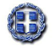                                                                  ΔΗΜΟΣΙΕΥΤΕΑ :                                                                        ΣΤΟΝ ΤΟΠΙΚΟ ΤΥΠΟΑΠΟΦΑΣΗ ΔΗΜΑΡΧΟΥ 1897/2019Θέμα: Διακήρυξη ανοικτού ηλεκτρονικού διαγωνισμού με κριτήριο κατακύρωσης την πλέον συμφέρουσα από οικονομικής άποψης προσφορά βάσει τιμής για την «συντήρηση πρασίνου  στην  ΔΕ  Ρόδου», προϋπολογισμού €166.172,40 συμπεριλαμβανομένου του Φ.Π.Α.»Ο Αντιδήμαρχος έχοντας υπόψη:Το Ν.3852/2010 «Νέα Αρχιτεκτονική της Αυτοδιοίκησης και της Αποκεντρωμένης Διοίκησης - Πρόγραμμα Καλλικράτης» (ΦΕΚ 87/Α/07-06-2010),όπως τροποποιήθηκε και ισχύει. Το Ν.4412/2016 «Δημόσιες Συμβάσεις Έργων, Προμηθειών και Υπηρεσιών» (προσαρμογή στις Οδηγίες 2014/24/ΕΕ και 2014/25/ΕΕ) (ΦΕΚ 147/Α/08-08-2016), όπως τροποποιήθηκε  και ισχύει.Το Ν. 4555/2018 – ΦΕΚ 133/Α/19-07-2018 (Πρόγραμμα Κλεισθένης).Το Ν.2690/1999 «Κύρωση του Κώδικα Διοικητικής Διαδικασίας και άλλες διατάξεις» (Φ.Ε.Κ. 45/Α/09-03-1999), όπως τροποποιήθηκε και ισχύει. Το Ν.2859/2000 «Κύρωση Κώδικα Φ.Π.Α.» (ΦΕΚ 248/Α/07-11-2000), όπως τροποποιήθηκε και ισχύει. Το Ν.3419/2005 «Γενικό Εμπορικό Μητρώο Γ.Ε.Μ.Η. & εκσυγχρονισμός της Επιμελητηριακής Νομοθεσίας» (ΦΕΚ 114/Α/8-6-2006), όπως τροποποιήθηκε και ισχύει. Το Ν.3861/2010 «Ενίσχυση της διαφάνειας με την υποχρεωτική ανάρτηση νόμων και πράξεων κυβερνητικών, διοικητικών και αυτοδιοικητικών οργάνων στο διαδίκτυο «Πρόγραμμα Διαύγεια και άλλες διατάξεις» (ΦΕΚ 112/Α/13-07-2010), όπως τροποποιήθηκε και ισχύει. Το Ν.4013/2011 «περί σύστασης ενιαίας Ανεξάρτητης Αρχής Δημοσίων Συμβάσεων και Κεντρικού Ηλεκτρονικού Μητρώου Δημοσίων Συμβάσεων» (ΦΕΚ 204/Α/15-09-2011), όπως τροποποιήθηκε και ισχύει. Το άρθρο 64 του Ν.4172/2013 «Φορολογία εισοδήματος, επείγοντα μέτρα εφαρμογής του ν. 4046/2012, του ν. 4093/2012 και του ν. 4127/2013 και άλλες διατάξεις» (ΦΕΚ 167/Α/23-07-2013), όπως τροποποιήθηκε και ισχύει. Τις διατάξεις του Ν.4250/2014 «Διοικητικές Απλουστεύσεις κ.λ.π.» (ΦΕΚ 74/Α/26-03-2014), όπως τροποποιήθηκε και ισχύει.  Το Ν.4270/2014 «Αρχές δημοσιονομικής διαχείρισης και εποπτείας (ενσωμάτωση της Οδηγίας 2011/85/ΕΕ) - δημόσιο λογιστικό και άλλες διατάξεις»(ΦΕΚ 143/Α/28-06-2014) , όπως τροποποιήθηκε και ισχύει.  Το Π.Δ.80/2016 «Ανάληψη υποχρεώσεων από τους Διατάκτες» (ΦΕΚ 145/ Α), Τις διατάξεις του Ν. 3463/2006/Α’114 «Κύρωση του Κώδικα Δήμων και Κοινοτήτων» και ειδικότερα της  παρ 9εδ.β  του άρθρου 209 Τη διάταξη της παραγράφου 16 άρθρου 47 Ν.4472/17 με βάση την οποία  η  δημοσίευση  της προκήρυξης στο ΚΗΜΔΗΣ αντικαθιστά την υποχρέωση δημοσίευσης στο Τεύχος Διακηρύξεων Δημοσίων Συμβάσεων της Εφημερίδας της Κυβέρνησης η οποία παύει να ισχύει λόγω έκδοσης της Υ.Α 57654/22.5.2017 ( ΦΕΚ 1781/23.5.2017 τ.Β )Την  με αρ.  57654/22.5.2017  Υπουργική Απόφαση (Φ.Ε.Κ 1781/23.5.2017 τ.Β’ ) «Ρύθμιση των ειδικότερων θεμάτων λειτουργίας και διαχείρισης του Κεντρικού Ηλεκτρονικού Μητρώου Δημοσίων Συμβάσεων του Υπουργείου Οικονομίας και  Ανάπτυξης. Την με αρ. 56902/215/19-5-2017 (ΦΕΚ 1924Β) Απόφασης του Υπουργού Οικονομίας και Ανάπτυξης «Τεχνικές λεπτομέρειες και διαδικασίες λειτουργίας του Εθνικού Συστήματος Ηλεκτρονικών Δημοσίων Συμβάσεων (Ε.Σ.Η.ΔΗ.Σ.)» ,Την αριθμ. 158/16 Απόφαση Ε.Α.Α.ΔΗ.ΣΥ (Φ.Ε.Κ 3698/Β/16-11-2016):Έγκριση  «Τυποποιημένου Εντύπου Υπεύθυνης Δήλωσης » (ΤΕΥΔ) του άρθρου 79 παρ 4 του Ν.4412/16 (Α΄147) για διαδικασίες σύναψης δημόσιας σύμβασης κάτω των ορίων των οδηγιών.Την Κατευθυντήρια Οδηγία 15 ΕΑΑΔΗΣΥ (Απόφαση 161/2016) «Οδηγίες συμπλήρωσης Τυποποιημένου Εντύπου Υπεύθυνης Δήλωσης (Τ.Ε.Υ.Δ) του άρθρου 79 παρ. 4 Ν. 4412/16.19. Τις διατάξεις του Βιβλίου IV ( άρθρα 345-374 ) Ν.4412/16 που διέπουν τις διαφορές που αναφύονται από πράξεις η παραλήψεις ,οι οποίες εκδίδονται η συντελούνται μετά την 26/6/2017 καθώς και τις διατάξεις του Π.Δ 39/17 «Κανονισμός εξέτασης Προδικαστικών Προσφυγών ενώπιον της Αρχής Εξέτασης Προδικαστικών Προσφυγών (ΑΕΠΠ)».20. Την με α.α. 731  Π.Α.Υ. η οποία καταχωρήθηκε στο μητρώο δεσμεύσεων του Δήμου με α./α. Α/732. Το ΠΡΩΤΟΓΕΝΕΣ ΑΙΤΗΜΑ που καταχωρήθηκε στο ΚΗΜΔΗΣ με ΑΔΑΜ:  19REQ004643690. 22. Τη με αριθμό 177/2019 απόφαση Οικονομικής Επιτροπής (ΑΔΑ: 61Η1Ω1Ρ-ΥΩΦ) με την οποία εγκρίθηκαν:  οι τεχνικές προδιαγραφές καικαταρτίσθηκαν  οι όροι διακήρυξης  Το ΕΓΚΡΕΚΡΙΜΕΝΟ ΑΙΤΗΜΑ που καταχωρήθηκε στο ΚΗΜΔΗΣ με ΑΔΑΜ:19REQ004807392. Τις ανάγκες του Δήμου για την συντήρηση του πρασίνου  στην  ΔΕ  Ρόδου. Την απόφαση Δημάρχου 447/2019 περί μεταβίβασης αρμοδιοτήτων.                                       ΠΡΟΚΗΡΥΣΣΕΙ	Ανοικτό ηλεκτρονικό διαγωνισμό κάτω των ορίων, με έγγραφες σφραγισμένες προσφορές, με κριτήριο κατακύρωσης την πλέον συμφέρουσα από οικονομικής άποψης προσφορά βάσει τιμής για την ανάδειξη αναδόχου για την «συντήρηση πρασίνου  στην  ΔΕ  Ρόδου», προϋπολογισμού  €166.172,40  συμπεριλαμβανομένου του Φ.Π.Α. και θα βαρύνει τους Κωδικούς Αριθμούς Εξόδων (Κ.Α.Ε.) ως εξής:Η δαπάνη θα χρηματοδοτηθεί από ιδίους πόρους. Προσφορές γίνονται δεκτές για το σύνολο της υπηρεσίας. Ο διαγωνισμός θα διεξαχθεί σύμφωνα με τους όρους που περιέχονται στην παρούσα Διακήρυξη ως και τα παραρτήματά της, που αποτελούν ενιαίο και αναπόσπαστο μέρος:Κανένας υποψήφιος δε μπορεί σε οποιαδήποτε περίπτωση, να επικαλεστεί προφορικές απαντήσεις εκ μέρους της Αναθέτουσας Αρχής, σχετικά με τους όρους του παρόντος διαγωνισμού. Τα σχετικά αιτήματα παροχής διευκρινίσεων υποβάλλονται ηλεκτρονικά, το αργότερο  δέκα 10 ημέρες πριν την καταληκτική  ημερομηνία υποβολής προσφορών και απαντώνται αντίστοιχα το αργότερο 6 ημέρες πριν την καταληκτική ημερομηνία υποβολής προσφορών στο δικτυακό τόπο του διαγωνισμού μέσω της Διαδικτυακής πύλης www.promitheus.gov.gr του Ε.Σ.Η.ΔΗ.Σ. Αιτήματα παροχής συμπληρωματικών πληροφοριών – διευκρινίσεων  υποβάλλονται από εγγεγραμμένους  στο σύστημα οικονομικούς φορείς, δηλαδή από εκείνους που διαθέτουν σχετικά διαπιστευτήρια που τους έχουν χορηγηθεί (όνομα χρήστη και κωδικό πρόσβασης) και απαραίτητα το ηλεκτρονικό αρχείο με το κείμενο των ερωτημάτων είναι ψηφιακά υπογεγραμμένο. Αιτήματα παροχής διευκρινήσεων που υποβάλλονται είτε με άλλο τρόπο είτε το ηλεκτρονικό αρχείο που τα συνοδεύει δεν είναι ψηφιακά υπογεγραμμένο, δεν εξετάζονται. Η αναθέτουσα αρχή μπορεί να παρατείνει την προθεσμία παραλαβής των προσφορών, ούτως ώστε όλοι οι ενδιαφερόμενοι οικονομικοί φορείς να μπορούν να λάβουν γνώση όλων των αναγκαίων πληροφοριών για την κατάρτιση των προσφορών στις ακόλουθες περιπτώσεις:α) όταν, για οποιονδήποτε λόγο, πρόσθετες πληροφορίες, αν και ζητήθηκαν από τον οικονομικό φορέα έγκαιρα, δεν έχουν παρασχεθεί το αργότερο Τέσσερις  (4) ημέρες πριν από την προθεσμία που ορίζεται για την παραλαβή των προσφορών, β) όταν τα έγγραφα της σύμβασης υφίστανται σημαντικές αλλαγές.Η διάρκεια της παράτασης θα είναι ανάλογη με τη σπουδαιότητα των πληροφοριών που ζητήθηκαν ή των αλλαγών.Όταν οι πρόσθετες πληροφορίες δεν έχουν ζητηθεί έγκαιρα ή δεν έχουν σημασία για την προετοιμασία κατάλληλων προσφορών, δεν απαιτείται παράταση των προθεσμιών.Οποιεσδήποτε δαπάνες αναλήφθηκαν για την προετοιμασία ή/και υποβολή των Προσφορών από τους Υποψήφιους ή τρίτα πρόσωπα εξ ονόματος τους, τους βαρύνουν εξ ολοκλήρου και η Αναθέτουσα Αρχή δε φέρει καμία ευθύνη για τέτοιες δαπάνες. Η παρούσα Διακήρυξη Θα αναρτηθεί: στην Ιστοσελίδα του Δήμου  Ρόδου, www.rhodes.grστο Κεντρικό Ηλεκτρονικό Μητρώο Δημοσίων Συμβάσεων της Γενικής Γραμματείας Εμπορίου και Προστασίας Καταναλωτή. Θα δημοσιευθεί Στον Τοπικό Τύπο Τα τεύχη του διαγωνισμού είναι διαθέσιμα για ελεύθερη ,πλήρη, άμεση & δωρεάν ηλεκτρονική πρόσβαση στην διεύθυνση ( URL) μέσω της διαδικτυακής πύλης www.promitheus .gov.gr του ΕΣΗΔΗΣ και στην ιστοσελίδα του Δήμου www.rhodes.gr στη διαδρομή ΠΡΟΚΗΡΥΞΕΙΣ – ΔΙΑΓΩΝΙΣΜΟΙ ΕΡΓΩΝ & ΠΡΟΜΗΘΕΙΩΝ.Τυχόν διευκρινίσεις σχετικά με τους όρους της Διακήρυξης παρέχονται από το Τμήμα ΠΡΟΜΗΘΕΙΩΝ Διεύθυνση ΚΑΠΟΔΙΣΤΡΙΟΥ 3-5, τηλ: 22410-77728 fax: 2241039780, Email:nafantenos@gmail.com. Συνοπτικά ΣτοιχείαΣυνοπτικά Στοιχεία 2.	ΓΕΝΙΚΟΙ ΚΑΙ ΕΙΔΙΚΟΙ ΟΡΟΙ ΣΥΜΜΕΤΟΧΗΣ2.1. Γενικές Πληροφορίες2.1.1.	Έγγραφα της σύμβασηςΤα έγγραφα της παρούσας διαδικασίας είναι τα ακόλουθα:η παρούσα Διακήρυξη με τα Παραρτήματα που αποτελούν αναπόσπαστο μέρος αυτήςτο Τυποποιημένο Έντυπο Υπεύθυνης Δήλωσης (ΤΕΥΔ) το σχέδιο της σύμβασης με τα Παραρτήματά της. 2.1.2	Επικοινωνία - Πρόσβαση στα έγγραφα της ΣύμβασηςΌλες οι επικοινωνίες σε σχέση με τα βασικά στοιχεία της διαδικασίας σύναψης της σύμβασης, καθώς και όλες οι ανταλλαγές πληροφοριών, ιδίως η ηλεκτρονική υποβολή, εκτελούνται με τη χρήση της πλατφόρμας του Εθνικού Συστήματος Ηλεκτρονικών Δημοσίων Συμβάσεων (ΕΣΗΔΗΣ), μέσω της Διαδικτυακής πύλης www.promitheus.gov.gr του ως άνω συστήματος.2.1.3	Παροχή ΔιευκρινίσεωνΤα σχετικά αιτήματα παροχής διευκρινίσεων υποβάλλονται ηλεκτρονικά, το αργότερο  δέκα 10 ημέρες πριν την καταληκτική  ημερομηνία υποβολής προσφορών και απαντώνται αντίστοιχα το αργότερο 6 ημέρες πριν την καταληκτική ημερομηνία υποβολής προσφορών στο δικτυακό τόπο του διαγωνισμού μέσω της Διαδικτυακής πύλης www.promitheus.gov.gr του Ε.Σ.Η.ΔΗ.Σ. Αιτήματα παροχής συμπληρωματικών πληροφοριών – διευκρινίσεων  υποβάλλονται από εγγεγραμμένους  στο σύστημα οικονομικούς φορείς, δηλαδή από εκείνους που διαθέτουν σχετικά διαπιστευτήρια που τους έχουν χορηγηθεί (όνομα χρήστη και κωδικό πρόσβασης) και απαραίτητα το ηλεκτρονικό αρχείο με το κείμενο των ερωτημάτων είναι ψηφιακά υπογεγραμμένο. Αιτήματα παροχής διευκρινήσεων που υποβάλλονται είτε με άλλο τρόπο είτε το ηλεκτρονικό αρχείο που τα συνοδεύει δεν είναι ψηφιακά υπογεγραμμένο, δεν εξετάζονται. Η αναθέτουσα αρχή μπορεί να παρατείνει την προθεσμία παραλαβής των προσφορών, ούτως ώστε όλοι οι ενδιαφερόμενοι οικονομικοί φορείς να μπορούν να λάβουν γνώση όλων των αναγκαίων πληροφοριών για την κατάρτιση των προσφορών στις ακόλουθες περιπτώσεις:α) όταν, για οποιονδήποτε λόγο, πρόσθετες πληροφορίες, αν και ζητήθηκαν από τον οικονομικό φορέα έγκαιρα, δεν έχουν παρασχεθεί το αργότερο Τέσσερις  (4) ημέρες πριν από την προθεσμία που ορίζεται για την παραλαβή των προσφορών, β) όταν τα έγγραφα της σύμβασης υφίστανται σημαντικές αλλαγές.Η διάρκεια της παράτασης θα είναι ανάλογη με τη σπουδαιότητα των πληροφοριών που ζητήθηκαν ή των αλλαγών.Όταν οι πρόσθετες πληροφορίες δεν έχουν ζητηθεί έγκαιρα ή δεν έχουν σημασία για την προετοιμασία κατάλληλων προσφορών, δεν απαιτείται παράταση των προθεσμιών.2.1.4	ΓλώσσαΤα έγγραφα της σύμβασης έχουν συνταχθεί στην ελληνική γλώσσα. Τυχόν ενστάσεις ή προδικαστικές προσφυγές υποβάλλονται στην ελληνική γλώσσα.Οι προσφορές και τα περιλαμβανόμενα σε αυτές στοιχεία (τεχνικά κ.λ.π.)  συντάσσονται στην ελληνική γλώσσα ή συνοδεύονται από επίσημη μετάφρασή τους στην ελληνική γλώσσα.Τα αποδεικτικά έγγραφα συντάσσονται στην ελληνική γλώσσα ή συνοδεύονται από επίσημη μετάφρασή τους στην ελληνική γλώσσα. Στα αλλοδαπά δημόσια έγγραφα και δικαιολογητικά εφαρμόζεται η Συνθήκη της Χάγης της 5.10.1961, που κυρώθηκε με το ν. 1497/1984 (Α΄188).Ειδικότερα, όλα τα δημόσια έγγραφα που αφορούν αλλοδαπούς οικονομικούς φορείς και που θα κατατεθούν από τους προσφέροντες στην παρούσα διαδικασία, θα είναι νόμιμα επικυρωμένα, και η μετάφραση των εν λόγω εγγράφων μπορεί να γίνει είτε από τη μεταφραστική υπηρεσία του ΥΠ.ΕΞ., είτε από το αρμόδιο προξενείο, είτε από δικηγόρο κατά την έννοια των άρθρων 454 του Κ.Πολ.Δ. και 53 του Κώδικα περί Δικηγόρων, είτε από ορκωτό μεταφραστή της χώρας προέλευσης, αν υφίσταται στη χώρα αυτή τέτοια υπηρεσία.Επιτρέπεται αντίστοιχα η κατάθεση οιουδήποτε δημόσιου εγγράφου και δικαιολογητικού που αφορά αλλοδαπή Επιχείρηση με τη μορφή επικυρωμένης φωτοτυπίας προερχόμενης είτε από το νόμιμο επικυρωμένο έγγραφο από το αρμόδιο Προξενείο της χώρας του προσφέροντος, είτε από το πρωτότυπο έγγραφο με την σφραγίδα ‘’Apostile” σύμφωνα με την συνθήκη της Χάγης της 05-10-61. Η επικύρωση αυτή πρέπει να έχει γίνει από δικηγόρο κατά την έννοια των άρθρων 454 του Κ.Π.Δ. και 53 του Κώδικα περί Δικηγόρων.«Ειδικά τα αλλοδαπά ιδιωτικά έγγραφα μπορούν να συνοδεύονται από μετάφρασή τους στην ελληνική γλώσσα επικυρωμένη είτε από πρόσωπο αρμόδιο κατά τις διατάξεις της εθνικής νομοθεσίας είτε από πρόσωπο κατά νόμο αρμόδιο της χώρας στην οποία έχει συνταχθεί το έγγραφο.».Κάθε μορφής επικοινωνία με την αναθέτουσα αρχή, καθώς και μεταξύ αυτής και του αναδόχου, θα γίνονται υποχρεωτικά στην ελληνική γλώσσα.2.1.5	ΕγγυήσειςΟι εγγυητικές επιστολές των παραγράφων 2.2.2 και 4.1. εκδίδονται από πιστωτικά ιδρύματα που λειτουργούν νόμιμα στα κράτη - μέλη της ΄Ένωσης ή του Ευρωπαϊκού Οικονομικού Χώρου ή στα κράτη-μέρη της ΣΔΣ και έχουν, σύμφωνα με τις ισχύουσες διατάξεις, το δικαίωμα αυτό. Μπορούν επίσης, να εκδίδονται από το Ε.Τ.Α.Α. - Τ.Σ.Μ.Ε.Δ.Ε. ή να παρέχονται με γραμμάτιο του Ταμείου Παρακαταθηκών και Δανείων με παρακατάθεση σε αυτό του αντίστοιχου χρηματικού ποσού. Αν συσταθεί παρακαταθήκη με γραμμάτιο παρακατάθεσης χρεογράφων στο Ταμείο Παρακαταθηκών και Δανείων, τα τοκομερίδια ή μερίσματα που λήγουν κατά τη διάρκεια της εγγύησης επιστρέφονται μετά τη λήξη τους στον υπέρ ου η εγγύηση οικονομικό φορέα. Οι εγγυητικές επιστολές εκδίδονται κατ’ επιλογή των οικονομικών φορέων από έναν ή περισσότερους εκδότες της παραπάνω παραγράφου.Οι εγγυήσεις αυτές περιλαμβάνουν κατ’ ελάχιστον τα ακόλουθα στοιχεία: α) την ημερομηνία έκδοσης, β) τον εκδότη, γ) την αναθέτουσα αρχή προς την οποία απευθύνονται, δ) τον αριθμό της εγγύησης, ε) το ποσό που καλύπτει η εγγύηση,  σε περίπτωση προσφοράς για μέρος των υλικών (τμήμα ή υποτμήμα)  η εγγυητική θα αφορά το 2% του ενδεικτικού προϋπολογισμού για τα προσφερόμενα τμήματα ή υποτμήματα.  Θα πρέπει να αναγράφονται αναλυτικά τα τμήματα ή υποτμήματα που αφορά η εγγυητική  στ) την πλήρη επωνυμία, τον Α.Φ.Μ. και τη διεύθυνση του οικονομικού φορέα υπέρ του οποίου εκδίδεται η εγγύηση (στην περίπτωση ένωσης αναγράφονται όλα τα παραπάνω για κάθε μέλος της ένωσης),  ζ) τους όρους ότι: αα) η εγγύηση παρέχεται ανέκκλητα και ανεπιφύλακτα, ο δε εκδότης παραιτείται του δικαιώματος της διαιρέσεως και της διζήσεως, και ββ) ότι σε περίπτωση κατάπτωσης αυτής, το ποσό της κατάπτωσης υπόκειται στο εκάστοτε ισχύον τέλος χαρτοσήμου, η) τα στοιχεία της σχετικής διακήρυξης και την ημερομηνία διενέργειας του διαγωνισμού, θ) την ημερομηνία λήξης ή το χρόνο ισχύος της εγγύησης, ι) την ανάληψη υποχρέωσης από τον εκδότη της εγγύησης να καταβάλει το ποσό της εγγύησης ολικά ή μερικά εντός πέντε (5) ημερών μετά από απλή έγγραφη ειδοποίηση εκείνου προς τον οποίο απευθύνεται και ια) στην περίπτωση των εγγυήσεων καλής εκτέλεσης και προκαταβολής, τον αριθμό και τον τίτλο της σχετικής σύμβασης. Υπόδειγμα της εγγυητικής συμμετοχής και καλής εκτέλεσης παρέχονται στο παράρτημα ΙV.Η αναθέτουσα αρχή δύναται να επικοινωνεί με τους εκδότες των εγγυητικών επιστολών προκειμένου να διαπιστώσει την εγκυρότητά τους.2.2	Δικαίωμα Συμμετοχής - Κριτήρια Ποιοτικής Επιλογής2.2.1	Δικαίωμα συμμετοχής 1. Δικαίωμα συμμετοχής στη διαδικασία σύναψης της παρούσας σύμβασης έχουν φυσικά ή νομικά πρόσωπα και, σε περίπτωση ενώσεων οικονομικών φορέων, τα μέλη αυτών, που είναι εγκατεστημένα σε:α) κράτος-μέλος της Ένωσης,β) κράτος-μέλος του Ευρωπαϊκού Οικονομικού Χώρου (Ε.Ο.Χ.),γ) τρίτες χώρες που έχουν υπογράψει και κυρώσει τη ΣΔΣ, στο βαθμό που η υπό ανάθεση δημόσια σύμβαση καλύπτεται από τα Παραρτήματα 1, 2, 4 και 5 και τις γενικές σημειώσεις του σχετικού με την Ένωση Προσαρτήματος I της ως άνω Συμφωνίας, καθώς και δ) σε τρίτες χώρες που δεν εμπίπτουν στην περίπτωση γ΄ της παρούσας παραγράφου και έχουν συνάψει διμερείς ή πολυμερείς συμφωνίες με την Ένωση σε θέματα διαδικασιών ανάθεσης δημοσίων συμβάσεων.2. Οι ενώσεις οικονομικών φορέων, συμπεριλαμβανομένων και των προσωρινών συμπράξεων, δεν απαιτείται να περιβληθούν συγκεκριμένη νομική μορφή για την υποβολή προσφοράς. 3. Στις περιπτώσεις υποβολής προσφοράς από ένωση οικονομικών φορέων, όλα τα μέλη της ευθύνονται έναντι της αναθέτουσας αρχής αλληλέγγυα και εις ολόκληρον. 2.2.2	Εγγύηση συμμετοχής2.2.2.1. Για την έγκυρη συμμετοχή στη διαδικασία σύναψης της παρούσας σύμβασης, κατατίθεται από τους συμμετέχοντες οικονομικούς φορείς (προσφέροντες),  εγγυητική επιστολή συμμετοχής, σε ποσοστό 2% ΧΩΡΙΣ ΦΠΑ του ενδεικτικού προϋπολογισμού. Σε περίπτωση προσφοράς για μέρος των τμημάτων ή υποτμημάτων  η εγγυητική θα αφορά το 2% του ενδεικτικού προϋπολογισμού για τα προσφερόμενα τμήματα ή υποτμήματα, τα οποία θα αναφέρονται στην εγγυητική και στο φάκελο δικαιολογητικών θα προσκομισθεί υπεύθυνη δήλωση που θα αναφέρει αναλυτικά τα τμήματα ή υποτμήματα  για τα οποία δίδεται προσφορά (στην παρούσα δεν προβλέπεται).Στην περίπτωση ένωσης οικονομικών φορέων, η εγγύηση συμμετοχής περιλαμβάνει και τον όρο ότι η εγγύηση καλύπτει τις υποχρεώσεις όλων των οικονομικών φορέων που συμμετέχουν στην ένωση.Η εγγύηση συμμετοχής πρέπει να ισχύει τουλάχιστον για τριάντα (30) ημέρες μετά τη λήξη του χρόνου ισχύος της προσφοράς του άρθρου 2.4.5 της παρούσας, αλλιώς η προσφορά απορρίπτεται. Η αναθέτουσα αρχή μπορεί, πριν τη λήξη της προσφοράς, να ζητά από τον προσφέροντα να παρατείνει, πριν τη λήξη τους, τη διάρκεια ισχύος της προσφοράς και της εγγύησης συμμετοχής. 2.2.2.2. Η εγγύηση συμμετοχής επιστρέφεται στον ανάδοχο με την προσκόμιση της εγγύησης καλής εκτέλεσης. Η εγγύηση συμμετοχής επιστρέφεται στους λοιπούς προσφέροντες μετά: α) την άπρακτη πάροδο της προθεσμίας άσκησης προσφυγής ή την έκδοση απόφασης επί ασκηθείσας προσφυγής κατά της απόφασης κατακύρωσης και β) την άπρακτη πάροδο της προθεσμίας άσκησης ασφαλιστικών μέτρων ή την έκδοση απόφασης έπ’ αυτών, και  2.2.2.3. Η εγγύηση συμμετοχής καταπίπτει, αν ο προσφέρων αποσύρει την προσφορά του κατά τη διάρκεια ισχύος αυτής, παρέχει ψευδή στοιχεία ή πληροφορίες που αναφέρονται στα άρθρα 2.2.3 έως 2.2.8 , δεν προσκομίσει εγκαίρως τα προβλεπόμενα από την παρούσα δικαιολογητικά ή δεν προσέλθει εγκαίρως για υπογραφή της σύμβασης. 2.2.2.4 Για τα προηγούμενα στάδια της κατακύρωσης η εγγύηση συμμετοχής επιστρέφεται στους συμμετέχοντες στις κάτωθι περιπτώσεις: α) λήξης του χρόνου ισχύος της προσφοράς και μη ανανέωσης αυτής και β) απόρριψης της προσφοράς τους και εφόσον δεν έχει ασκηθεί ενδικοφανής προσφυγή ή ένδικο βοήθημα ή έχει εκπνεύσει άπρακτη η προθεσμία άσκησης ενδικοφανούς προσφυγής ή ένδικων βοηθημάτων ή έχει λάβει χώρα παραίτησης από το δικαίωμα άσκησης αυτών ή αυτά έχουν απορριφθεί αμετακλήτως.2.2.3	Λόγοι αποκλεισμούΑποκλείεται από τη συμμετοχή στην παρούσα διαδικασία σύναψης σύμβασης (διαγωνισμό) προσφέρων οικονομικός φορέας, εφόσον συντρέχει στο πρόσωπό του (εάν πρόκειται για μεμονωμένο φυσικό ή νομικό πρόσωπο) ή σε ένα από τα μέλη του (εάν πρόκειται για ένωση οικονομικών φορέων) ένας ή περισσότεροι από τους ακόλουθους λόγους:2.2.3.1. Όταν υπάρχει σε βάρος του τελεσίδικη καταδικαστική απόφαση για έναν από τους ακόλουθους λόγους: α) συμμετοχή σε εγκληματική οργάνωση, όπως αυτή ορίζεται στο άρθρο 2 της απόφασης-πλαίσιο 2008/841/ΔΕΥ του Συμβουλίου της 24ης Οκτωβρίου 2008, για την καταπολέμηση του οργανωμένου εγκλήματος (ΕΕ L 300 της 11.11.2008 σ.42), β) δωροδοκία, όπως ορίζεται στο άρθρο 3 της σύμβασης περί της καταπολέμησης της διαφθοράς στην οποία ενέχονται υπάλληλοι των Ευρωπαϊκών Κοινοτήτων ή των κρατών-μελών της Ένωσης (ΕΕ C 195 της 25.6.1997, σ. 1) και στην παράγραφο 1 του άρθρου 2 της απόφασης-πλαίσιο 2003/568/ΔΕΥ του Συμβουλίου της 22ας Ιουλίου 2003, για την καταπολέμηση της δωροδοκίας στον ιδιωτικό τομέα (ΕΕ L 192 της 31.7.2003, σ. 54), καθώς και όπως ορίζεται στην κείμενη νομοθεσία ή στο εθνικό δίκαιο του οικονομικού φορέα, γ) απάτη, κατά την έννοια του άρθρου 1 της σύμβασης σχετικά με την προστασία των οικονομικών συμφερόντων των Ευρωπαϊκών Κοινοτήτων (ΕΕ C 316 της 27.11.1995, σ. 48), η οποία κυρώθηκε με το ν. 2803/2000 (Α΄ 48), δ) τρομοκρατικά εγκλήματα ή εγκλήματα συνδεόμενα με τρομοκρατικές δραστηριότητες, όπως ορίζονται, αντιστοίχως, στα άρθρα 1 και 3 της απόφασης-πλαίσιο 2002/475/ΔΕΥ του Συμβουλίου της 13ης Ιουνίου 2002, για την καταπολέμηση της τρομοκρατίας (ΕΕ L 164 της 22.6.2002, σ. 3) ή ηθική αυτουργία ή συνέργια ή απόπειρα διάπραξης εγκλήματος, όπως ορίζονται στο άρθρο 4 αυτής, ε) νομιμοποίηση εσόδων από παράνομες δραστηριότητες ή χρηματοδότηση της τρομοκρατίας, όπως αυτές ορίζονται στο άρθρο 1 της Οδηγίας 2005/60/ΕΚ του Ευρωπαϊκού Κοινοβουλίου και του Συμβουλίου της 26ης Οκτωβρίου 2005, σχετικά με την πρόληψη της χρησιμοποίησης του χρηματοπιστωτικού συστήματος για τη νομιμοποίηση εσόδων από παράνομες δραστηριότητες και τη χρηματοδότηση της τρομοκρατίας (ΣΕ L 309 της 25.11.2005, σ. 15), η οποία ενσωματώθηκε στην εθνική νομοθεσία με το ν. 3691/2008 (Α΄ 166),στ) παιδική εργασία και άλλες μορφές εμπορίας ανθρώπων, όπως ορίζονται στο άρθρο 2 της Οδηγίας 2011/36/ΕΕ του Ευρωπαϊκού Κοινοβουλίου και του Συμβουλίου της 5ης Απριλίου 2011, για την πρόληψη και την καταπολέμηση της εμπορίας ανθρώπων και για την προστασία των θυμάτων της, καθώς και για την αντικατάσταση της απόφασης-πλαίσιο 2002/629/ΔΕΥ του Συμβουλίου (ΣΕ L 101 της 15.4.2011, σ. 1), η οποία ενσωματώθηκε στην εθνική νομοθεσία με το ν. 4198/2013 (Α΄ 215).Ο οικονομικός φορέας αποκλείεται, όταν το πρόσωπο εις βάρος του οποίου εκδόθηκε αμετάκλητη  καταδικαστική απόφαση είναι μέλος του διοικητικού, διευθυντικού ή εποπτικού οργάνου του ή έχει εξουσία εκπροσώπησης, λήψης αποφάσεων ή ελέγχου σε αυτό.Η υποχρέωση του προηγουμένου εδαφίου αφορά :αα)Στις περιπτώσεις εταιρειών περιορισμένης ευθύνης (Ε.Π.Ε.) , προσωπικών εταιρειών (Ο.Ε. και Ε.Ε.)και (IKE) ιδιωτικών κεφαλαιουχικών εταιρειών, στους διαχειριστές.ββ)Στις περιπτώσεις ανωνύμων εταιρειών (Α.Ε.), αφορά  τον Διευθύνοντα Σύμβουλο, καθώς και όλα τα μέλη του Διοικητικού Συμβουλίου.γγ) στις περιπτώσεις των συνεταιρισμών τα μέλη του Διοικητικού Συμβουλίου δδ)σε όλες τις υπόλοιπες περιπτώσεις νομικών προσώπων, η υποχρέωση των προηγούμενων εδαφίων αφορά στους νόμιμους εκπροσώπους τους.2.2.3.2. Όταν ο προσφέρων έχει αθετήσει τις υποχρεώσεις του όσον αφορά στην καταβολή φόρων ή εισφορών κοινωνικής ασφάλισης και αυτό έχει διαπιστωθεί από δικαστική ή διοικητική απόφαση με τελεσίδικη και δεσμευτική ισχύ, σύμφωνα με διατάξεις της χώρας όπου είναι εγκατεστημένος  ή την εθνική νομοθεσία  ή/και όταν η αναθέτουσα αρχή μπορεί να αποδείξει με τα κατάλληλα μέσα ότι ο προσφέρων έχει αθετήσει τις υποχρεώσεις του όσον αφορά την καταβολή φόρων ή εισφορών κοινωνικής ασφάλισης.Αν ο προσφέρων είναι Έλληνας πολίτης ή έχει την εγκατάστασή του στην Ελλάδα, οι υποχρεώσεις του που αφορούν τις εισφορές κοινωνικής ασφάλισης καλύπτουν τόσο την κύρια όσο και την επικουρική ασφάλιση.Δεν αποκλείεται ο προσφέρων οικονομικός φορέας, όταν έχει εκπληρώσει τις υποχρεώσεις του είτε καταβάλλοντας τους φόρους ή τις εισφορές κοινωνικής ασφάλισης που οφείλει, συμπεριλαμβανομένων, κατά περίπτωση, των δεδουλευμένων τόκων ή των προστίμων είτε υπαγόμενος σε δεσμευτικό διακανονισμό για την καταβολή τους. 2.2.3.3. Γνωρίζει ή μπορεί να αποδείξει με τα κατάλληλα μέσα ότι έχουν επιβληθεί σε βάρος του οικονομικού φορέα, μέσα σε χρονικό διάστημα δύο (2) ετών πριν από την ημερομηνία λήξης της προθεσμίας υποβολής προσφοράς ή αίτησης συμμετοχής: αα) τρεις (3) πράξεις επιβολής προστίμου από τα αρμόδια ελεγκτικά όργανα του Σώματος Επιθεώρησης Εργασίας για παραβάσεις της εργατικής νομοθεσίας που χαρακτηρίζονται, σύμφωνα με την υπουργική απόφαση 2063/Δ1632/2011 (Β΄ 266), όπως εκάστοτε ισχύει, ως «υψηλής» ή «πολύ υψηλής» σοβαρότητας, οι οποίες προκύπτουν αθροιστικά από τρεις (3) διενεργηθέντες ελέγχους, ή ββ) δύο (2) πράξεις επιβολής προστίμου από τα αρμόδια ελεγκτικά όργανα του Σώματος Επιθεώρησης Εργασίας για παραβάσεις της εργατικής νομοθεσίας που αφορούν την αδήλωτη εργασία, οι οποίες προκύπτουν αθροιστικά από δύο (2) διενεργηθέντες ελέγχους. Οι υπό αα΄ και ββ΄ κυρώσεις πρέπει να έχουν αποκτήσει τελεσίδικη και δεσμευτική ισχύ. 2.2.3.4. Αποκλείεται από τη συμμετοχή στη διαδικασία σύναψης της παρούσας σύμβασης, προσφέρω οικονομικός φορέας σε οποιαδήποτε από τις ακόλουθες καταστάσεις: (α) εάν έχει αθετήσει τις υποχρεώσεις που προβλέπονται στην παρ. 2 του άρθρου 18 του ν. 4412/2016, (β) εάν τελεί υπό πτώχευση ή έχει υπαχθεί σε διαδικασία εξυγίανσης ή ειδικής εκκαθάρισης ή τελεί υπό αναγκαστική διαχείριση από εκκαθαριστή ή από το δικαστήριο ή έχει υπαχθεί σε διαδικασία πτωχευτικού συμβιβασμού ή έχει αναστείλει τις επιχειρηματικές του δραστηριότητες ή εάν βρίσκεται σε οποιαδήποτε ανάλογη κατάσταση προκύπτουσα από παρόμοια διαδικασία, προβλεπόμενη σε εθνικές διατάξεις νόμου. (γ) υπάρχουν επαρκώς εύλογες ενδείξεις που οδηγούν στο συμπέρασμα ότι ο οικονομικός φορέας συνήψε συμφωνίες με άλλους οικονομικούς φορείς με στόχο τη στρέβλωση του ανταγωνισμού, δ) εάν μία κατάσταση σύγκρουσης συμφερόντων κατά την έννοια του άρθρου 24 του ν. 4412/2016 δεν μπορεί να θεραπευθεί αποτελεσματικά με άλλα, λιγότερο παρεμβατικά, μέσα, (ε) εάν μία κατάσταση στρέβλωσης του ανταγωνισμού από την πρότερη συμμετοχή του οικονομικού φορέα κατά την προετοιμασία της διαδικασίας σύναψης σύμβασης, κατά τα οριζόμενα στο άρθρο 48 του ν. 4412/2016, δεν μπορεί να θεραπευθεί με άλλα, λιγότερο παρεμβατικά, μέσα, (στ) εάν έχει επιδείξει σοβαρή ή επαναλαμβανόμενη πλημμέλεια κατά την εκτέλεση ουσιώδους απαίτησης στο πλαίσιο προηγούμενης δημόσιας σύμβασης, προηγούμενης σύμβασης με αναθέτοντα φορέα ή προηγούμενης σύμβασης παραχώρησης που είχε ως αποτέλεσμα την πρόωρη καταγγελία της προηγούμενης σύμβασης, αποζημιώσεις ή άλλες παρόμοιες κυρώσεις, (ζ) εάν έχει κριθεί ένοχος σοβαρών ψευδών δηλώσεων κατά την παροχή των πληροφοριών που απαιτούνται για την εξακρίβωση της απουσίας των λόγων αποκλεισμού ή την πλήρωση των κριτηρίων επιλογής, έχει αποκρύψει τις πληροφορίες αυτές ή δεν είναι σε θέση να προσκομίσει τα δικαιολογητικά που απαιτούνται από τη παρούσα, (η) εάν επιχείρησε να επηρεάσει με αθέμιτο τρόπο τη διαδικασία λήψης αποφάσεων της αναθέτουσας αρχής, να αποκτήσει εμπιστευτικές πληροφορίες που ενδέχεται να του αποφέρουν αθέμιτο πλεονέκτημα στη διαδικασία σύναψης σύμβασης ή να παράσχει εξ αμελείας παραπλανητικές πληροφορίες που ενδέχεται να επηρεάσουν ουσιωδώς τις αποφάσεις που αφορούν τον αποκλεισμό, την επιλογή ή την ανάθεση, (θ) εάν έχει διαπράξει σοβαρό επαγγελματικό παράπτωμα, το οποίο θέτει εν αμφιβόλω την ακεραιότητά του, για το οποίο του επιβλήθηκε ποινή που του στερεί το δικαίωμα συμμετοχής σε διαδικασία σύναψης σύμβασης δημοσίων έργων και καταλαμβάνει τη συγκεκριμένη διαδικασία. 2.2.3.5. Ο προσφέρων αποκλείεται σε οποιοδήποτε χρονικό σημείο κατά τη διάρκεια της διαδικασίας σύναψης της παρούσας σύμβασης, όταν αποδεικνύεται ότι βρίσκεται, λόγω πράξεων ή παραλείψεών του, είτε πριν είτε κατά τη διαδικασία, σε μία από τις ως άνω περιπτώσεις 2.2.3.6. Προσφέρων οικονομικός φορέας που εμπίπτει σε μια από τις καταστάσεις που αναφέρονται στις παραγράφους 2.2.3.1 και 2.2.3.4 μπορεί να προσκομίζει στοιχεία προκειμένου να αποδείξει ότι τα μέτρα που έλαβε επαρκούν για να αποδείξουν την αξιοπιστία του, παρότι συντρέχει ο σχετικός λόγος αποκλεισμού (αυτoκάθαρση). Εάν τα στοιχεία κριθούν επαρκή, ο εν λόγω οικονομικός φορέας δεν αποκλείεται από τη διαδικασία σύναψης σύμβασης. Τα μέτρα που λαμβάνονται από τους οικονομικούς φορείς αξιολογούνται σε συνάρτηση με τη σοβαρότητα και τις ιδιαίτερες περιστάσεις του ποινικού αδικήματος ή του παραπτώματος. Αν τα μέτρα κριθούν ανεπαρκή, γνωστοποιείται στον οικονομικό φορέα το σκεπτικό της απόφασης αυτής. Οικονομικός φορέας που έχει αποκλειστεί, σύμφωνα με τις κείμενες διατάξεις, με τελεσίδικη απόφαση, σε εθνικό επίπεδο, από τη συμμετοχή σε διαδικασίες σύναψης σύμβασης ή ανάθεσης παραχώρησης δεν μπορεί να κάνει χρήση της ανωτέρω δυνατότητας κατά την περίοδο του αποκλεισμού που ορίζεται στην εν λόγω απόφαση.2.2.3.7. Η απόφαση για την διαπίστωση της επάρκειας ή μη των επανορθωτικών μέτρων κατά την προηγούμενη παράγραφο εκδίδεται σύμφωνα με τα οριζόμενα στις παρ. 8 και 9 του άρθρου 73 του ν. 4412/2016.2.2.3.8. Οικονομικός φορέας, στον οποίο έχει επιβληθεί, με την κοινή υπουργική απόφαση του άρθρου 74 του ν. 4412/2016, η ποινή του αποκλεισμού αποκλείεται αυτοδίκαια και από την παρούσα διαδικασία σύναψης της σύμβασης.2.2.4	Καταλληλόλητα άσκησης επαγγελματικής δραστηριότηταςΟι οικονομικοί φορείς που συμμετέχουν στη διαδικασία σύναψης της παρούσας σύμβασης απαιτείται να ασκούν εμπορική ή βιομηχανική ή βιοτεχνική δραστηριότητα συναφή με το αντικείμενο της προμήθειας.  Οι οικονομικοί φορείς που είναι εγκατεστημένοι σε κράτος μέλος της Ευρωπαϊκής Ένωσης απαιτείται να είναι εγγεγραμμένοι σε ένα από τα επαγγελματικά ή εμπορικά μητρώα που τηρούνται στο κράτος εγκατάστασής τους ή να ικανοποιούν οποιαδήποτε άλλη απαίτηση ορίζεται στο Παράρτημα XI του Προσαρτήματος Α΄ του ν. 4412/2016. Στην περίπτωση οικονομικών φορέων εγκατεστημένων σε κράτος μέλους του Ευρωπαϊκού Οικονομικού Χώρου (Ε.Ο.Χ) ή σε τρίτες χώρες που προσχωρήσει στη ΣΔΣ, ή σε τρίτες χώρες που δεν εμπίπτουν στην προηγούμενη περίπτωση και έχουν συνάψει διμερείς ή πολυμερείς συμφωνίες με την Ένωση σε θέματα διαδικασιών ανάθεσης δημοσίων συμβάσεων, απαιτείται να είναι εγγεγραμμένοι σε αντίστοιχα επαγγελματικά ή εμπορικά μητρώα. Οι εγκατεστημένοι στην Ελλάδα οικονομικοί φορείς απαιτείται να είναι εγγεγραμμένοι στο Βιοτεχνικό ή Εμπορικό ή Βιομηχανικό Επιμελητήριο..2.2.5	Οικονομική και χρηματοοικονομική επάρκειαοι οικονομικοί φορείς προσκομίζουν Αντίγραφο ή απόσπασμα των δημοσιευμένων οικονομικών ισολογισμών της  επιχείρησης, στην περίπτωση που η δημοσίευση των ισολογισμών απαιτείται από τη νομοθεσία τους χώρας όπου είναι εγκατεστημένος ο οικονομικός φορέας, των τριών (3) τελευταίων οικονομικών χρήσεων  που προηγούνται του έτους του διαγωνισμού. Σε περίπτωση που ο υποψήφιος Ανάδοχος  δεν υποχρεούται σε δημοσίευση ισολογισμών για τρεις (3) διαχειριστικές χρήσεις, τότε μπορεί να υποβάλει ισοδύναμα λογιστικά έγγραφα ή άλλα  επίσημα έγγραφα ή φωτοαντίγραφα των αντίστοιχων Φορολογικών Δηλώσεων. Εάν η επιχείρηση λειτουργεί ή ασκεί επιχειρηματική δραστηριότητα κατά χρονικό διάστημα που δεν επιτρέπει την έκδοση κατά νόμο τριών ισολογισμών, υποβάλλει τους ισολογισμούς, εφόσον υπάρχουν, ή τα σχετικά επίσημα στοιχεία που υπάρχουν κατά το διάστημα αυτό. Εάν ο οικονομικός φορέας, για βάσιμο λόγο, δεν είναι σε θέση να προσκομίσει τα ανωτέρω δικαιολογητικά, μπορεί να αποδεικνύει την οικονομική και χρηματοοικονομική του επάρκεια με οποιοδήποτε άλλο κατάλληλο έγγραφο.2.2.6  Τεχνική και επαγγελματική ικανότηταΌσον αφορά την τεχνική και επαγγελματική ικανότητά του για την παρούσα διαδικασία σύναψης σύμβασης ο ανάδοχος θα πρέπει :1. Κατά την διάρκεια των πέντε τελευταίων ετών να έχει εκτελέσει μία σύμβαση κλαδέματος υψηλών δένδρων, μία σύμβαση κλαδέματος υψηλών δένδρων με αναρρίχηση, και μια σύμβαση συντήρησης πρασίνου (βοτανίσματα, κόψιμο χόρτων).2. Να διαθέτει τον παρακάτω απαιτούμενο εξοπλισμό:α. Καλαθοφόρο όχημα (ιδιωτικό ή μισθωμένο)β. Κλαδοτεμαχιστή (ιδιωτικό ή μισθωμένο ) συνοδευόμενο με τη νόμιμη άδεια κυκλοφορίας (Πιστοποιητικό μεμονωμένης έγκρισης ταξινόμησης οχήματος) Ο τεμαχισμός θα πρέπει να γίνεται στο πεδίο και άμεσα. Ο τεμαχιστής θα πρέπει να προσαρμόζεται και να σύρεται από όχημα που έχει τη νόμιμη άδεια για την έλξη του .γ. Ανοιχτό φορτηγό γερανοφόρο (ιδιωτικό ή μισθωμένο) για τη μεταφορά των χονδρών ξύλων.δ. Φορτηγό ανατρεπόμενο (ιδιωτικό ή μισθωμένο) κλειστό με μουσαμά ώστε να μη διαφεύγουν θρύμματα ξύλου από τον τεμαχισμό των κλαδιών.ε. Αλυσοπρίονα τουλάχιστον τρία τον αριθμό.2.2.7	Πρότυπα διασφάλισης ποιότητας και πρότυπα περιβαλλοντικής διαχείρισης Όσον αφορά τα πρότυπα διασφάλισης ποιότητας και πρότυπα περιβαλλοντικής Διαχείρισης θα πρέπει ο ανάδοχος να διαθέτει :α. Άδεια συλλογής και μεταφοράς στερεών – μη επικίνδυνων αποβλήτων σύμφωνα με την ΚΥΑ 50910/2727/03 για την Περιφέρεια Νοτίου Αιγαίου ή να συνάψει σύμβαση με Εταιρεία που διαθέτη την ανάλογη άδεια. β. Πιστοποιητικό ότι έχει καθιερώσει ένα σύστημα περιβαλλοντικής διαχείρισης για κατασκευή και συντήρηση έργων πρασίνου σύμφωνα με το ΕΛΟΤ ΕΝ ΙSO 14001:2015γ. Πιστοποιητικό ότι έχει καθιερώσει ένα σύστημα διαχείρισης της υγείας και ασφάλειας της εργασίας για κατασκευή και συντήρηση έργων πρασίνου σύμφωνα με το OHSAS 18001:2007/ΕΛΟΤ 1801:2008δ. Πιστοποιητικό ότι έχει καθιερώσει ένα σύστημα ποιότητας για κατασκευή καισυντήρηση έργων πρασίνου σύμφωνα με το ΙSO 9001:2015.ε. Πιστοποιητικό ασφαλούς εργασίας σε ύψος.2.2.8	Στήριξη στην ικανότητα τρίτων Οι οικονομικοί φορείς μπορούν, όσον αφορά τα κριτήρια της οικονομικής και χρηματοοικονομικής επάρκειας (της παραγράφου 2.2.5) και τα σχετικά με την τεχνική και επαγγελματική ικανότητα (της παραγράφου 2.2.6), να στηρίζονται στις ικανότητες άλλων φορέων, ασχέτως της νομικής φύσης των δεσμών τους με αυτούς. Στην περίπτωση αυτή, αποδεικνύουν ότι θα έχουν στη διάθεσή τους τους αναγκαίους πόρους, με την προσκόμιση της σχετικής δέσμευσης των φορέων στην ικανότητα των οποίων στηρίζονται. Υπό τους ίδιους όρους οι ενώσεις οικονομικών φορέων μπορούν να στηρίζονται στις ικανότητες των συμμετεχόντων στην ένωση ή άλλων φορέων.2.2.9	Κανόνες απόδειξης ποιοτικής επιλογής2.2.9.1Προκαταρκτική απόδειξη κατά την υποβολή προσφορών Προς προκαταρκτική απόδειξη ότι οι προσφέροντες οικονομικοί φορείς: α) δεν βρίσκονται σε μία από τις καταστάσεις της παραγράφου 2.2.3 και β) πληρούν τα σχετικά κριτήρια επιλογής των παραγράφων 2.2.4, 2.2.5, 2.2.6, και 2.2.7 της παρούσης, προσκομίζουν κατά την υποβολή της προσφοράς τους ως δικαιολογητικό συμμετοχής, το προβλεπόμενο από το άρθρο 79 παρ. 4 του ν. 4412/2016  Τυποποιημένο Έντυπο Υπεύθυνης Δήλωσης (ΤΕΥΔ) (Β/3698/16-11-2016), σύμφωνα με το επισυναπτόμενο στην παρούσα Παράρτημα VI το οποίο αποτελεί ενημέρωση υπεύθυνης Δήλωσης, με τις συνέπειες του Ν. 1599/1986.2.2.9.2	Αποδεικτικά μέσαΑ. Το δικαίωμα συμμετοχής των οικονομικών φορέων και οι όροι και προϋποθέσεις συμμετοχής τους, όπως ορίζονται στις παραγράφους 2.2.1 έως 2.2.8 κρίνονται κατά την υποβολή της προσφοράς, κατά την υποβολή των δικαιολογητικών της παρούσας και κατά τη σύναψη της σύμβασης στις περιπτώσεις του άρθρου 105 παρ. 3 περ. γ του ν.4412/2016.Στην περίπτωση που προσφέρων οικονομικός φορέας ή ένωση αυτών στηρίζεται στις ικανότητες άλλων φορέων, σύμφωνα με την παράγραφό 2.2.8 της παρούσας, οι φορείς στην ικανότητα των οποίων στηρίζεται υποχρεούνται στην υποβολή των δικαιολογητικών που αποδεικνύουν ότι δεν συντρέχουν οι λόγοι αποκλεισμού της παραγράφου 2.2.3 της παρούσας και ότι πληρούν τα σχετικά κριτήρια επιλογής κατά περίπτωση (παράγραφοι 2.2.4 - 2.2.8).Ο οικονομικός φορέας υποχρεούται να αντικαταστήσει έναν φορέα στην ικανότητα του οποίου στηρίζεται, εφόσον ο τελευταίος δεν πληροί το σχετικό κριτήριο επιλογής ή για τον οποίο συντρέχουν λόγοι αποκλεισμού των παραγράφων 2.2.3.1, 2.2.3.2, 2.2.3.3 και 2.2.3.4.Οι οικονομικοί φορείς δεν υποχρεούνται να υποβάλλουν δικαιολογητικά ή άλλα αποδεικτικά στοιχεία, αν και στο μέτρο που η αναθέτουσα αρχή έχει τη δυνατότητα να λαμβάνει τα πιστοποιητικά ή τις συναφείς πληροφορίες απευθείας μέσω πρόσβασης σε εθνική βάση δεδομένων σε οποιοδήποτε κράτος - μέλος της Ένωσης, η οποία διατίθεται δωρεάν, όπως εθνικό μητρώο συμβάσεων, εικονικό φάκελο επιχείρησης, ηλεκτρονικό σύστημα αποθήκευσης εγγράφων ή σύστημα προεπιλογής. Η δήλωση για την πρόσβαση σε εθνική βάση δεδομένων εμπεριέχεται στο Τυποποιημένο Έντυπο Υπεύθυνης Δήλωσης (ΤΕΥΔ) του άρθρου 79 παρ. 4 ν.4412/2016Οι οικονομικοί φορείς δεν υποχρεούνται να υποβάλουν δικαιολογητικά, όταν η αναθέτουσα αρχή που έχει αναθέσει τη σύμβαση διαθέτει ήδη τα ως άνω δικαιολογητικά και αυτά εξακολουθούν να ισχύουν.Β. 1. Για την απόδειξη της μη συνδρομής των λόγων αποκλεισμού της παραγράφου 2.2.3 οι προσφέροντες οικονομικοί φορείς προσκομίζουν αντίστοιχα τα παρακάτω δικαιολογητικά:α) για την παράγραφο 2.2.3.1 απόσπασμα του σχετικού μητρώου, όπως του ποινικού μητρώου ή, ελλείψει αυτού, ισοδύναμο έγγραφο που εκδίδεται από αρμόδια δικαστική ή διοικητική αρχή του κράτους-μέλους ή της χώρας καταγωγής ή της χώρας όπου είναι εγκατεστημένος ο οικονομικός φορέας, από το οποίο προκύπτει ότι πληρούνται αυτές οι προϋποθέσεις. Η υποχρέωση του προηγούμενου εδαφίου αφορά ιδίως: αα)Στις περιπτώσεις εταιρειών περιορισμένης ευθύνης (Ε.Π.Ε.) , προσωπικών εταιρειών (Ο.Ε. και Ε.Ε.)και (IKE) ιδιωτικών κεφαλαιουχικών εταιρειών, στους διαχειριστές.ββ)Στις περιπτώσεις ανωνύμων εταιρειών (Α.Ε.), αφορά  τον Διευθύνοντα Σύμβουλο, καθώς και όλα τα μέλη του Διοικητικού Συμβουλίου.γγ) στις περιπτώσεις των συνεταιρισμών τα μέλη του Διοικητικού Συμβουλίου δδ)σε όλες τις υπόλοιπες περιπτώσεις νομικών προσώπων, η υποχρέωση των προηγούμενων εδαφίων αφορά στους νόμιμους εκπροσώπους τους.β) για τις παραγράφους 2.2.3.2 και 2.2.3.4 περίπτωση β΄ πιστοποιητικό που εκδίδεται από την αρμόδια αρχή του οικείου κράτους - μέλους ή χώρας. Το πιστοποιητικό ασφαλιστικής ενημερότητας  αφορά όλα τα ταμεία στα οποία καταβάλλονται εισφορές από τον εργοδότη για όλους τους απασχολούμενους με οποιαδήποτε σχέση εργασίας στην επιχείρηση του συμμετέχοντος, συμπεριλαμβανομένων των εργοδοτών που είναι ασφαλισμένοι σε διαφορετικούς οργανισμούς κοινωνικής ασφάλισης και όχι μόνο τους ασφαλισμένους στο Ίδρυμα Κοινωνικών Ασφαλίσεων (Ι.Κ.Α.). Σε κάθε περίπτωση ο οργανισμός κοινωνικής ασφάλισης στον οποίο είναι ασφαλισμένος κάθε απασχολούμενος στην επιχείρηση του συμμετέχοντος, θα προκύπτει από την υπεύθυνη δήλωση που πρέπει να προσκομίσει στην οποία θα αναγράφεται ο οργανισμός κύριας και επικουρικής ασφάλισης στον οποίο οφείλει να καταβάλει εισφορές. Αν το κράτος-μέλος ή η εν λόγω χώρα δεν εκδίδει τέτοιου είδους έγγραφο ή πιστοποιητικό ή όπου το έγγραφο ή το πιστοποιητικό αυτό δεν καλύπτει όλες τις περιπτώσεις που αναφέρονται στις παραγράφους 2.2.3.1 και 2.2.3.2 και στην περίπτωση β΄ της παραγράφου 2.2.3.4 το έγγραφο ή το πιστοποιητικό μπορεί να αντικαθίσταται από ένορκη βεβαίωση ή στα κράτη - μέλη ή στις χώρες όπου δεν προβλέπεται ένορκη βεβαίωση, από υπεύθυνη δήλωση του ενδιαφερομένου ενώπιον αρμόδιας δικαστικής ή διοικητικής αρχής, συμβολαιογράφου ή αρμόδιου επαγγελματικού ή εμπορικού οργανισμού του κράτους - μέλους ή της χώρας καταγωγής ή της χώρας όπου είναι εγκατεστημένος ο οικονομικός φορέας.Οι αρμόδιες δημόσιες αρχές παρέχουν, όπου κρίνεται αναγκαίο, επίσημη δήλωση στην οποία αναφέρεται ότι δεν εκδίδονται τα έγγραφα ή τα πιστοποιητικά της παρούσας παραγράφου ή ότι τα έγγραφα αυτά δεν καλύπτουν όλες τις περιπτώσεις που αναφέρονται στις παραγράφους 2.2.3.1 και 2.2.3.2 και στην περίπτωση β΄ της παραγράφου 2.2.3.4.Για τις λοιπές περιπτώσεις της παραγράφου 2.2.3.3 και 2.2.3.4 ένορκη δήλωση του προσφέροντος οικονομικού φορέα ενώπιον αρμόδιας δικαστικής ή διοικητικής αρχής, συμβολαιογράφου ή αρμόδιου επαγγελματικού ή εμπορικού οργανισμού του κράτους - μέλους ή της χώρας καταγωγής ή της χώρας εγκατάστασής του ότι δεν συντρέχουν στο πρόσωπό του οι οριζόμενοι στις παραγράφους λόγοι αποκλεισμού.δ) για την παράγραφο 2.2.3.8. υπεύθυνη δήλωση του προσφέροντος οικονομικού φορέα ενώπιον αρμόδιας δικαστικής ή διοικητικής αρχής, συμβολαιογράφου ή αρμόδιου επαγγελματικού ή εμπορικού οργανισμού του κράτους - μέλους ή της χώρας καταγωγής ή της χώρας εγκατάστασής του ότι δεν έχει εκδοθεί σε βάρος του απόφαση αποκλεισμού, σύμφωνα με το άρθρο 74 του ν. 4412/2016.B. 2. Για την απόδειξη της απαίτησης του άρθρου 2.2.4. (απόδειξη καταλληλόλητας για την άσκηση επαγγελματικής δραστηριότητας) προσκομίζουν πιστοποιητικό /βεβαίωση του οικείου επαγγελματικού ή εμπορικού μητρώου του κράτους εγκατάστασης έως τριάντα (30) εργάσιμες ημέρες πριν από ττην υποβολή τους. Οι οικονομικοί φορείς που είναι εγκατεστημένοι σε κράτος μέλος της Ευρωπαϊκής Ένωσης προσκομίζουν πιστοποιητικό /βεβαίωση του αντίστοιχου επαγγελματικού ή εμπορικού μητρώου του Παραρτήματος XI του Προσαρτήματος Α΄ του ν. 4412/2016, με το οποίο πιστοποιείται αφενός η εγγραφή τους σε αυτό και αφετέρου το ειδικό επάγγελμά τους. Στην περίπτωση που χώρα δεν τηρεί τέτοιο μητρώο, το έγγραφο ή το πιστοποιητικό μπορεί να αντικαθίσταται από ένορκη βεβαίωση ή, στα κράτη - μέλη ή στις χώρες όπου δεν προβλέπεται ένορκη βεβαίωση, από υπεύθυνη δήλωση του ενδιαφερομένου ενώπιον αρμόδιας δικαστικής ή διοικητικής αρχής, συμβολαιογράφου ή αρμόδιου επαγγελματικού ή εμπορικού οργανισμού της χώρας καταγωγής ή της χώρας όπου είναι εγκατεστημένος ο οικονομικός φορέας ότι δεν τηρείται τέτοιο μητρώο και ότι ασκεί τη δραστηριότητα που απαιτείται για την εκτέλεση του αντικειμένου της υπό ανάθεση σύμβασης.Οι  εγκατεστημένοι στην Ελλάδα οικονομικοί φορείς προσκομίζουν βεβαίωση εγγραφής στο Βιοτεχνικό ή Εμπορικό ή Βιομηχανικό Επιμελητήριο.Β.3. Για την απόδειξη της οικονομικής και χρηματοοικονομικής επάρκειας της παραγράφου 2.2.5 οι οικονομικοί φορείς προσκομίζουν Αντίγραφο ή απόσπασμα των δημοσιευμένων οικονομικών ισολογισμών της  επιχείρησης, στην περίπτωση που η δημοσίευση των ισολογισμών απαιτείται από τη νομοθεσία τους χώρας όπου είναι εγκατεστημένος ο οικονομικός φορέας, των τριών (3) τελευταίων οικονομικών χρήσεων  που προηγούνται του έτους του διαγωνισμού. Σε περίπτωση που ο υποψήφιος Ανάδοχος  δεν υποχρεούται σε δημοσίευση ισολογισμών για τρεις (3) διαχειριστικές χρήσεις, τότε μπορεί να υποβάλει ισοδύναμα λογιστικά έγγραφα ή άλλα  επίσημα έγγραφα ή φωτοαντίγραφα των αντίστοιχων Φορολογικών Δηλώσεων. Εάν η επιχείρηση λειτουργεί ή ασκεί επιχειρηματική δραστηριότητα κατά χρονικό διάστημα που δεν επιτρέπει την έκδοση κατά νόμο τριών ισολογισμών, υποβάλλει τους ισολογισμούς, εφόσον υπάρχουν, ή τα σχετικά επίσημα στοιχεία που υπάρχουν κατά το διάστημα αυτό.  Εάν ο οικονομικός φορέας, για βάσιμο λόγο, δεν είναι σε θέση να προσκομίσει τα ανωτέρω δικαιολογητικά, μπορεί να αποδεικνύει την οικονομική και χρηματοοικονομική του επάρκεια με οποιοδήποτε άλλο κατάλληλο έγγραφο.Β.4. Για την απόδειξη της τεχνικής ικανότητας της παραγράφου 2.2.6 οι οικονομικοί φορείς προσκομίζουν συμβάσεις κατά την διάρκεια των πέντε τελευταίων ετών ως εξής: α) να έχει εκτελέσει μία σύμβαση κλαδέματος υψηλών δένδρων, β) μία σύμβαση κλαδέματος υψηλών δένδρων με αναρρίχηση, και γ) μια σύμβαση συντήρησης πρασίνου (βοτανίσματα, κόψιμο χόρτων).Β.5. Για την απόδειξη της συμμόρφωσής τους με πρότυπα διασφάλισης ποιότητας και πρότυπα περιβαλλοντικής διαχείρισης της παραγράφου 2.2.7 οι οικονομικοί φορείς προσκομίζουν: α. Άδεια συλλογής και μεταφοράς στερεών – μη επικίνδυνων αποβλήτων σύμφωνα με την ΚΥΑ 50910/2727/03 για την Περιφέρεια Νοτίου Αιγαίου ή να συνάψει σύμβαση με Εταιρεία που διαθέτη την ανάλογη άδεια. β. Πιστοποιητικό ότι έχει καθιερώσει ένα σύστημα περιβαλλοντικής διαχείρισης για κατασκευή και συντήρηση έργων πρασίνου σύμφωνα με το ΕΛΟΤ ΕΝ ΙSO 14001:2015γ. Πιστοποιητικό ότι έχει καθιερώσει ένα σύστημα διαχείρισης της υγείας και ασφάλειας της εργασίας για κατασκευή και συντήρηση έργων πρασίνου σύμφωνα με το OHSAS 18001:2007/ΕΛΟΤ 1801:2008δ. Πιστοποιητικό ότι έχει καθιερώσει ένα σύστημα ποιότητας για κατασκευή καισυντήρηση έργων πρασίνου σύμφωνα με το ΙSO 9001:2015.ε. Πιστοποιητικό ασφαλούς εργασίας σε ύψος.Β.6. Για την απόδειξη της νόμιμης σύστασης και εκπροσώπησης, στις περιπτώσεις που ο οικονομικός φορέας είναι νομικό πρόσωπο, προσκομίζει τα κατά περίπτωση νομιμοποιητικά έγγραφα σύστασης και νόμιμης εκπροσώπησης (όπως καταστατικά, πιστοποιητικά μεταβολών, αντίστοιχα ΦΕΚ, συγκρότηση Δ.Σ. σε σώμα, σε περίπτωση Α.Ε., κλπ., ανάλογα με τη νομική μορφή του διαγωνιζομένου). Από τα ανωτέρω έγγραφα πρέπει να προκύπτουν η νόμιμη σύστασή του, όλες οι σχετικές τροποποιήσεις των καταστατικών, το/τα πρόσωπο/α που δεσμεύει/ουν νόμιμα την εταιρία κατά την ημερομηνία διενέργειας του διαγωνισμού (νόμιμος εκπρόσωπος, δικαίωμα υπογραφής κλπ.), τυχόν τρίτοι, στους οποίους έχει χορηγηθεί εξουσία εκπροσώπησης, καθώς και η θητεία του/των ή/και των μελών του οργάνου διοίκησης/ νόμιμου εκπροσώπου.Β.7. Οι οικονομικοί φορείς που είναι εγγεγραμμένοι σε επίσημους καταλόγους που προβλέπονται από τις εκάστοτε ισχύουσες εθνικές διατάξεις ή διαθέτουν πιστοποίηση από οργανισμούς πιστοποίησης που συμμορφώνονται με τα ευρωπαϊκά πρότυπα πιστοποίησης, κατά την έννοια του Παραρτήματος VII του Προσαρτήματος Α΄ του ν. 4412/2016, μπορούν να προσκομίζουν στις αναθέτουσες αρχές πιστοποιητικό εγγραφής εκδιδόμενο από την αρμόδια αρχή ή το πιστοποιητικό που εκδίδεται από τον αρμόδιο οργανισμό πιστοποίησης. Στα πιστοποιητικά αυτά αναφέρονται τα δικαιολογητικά βάσει των οποίων έγινε η εγγραφή των εν λόγω οικονομικών φορέων στον επίσημο κατάλογο ή η πιστοποίηση και η κατάταξη στον εν λόγω κατάλογο. Η πιστοποιούμενη εγγραφή στους επίσημους καταλόγους από τους αρμόδιους οργανισμούς ή το πιστοποιητικό, που εκδίδεται από τον οργανισμό πιστοποίησης, συνιστά τεκμήριο καταλληλότητας όσον αφορά τις απαιτήσεις ποιοτικής επιλογής, τις οποίες καλύπτει ο επίσημος κατάλογος ή το πιστοποιητικό. Οι οικονομικοί φορείς που είναι εγγεγραμμένοι σε επίσημους καταλόγους απαλλάσσονται από την υποχρέωση υποβολής των δικαιολογητικών που αναφέρονται στο πιστοποιητικό εγγραφής τους. Β.8. Οι ενώσεις οικονομικών φορέων που υποβάλλουν κοινή προσφορά, υποβάλλουν τα παραπάνω, κατά περίπτωση δικαιολογητικά, για κάθε οικονομικό φορέα που συμμετέχει στην ένωση, σύμφωνα με τα ειδικότερα προβλεπόμενα στο άρθρο 19 παρ. 2 του ν. 4412/2016.Β.9. Στην περίπτωση που οικονομικός φορέας επιθυμεί να στηριχθεί στις ικανότητες άλλων φορέων, σύμφωνα με την παράγραφο 2.2.8 για την απόδειξη ότι θα έχει στη διάθεσή του τους αναγκαίους πόρους, προσκομίζει, ιδίως, σχετική έγγραφη δέσμευση των φορέων αυτών για τον σκοπό αυτό.2.3	Κριτήρια Ανάθεσης  2.3.1	Κριτήριο ανάθεσηςΚριτήριο ανάθεσης της Σύμβασης είναι η πλέον συμφέρουσα από οικονομική άποψη προσφορά βάσει τιμής.2.4	Κατάρτιση - Περιεχόμενο Προσφορών2.4.1	Γενικοί όροι υποβολής προσφορώνΟι προσφορές υποβάλλονται με βάση τις απαιτήσεις που ορίζονται στο Παράρτημα ΙΙ (τεχνικές προδιαγραφές)της Διακήρυξης, για το σύνολο της προκηρυχθείσας ποσότητας της υπηρεσίας. Δεν επιτρέπονται εναλλακτικές προσφορές. Χρόνος ισχύος προσφορών: έως 31/12/2019. Η ένωση οικονομικών φορέων υποβάλλει κοινή προσφορά, η οποία υπογράφεται υποχρεωτικά ψηφιακά είτε από όλους τους οικονομικούς φορείς που αποτελούν την ένωση, είτε από εκπρόσωπό τους νομίμως εξουσιοδοτημένο. Στην προσφορά, απαραιτήτως πρέπει να προσδιορίζεται η έκταση και το είδος της συμμετοχής του (συμπεριλαμβανομένης της κατανομής αμοιβής μεταξύ τους) κάθε μέλους της ένωσης, καθώς και ο εκπρόσωπος/συντονιστής αυτής.2.4.2	Χρόνος και Τρόπος υποβολής προσφορών Χρόνος και τρόπος υποβολής Προσφορών [Ηλεκτρονική Διαδικασία]2.4.2.1. Οι προσφορές υποβάλλονται από τους ενδιαφερόμενους ηλεκτρονικά, μέσω της διαδικτυακής πύλης www.promitheus.gov.gr του ΕΣΗΔΗΣ, μέχρι την καταληκτική ημερομηνία και ώρα που ορίζει η παρούσα διακήρυξη (άρθρο 1.5), στην Ελληνική Γλώσσα, σε ηλεκτρονικό φάκελο, σύμφωνα με τα αναφερόμενα στο ν.4412/2016 , ιδίως άρθρα 36 και 37 και την Υπουργική Απόφαση αριθμ. Π1/2390/2013 (ΦΕΚ 2677/Β – 21.10.13) «Τεχνικές λεπτομέρειες και διαδικασίες λειτουργίας του Εθνικού Συστήματος Ηλεκτρονικών Δημοσίων Συμβάσεων (Ε.Σ.Η.ΔΗ.Σ)».Για τη συμμετοχή στο διαγωνισμό οι ενδιαφερόμενοι οικονομικοί φορείς απαιτείται να διαθέτουν ψηφιακή υπογραφή, χορηγούμενη από πιστοποιημένη αρχή παροχής ψηφιακής υπογραφής και να εγγραφούν στο ηλεκτρονικό σύστημα (ΕΣΗΔΗΣ- Διαδικτυακή πύλη www.promitheus.gov.gr) ακολουθώντας την κατωτέρω διαδικασία εγγραφής του άρθρου 3 παρ. 3.2 έως 3.4 της  Υπουργικής Απόφασης αριθμ. Π1/2390/2013 (ΦΕΚ 2677/Β – 21.10.13) «Τεχνικές λεπτομέρειες και διαδικασίες λειτουργίας του Εθνικού Συστήματος Ηλεκτρονικών Δημοσίων Συμβάσεων (Ε.Σ.Η.ΔΗ.Σ)»2.4.2.2. Ο χρόνος υποβολής της προσφοράς και οποιαδήποτε ηλεκτρονική επικοινωνία μέσω του συστήματος βεβαιώνεται αυτόματα από το σύστημα με υπηρεσίες χρονοσήμανσης, σύμφωνα με τα οριζόμενα στο άρθρο 37 του ν. 4412/2016 και το άρθρο 6 της ως άνω Υπουργικής Απόφασης.Μετά την παρέλευση της καταληκτικής ημερομηνίας και ώρας, δεν υπάρχει η δυνατότητα υποβολής προσφοράς στο Σύστημα. Σε περιπτώσεις τεχνικής αδυναμίας λειτουργίας του ΕΣΗΔΗΣ, η αναθέτουσα αρχή θα ρυθμίσει τα της συνέχειας του διαγωνισμού με σχετική ανακοίνωσή της.2.4.2.3. Οι οικονομικοί φορείς υποβάλλουν με την προσφορά τους τα ακόλουθα: (α) έναν (υπο)φάκελο με την ένδειξη «Δικαιολογητικά Συμμετοχής –Τεχνική Προσφορά» στον οποίο περιλαμβάνονται τα κατά περίπτωση απαιτούμενα δικαιολογητικά και η τεχνική προσφορά  σύμφωνα με τις διατάξεις της κείμενης νομοθεσίας και την παρούσα.(β) έναν (υπο)φάκελο με την ένδειξη  «Οικονομική Προσφορά» στον οποίο  περιλαμβάνεται η οικονομική προσφορά του οικονομικού φορέα και τα κατά περίπτωση απαιτούμενα δικαιολογητικά. Από τον προσφέροντα σημαίνονται με χρήση του σχετικού πεδίου του συστήματος τα στοιχεία εκείνα της προσφοράς του που έχουν εμπιστευτικό χαρακτήρα, σύμφωνα με τα οριζόμενα στο άρθρο 21 του ν. 4412/16. Εφόσον ένας οικονομικός φορέας χαρακτηρίζει πληροφορίες ως εμπιστευτικές, λόγω ύπαρξης τεχνικού ή εμπορικού απορρήτου, στη σχετική δήλωσή του, αναφέρει ρητά όλες τις σχετικές διατάξεις νόμου ή διοικητικές πράξεις που επιβάλλουν την εμπιστευτικότητα της συγκεκριμένης πληροφορίας.Δεν χαρακτηρίζονται ως εμπιστευτικές πληροφορίες σχετικά με τις τιμές μονάδος, τις προσφερόμενες ποσότητες, την οικονομική προσφορά και τα στοιχεία της τεχνικής προσφοράς που χρησιμοποιούνται για την αξιολόγησή της.2.4.2.4.Οι οικονομικοί φορείς συντάσσουν την τεχνική και οικονομική τους προσφορά συμπληρώνοντας τις αντίστοιχες ειδικές ηλεκτρονικές φόρμες του συστήματος. Στην συνέχεια το σύστημα παράγει τα σχετικά ηλεκτρονικά αρχεία τα οποία υπογράφοντα ψηφιακά και υποβάλλονται από τον προσφέροντα.  Τα στοιχεία που περιλαμβάνονται στην ειδική ηλεκτρονική φόρμα του συστήματος και του παραγόμενου ηλεκτρονικού αρχείου pdf (το οποίο θα υπογραφεί ηλεκτρονικά) πρέπει να ταυτίζονται. Σε αντίθετη περίπτωση το σύστημα παράγει σχετικό μήνυμα και ο προσφέρων καλείται να παράγει εκ νέου το ηλεκτρονικό αρχείο pdf]  2.4.2.5. Ο χρήστης - οικονομικός φορέας υποβάλλει τους ανωτέρω (υπο)φακέλους μέσω του Συστήματος, όπως περιγράφεται παρακάτω:Τα στοιχεία και δικαιολογητικά για τη συμμετοχή του οικονομικού φορέα στη διαδικασία υποβάλλονται από αυτόν ηλεκτρονικά σε μορφή αρχείων τύπου pdf και εφόσον έχουν συνταχθεί/παραχθεί από τον ίδιο, φέρουν ορατή μη κρυπτογραφημένη ψηφιακή υπογραφή σκληρής αποθήκευσης, χωρίς να απαιτείται θεώρηση γνησίου της υπογραφής.Από το Σύστημα εκδίδεται ηλεκτρονική απόδειξη υποβολής προσφοράς, η όποια αποστέλλεται στον οικονομικό φορέα με μήνυμα ηλεκτρονικού ταχυδρομείου. Εντός τριών (3) εργασίμων ημερών από την ηλεκτρονική υποβολή των ως άνω στοιχείων και δικαιολογητικών προσκομίζονται υποχρεωτικά από τον οικονομικό φορέα στην αναθέτουσα αρχή, σε έντυπη μορφή και σε σφραγισμένο φάκελο, τα στοιχεία της ηλεκτρονικής  προσφοράς τα οποία απαιτείται να προσκομισθούν σε πρωτότυπη μορφή σύμφωνα με τον ν. 4250/2014. Τέτοια στοιχεία και δικαιολογητικά είναι ενδεικτικά η εγγυητική επιστολή συμμετοχής, τα πρωτότυπα έγγραφα τα οποία έχουν εκδοθεί από ιδιωτικούς φορείς και δεν φέρουν επικύρωση από δικηγόρο, καθώς και  τα έγγραφα που φέρουν τη Σφραγίδα της Χάγης (Apostille). Δεν προσκομίζονται σε έντυπη μορφή στοιχεία και δικαιολογητικά τα οποία φέρουν ψηφιακή υπογραφή, τα ΦΕΚ, τα τεχνικά φυλλάδια και όσα προβλέπεται από το ν. 4250/2014 ότι οι φορείς υποχρεούνται να αποδέχονται σε αντίγραφα των πρωτοτύπων.Η  αναθέτουσα αρχή μπορεί να ζητεί  από προσφέροντες και υποψήφιους σε οποιοδήποτε χρονικό σημείο κατά την διάρκεια της διαδικασίας, να υποβάλλουν σε έντυπη μορφή και σε εύλογη προθεσμία όλα ή ορισμένα δικαιολογητικά και στοιχεία  που έχουν υποβάλει ηλεκτρονικά,  όταν αυτό απαιτείται για την ορθή διεξαγωγή της διαδικασίας.2.4.3	Περιεχόμενα Φακέλου «Δικαιολογητικά Συμμετοχής- Τεχνική Προσφορά» 2.4.3.1 Τα στοιχεία και δικαιολογητικά για την συμμετοχή των προσφερόντων στη διαγωνιστική διαδικασία περιλαμβάνουν: α) Το τυποποιημένο έντυπο υπεύθυνης (ΤΕΥΔ) όπως προβλέπεται στην παρ. 4 του άρθρου 79 του ν. 4412/2016, σύμφωνα με την παράγραφό 2.2.9.1. της παρούσας διακήρυξης. Οι προσφέροντες συμπληρώνουν το σχετίκο πρότυπο ΤΕΥΔ το οποίο έχει αναρτηθεί και σε επεξεργάσιμη μορφή αρχείου doc, στη διαδικτυάκη πύλη www.promitheus.gov.gr του ΕΣΗΔΗΣ και αποτελεί αναπόσπαστο τμήμα της διακήρυξης (Παράρτημα VI)β) εγγυητική επιστολή συμμετοχής, σύμφωνα με το άρθρο 72 του Ν. 4412/2016 και τις παραγράφους 2.1.5 και 2.2.2 της παρούσας προσκομίζεται σε έντυπη μορφή (πρωτότυπο) εντός τριών (3) εργασίμων ημερών από την ηλεκτρονική υποβολή και συντάσσεται σύμφωνα με το παράρτημα IV της παρούσης.Οι ενώσεις οικονομικών φορέων που υποβάλλουν κοινή προσφορά, υποβάλλουν το ΤΕΥΔ για κάθε οικονομικό φορέα που συμμετέχει στην ένωση.γ) Βεβαίωση του Τμήματος Σχεδιασμού, Μελετών και Συντήρησης Πρασίνου κατά την υποβολή της προσφοράς που να  δηλώνεται ότι επισκέφτηκαν από κοινού με υπάλληλο της υπηρεσίας τους χώρους εργασίας και έλαβαν γνώση των τοπικών συνθηκών πριν την υποβολή προσφοράς.2.4.3.2 H τεχνική προσφορά θα πρέπει να καλύπτει όλες τις απαιτήσεις και τις προδιαγραφές που έχουν τεθεί από την αναθέτουσα αρχή με το κεφάλαιο “Απαιτήσεις-Τεχνικές Προδιαγραφές” του Παραρτήματος ΙΙ. της Διακήρυξης περιγράφοντας ακριβώς πώς οι συγκεκριμένες απαιτήσεις και προδιαγραφές πληρούνται. Περιλαμβάνει ιδίως τα έγγραφα και δικαιολογητικά, βάσει των οποίων θα αξιολογηθεί η καταλληλόλητα των προσφερόμενων ειδών, με βάση το κριτήριο ανάθεσης, σύμφωνα με τα αναλυτικώς αναφερόμενα στο ως άνω Παράρτημα.επίσης η διακήρυξη και όλα τα παραρτήματα θα διατίθενται στην ηλεκτρονική διεύθυνση www.rhodes.grΟι οικονομικοί φορείς αναφέρουν το τμήμα της σύμβασης που προτίθενται να αναθέσουν υπό μορφή υπεργολαβίας σε τρίτους, καθώς και τους υπεργολάβους που προτείνουν.2.4.4	Περιεχόμενα Φακέλου «Οικονομική Προσφορά» / Τρόπος σύνταξης και υποβολής οικονομικών προσφορώνΗ Οικονομική Προσφορά συντάσσεται με βάση το αναγραφόμενο στην παρούσα κριτήριο ανάθεσης βάσει τιμή όπως ορίζεται κατωτέρω και  σύμφωνα με τα οριζόμενα στο Παράρτημα III (υπόδειγμα οικονομικής προσφοράς) της διακήρυξης: Το υπόδειγμα της οικονομικής προσφοράς βρίσκεται στο υπόδειγμα ΙΙΙ της παρούσης και  θα διατίθενται στην ηλεκτρονική διεύθυνση www.rhodes.gr.[Α. ΤιμέςΠΡΟΣΦΟΡΑ ΜΕ ΤΙΜΗ ΜΟΝΑΔΑΣΗ τιμή του προς προμήθεια υλικού δίνεται σε ευρώ ανά μονάδα και η κατακύρωση θα γίνει στη χαμηλότερη προσφορά στο σύνολο της υπηρεσίας.Στην τιμή περιλαμβάνονται οι υπέρ τρίτων κρατήσεις, ως και κάθε άλλη επιβάρυνση, σύμφωνα με την κείμενη νομοθεσία, μη συμπεριλαμβανομένου Φ.Π.Α..Επισημαίνεται ότι το εκάστοτε ποσοστό Φ.Π.Α. επί τοις εκατό, της ανωτέρω τιμής θα υπολογίζεται αυτόματα από το σύστημα. Οι προσφερόμενες τιμές είναι σταθερές καθ’ όλη τη διάρκεια της σύμβασης και δεν αναπροσαρμόζονται.Ως απαράδεκτες θα απορρίπτονται οι προσφορές στις οποίες: α) δε δίνεται τιμή σε ΕΥΡΩ ή που καθορίζεται  σχέση ΕΥΡΩ προς ξένο νόμισμα, β) δεν προκύπτει με σαφήνεια η προσφερόμενη τιμή και γ) η τιμή υπερβαίνει τον προϋπολογισμό της προκήρυξης που καθορίζεται και τεκμηριώνεται στο ΜEΡΟΣ Β του Παραρτήματος I της παρούσας διακήρυξης δ) σε περίπτωση μη υποβολής προσφοράς για ένα ή περισσότερα υλικά για ένα όπως περιγράφονται στο ΜΕΡΟΣ Β του Παραρτήματος I2.4.5	Χρόνος ισχύος των προσφορών  Οι υποβαλλόμενες προσφορές ισχύουν και δεσμεύουν τους οικονομικούς φορείς μέχρι και την υπογραφή της σύμβασης και κατ΄ επέκταση μέχρι και το τέλος αυτής (31/12/2019). Προσφορά η οποία ορίζει χρόνο ισχύος μικρότερο από τον ανωτέρω προβλεπόμενο απορρίπτεται.Η ισχύς της προσφοράς μπορεί να παρατείνεται εγγράφως, εφόσον τούτο ζητηθεί από την αναθέτουσα αρχή, πριν από τη λήξη της, με αντίστοιχη παράταση της εγγυητικής επιστολής συμμετοχής σύμφωνα με τα οριζόμενα στο άρθρο 72 παρ. 1 α του Ν. 4412/2016 και την παράγραφο 2.2.2 της παρούσας, κατ' ανώτατο όριο για χρονικό διάστημα ίσο με την προβλεπόμενη ως άνω αρχική διάρκεια.Μετά τη λήξη και του παραπάνω ανώτατου ορίου χρόνου παράτασης ισχύος της προσφοράς, τα αποτελέσματα της διαδικασίας ανάθεσης ματαιώνονται, εκτός αν η αναθέτουσα αρχή κρίνει, κατά περίπτωση, αιτιολογημένα, ότι η συνέχιση της διαδικασίας εξυπηρετεί το δημόσιο συμφέρον, οπότε οι οικονομικοί φορείς που συμμετέχουν στη διαδικασία μπορούν να επιλέξουν είτε να παρατείνουν την προσφορά και την εγγύηση συμμετοχής τους, εφόσον τους ζητηθεί πριν την πάροδο του ανωτέρω ανώτατου ορίου παράτασης της προσφοράς τους είτε όχι. Στην τελευταία περίπτωση, η διαδικασία συνεχίζεται με όσους παρέτειναν τις προσφορές τους και αποκλείονται οι λοιποί οικονομικοί φορείς.2.4.6	Λόγοι απόρριψης προσφορών Ο Δήμος  με βάση τα αποτελέσματα του ελέγχου και της αξιολόγησης των προσφορών, απορρίπτει, σε κάθε περίπτωση, προσφορά:α) η οποία δεν υποβάλλεται εμπρόθεσμα, με τον τρόπο και με το περιεχόμενο που ορίζεται πιο πάνω και συγκεκριμένα στις παραγράφους 2.4.1 (Γενικοί όροι υποβολής προσφορών), 2.4.2 (Χρόνος και τρόπος υποβολής προσφορών), 2.4.3 (Περιεχόμενο φακέλων δικαιολογητικών συμμετοχής, τεχνικής προσφοράς), 2.4.4 (Περιεχόμενο φακέλου οικονομικής προσφοράς, τρόπος σύνταξης και υποβολής οικονομικών προσφορών) 2.4.5 (Χρόνος ισχύος προσφορών), 3.1. (Αποσφράγιση και αξιολόγηση προσφορών), 3.2 (Πρόσκληση υποβολής δικαιολογητικών κατακύρωσης) της παρούσας,β) η οποία περιέχει ατέλειες, ελλείψεις, ασάφειες ή σφάλματα, εφόσον αυτά δεν επιδέχονται συμπλήρωση ή διόρθωση ή εφόσον επιδέχονται συμπλήρωση ή διόρθωση, δεν έχουν αποκατασταθεί κατά την αποσαφήνιση και την συμπλήρωσή της σύμφωνα με την παράγραφο 3.1.1. της παρούσης διακήρυξης,γ) για την οποία ο προσφέρων δεν έχει παράσχει τις απαιτούμενες εξηγήσεις, εντός της προκαθορισμένης προθεσμίας ή η εξήγηση δεν είναι αποδεκτή από την αναθέτουσα αρχή σύμφωνα με την παράγραφο 3.1.1. της παρούσας και το άρθρο 102 του ν. 4412/2016,δ) η οποία είναι εναλλακτική προσφοράε) η οποία υποβάλλεται από έναν προσφέροντα που έχει υποβάλλει δύο ή περισσότερες προσφορές και στην περίπτωση ενώσεων οικονομικών φορέων με κοινά μέλη, καθώς και στην περίπτωση οικονομικών φορέων που συμμετέχουν είτε αυτοτελώς είτε ως μέλη ενώσεων. ζ) η οποία είναι υπό αίρεση,η) η οποία θέτει όρο αναπροσαρμογής, θ) η οποία παρουσιάζει ελλείψεις ως προς τα δικαιολογητικά που ζητούνται από τα έγγραφα της παρούσης διακήρυξης και αποκλίσεις ως προς τους όρους και τις τεχνικές προδιαγραφές της παρούσης3.	ΔΙΕΝΕΡΓΕΙΑ ΔΙΑΔΙΚΑΣΙΑΣ - ΑΞΙΟΛΟΓΗΣΗ ΠΡΟΣΦΟΡΩΝ  3.1	Αποσφράγιση και αξιολόγηση προσφορών 3.1.1	Ηλεκτρονική αποσφράγιση προσφορώνΤο πιστοποιημένο στο ΕΣΗΔΗΣ, για την αποσφράγιση των  προσφορών  αρμόδιο όργανο της Αναθέτουσας Αρχής (Επιτροπή Διαγωνισμού), προβαίνει στην έναρξη της διαδικασίας ηλεκτρονικής αποσφράγισης των φακέλων των προσφορών, κατά το άρθρο 100 του ν. 4412/2016, ακολουθώντας τα εξής στάδια:Ηλεκτρονική Αποσφράγιση του (υπό)φακέλου «Δικαιολογητικά Συμμετοχής-Τεχνική Προσφορά» 4 εργάσιμες ημέρες μετά την καταληκτική ημερομηνία υποβολής προσφορών. Ηλεκτρονική Αποσφράγιση του (υπό)φακέλου «Οικονομική Προσφορά», κατά την ημερομηνία  και ώρα που θα ορίσει  η Επιτροπή ΔιαγωνισμούΗλεκτρονική Αποσφράγιση του (υπό)φακέλου «Δικαιολογητικά κατακύρωσης», κατά την ημερομηνία και ώρα που θα ορίσει  η Επιτροπή ΔιαγωνισμούΜε την αποσφράγιση των ως άνω φακέλων, ανά στάδιο, κάθε προσφέρων που συνεχίζει σε επόμενο στάδιο αποκτά πρόσβαση στις λοιπές προσφορές και τα υποβληθέντα δικαιολογητικά τους, με την επιφύλαξη των πτυχών εκείνων της κάθε προσφοράς που έχουν χαρακτηρισθεί ως εμπιστευτικές.Ο Δήμος  μπορεί να καλέσει τους οικονομικούς φορείς να συμπληρώσουν ή να διευκρινίσουν τα έγγραφα ή δικαιολογητικά που έχουν υποβληθεί, ή να διευκρινίσουν το περιεχόμενο της τεχνικής ή οικονομικής προσφοράς τους, σύμφωνα με το άρθρο 102 του ν. 4412/2016.3.1.2	Αξιολόγηση προσφορώνΜετά την κατά περίπτωση ηλεκτρονική αποσφράγιση των προσφορών ο Δήμος  προβαίνει στην αξιολόγηση αυτών μέσω των αρμόδιων πιστοποιημένων στο Σύστημα οργάνων της, εφαρμοζόμενων κατά τα λοιπά των κειμένων διατάξεων.Ειδικότερα :α) Η αρμόδια Επιτροπή καταχωρεί όσους υπέβαλαν προσφορές, καθώς και τα υποβληθέντα αυτών δικαιολογητικά και τα αποτελέσματα του ελέγχου αυτών σε πρακτικό, το οποίο υπογράφεται από τα μέλη του οργάνου. β) Στη συνέχεια το αρμόδιο όργανο προβαίνει στην αξιολόγηση της τεχνικής προσφοράς, σύμφωνα με τους όρους των εγγράφων της παρούσης και συντάσσει πρακτικό για την απόρριψη των τεχνικών προσφορών που δεν γίνονται αποδεκτές. Τα ανωτέρω υπό στοιχεία α΄ και β΄ στάδια μπορεί να γίνονται και ενιαία.γ) Οι κατά τα ανωτέρω σφραγισμένοι φάκελοι με τα οικονομικά στοιχεία των προσφορών, μετά την ολοκλήρωση της αξιολόγησης των λοιπών στοιχείων των προσφορών, αποσφραγίζονται κατά την ημερομηνία και ώρα που ορίζεται στην ειδική πρόσκληση ή και αυθημερόν αν είναι εφικτό από τα στοιχεία των φακέλων. Για όσες προσφορές δεν κρίθηκαν αποδεκτές κατά τα προηγούμενα ως άνω στάδια α΄ και β΄ οι φάκελοι της οικονομικής προσφοράς δεν αποσφραγίζονται αλλά τηρούνται από την αναθέτουσα αρχή μέχρι την οριστική επίλυση τυχόν διαφορών που προκύψουν από την ως άνω διαδικασία σύμφωνα με την παράγραφο 3.4 της παρούσας. δ) Η Επιτροπή Αξιολόγησης προβαίνει στην αξιολόγηση των οικονομικών προσφορών και συντάσσει ενιαίο πρακτικό στο οποίο εισηγείται αιτιολογημένα την αποδοχή ή απόρριψή τους, την κατάταξη των προσφορών με βάση το οριζόμενο με την παρούσα κριτήριο ανάθεσης και την ανάδειξη του προσωρινού αναδόχου. Εάν οι προσφορές φαίνονται ασυνήθιστα χαμηλές σε σχέση με το αντικείμενο της σύμβασης, η αναθέτουσα αρχή απαιτεί από τους οικονομικούς φορείς να εξηγήσουν την τιμή ή το κόστος που προτείνουν στην προσφορά τους, εντός αποκλειστικής προθεσμίας, κατά ανώτατο όριο δέκα (10) ημερών από την κοινοποίηση της σχετικής πρόσκλησης. Στην περίπτωση αυτή εφαρμόζονται τα άρθρα 88 και 89 ν. 4412/2016. Στην περίπτωση ισότιμων προσφορών η αναθέτουσα αρχή επιλέγει τον ανάδοχο με κλήρωση μεταξύ των οικονομικών φορέων που υπέβαλαν ισότιμες προσφορές. Η κλήρωση γίνεται ενώπιον της Επιτροπής του Διαγωνισμού και παρουσία των οικονομικών φορέων που υπέβαλαν τις ισότιμες προσφορές.Τα αποτελέσματα των ανωτέρω σταδίων επικυρώνονται με απόφαση/αποφάσεις της Οικονομικής Επιτροπής  του Δήμου Ρόδου , η οποία κοινοποιείται  στους προσφέροντες μέσω του ΕΣΗΔΗΣ. Κατά των ανωτέρω αποφάσεων χωρεί ένσταση σύμφωνα με την παράγραφο 3.4 της παρούσας. 3.2	Πρόσκληση υποβολής δικαιολογητικών κατακύρωσης - Δικαιολογητικά κατακύρωσηςΜετά την αξιολόγηση των προσφορών, η αναθέτουσα αρχή αποστέλλει σχετική ηλεκτρονική  πρόσκληση μέσω του συστήματος στον προσφέροντα, στον οποίο πρόκειται να γίνει η κατακύρωση («προσωρινό ανάδοχο»), και τον καλεί να υποβάλει εντός προθεσμίας, δέκα ημερών (10) ημερών  από την κοινοποίηση της σχετικής  ειδοποίησης σε αυτόν, τα πρωτότυπα ή αντίγραφα που εκδίδονται, σύμφωνα με τις διατάξεις του άρθρου 1 του ν. 4250/2014 (Α΄ 74) όλων των δικαιολογητικών  που περιγράφονται στην παράγραφο 2.2.9.2. της παρούσας διακήρυξης, ως αποδεικτικά στοιχεία για τη μη συνδρομή των λόγων αποκλεισμού της παραγράφου 2.2.3 της διακήρυξης, καθώς και για την πλήρωση των κριτηρίων ποιοτικής επιλογής των παραγράφων 2.2.4 -2.2.8  αυτής.Τα εν λόγω δικαιολογητικά, υποβάλλονται από τον προσφέροντα («προσωρινό ανάδοχο»), ηλεκτρονικά μέσω του συστήματος, σε μορφή αρχείων pdf και προσκομίζονται κατά περίπτωση από αυτόν εντός τριών (3) εργάσιμων ημερών από την ημερομηνία υποβολής τους. Όταν υπογράφονται από τον ίδιο φέρουν ψηφιακή υπογραφή. Με την παραλαβή των ως άνω δικαιολογητικών, το σύστημα εκδίδει επιβεβαίωση της παραλαβής τους και αποστέλλει ενημερωτικό ηλεκτρονικό μήνυμα σ’ αυτόν στον οποίο πρόκειται να γίνει η κατακύρωση.Αν μετά την ηλεκτρονική αποσφράγιση και κατά τον έλεγχο των ως άνω δικαιολογητικών διαπιστωθεί ότι δεν έχουν προσκομισθεί ή υπάρχουν ελλείψεις σε αυτά που υποβλήθηκαν, παρέχεται προθεσμία στον προσωρινό ανάδοχο να τα προσκομίσει ή να τα συμπληρώσει εντός πέντε (5) ημερών από την κοινοποίηση σχετικής έγγραφης, μέσω του Συστήματος, ειδοποίησής του. Η αναθέτουσα αρχή μπορεί αιτιολογημένα να παρατείνει την ως άνω προθεσμία κατ’ ανώτατο όριο για δεκαπέντε (15) επιπλέον ημέρες. Όσοι υπέβαλαν παραδεκτές προσφορές λαμβάνουν γνώση των παραπάνω δικαιολογητικών που κατατέθηκαν.Ο προσωρινός ανάδοχος κηρύσσεται έκπτωτος, καταπίπτει υπέρ της αναθέτουσας αρχής η εγγύηση συμμετοχής του και η κατακύρωση γίνεται στον προσφέροντα που υπέβαλε την αμέσως επόμενη πλέον συμφέρουσα από οικονομική άποψη προσφορά, τηρουμένης της ανωτέρω διαδικασίας, εάν:i)  κατά τον έλεγχο των παραπάνω δικαιολογητικών διαπιστωθεί ότι τα στοιχεία που δηλώθηκαν με  το ΤΕΥΔ, είναι ψευδή ή ανακριβήii) δεν υποβληθούν στο προκαθορισμένο χρονικό διάστημα τα απαιτούμενα πρωτότυπα ή αντίγραφα των παραπάνω δικαιολογητικών ή iii) από τα δικαιολογητικά που προσκομίσθηκαν νομίμως και εμπροθέσμως, δεν αποδεικνύονται οι όροι και οι προϋποθέσεις συμμετοχής σύμφωνα με τα άρθρα 2.2.3 (λόγοι αποκλεισμού) και 2.2.4 έως 2.2.8 (κριτήρια ποιοτικής επιλογής) της παρούσας, Σε περίπτωση έγκαιρης και προσήκουσας ενημέρωσης της αναθέτουσας αρχής για μεταβολές στις προϋποθέσεις τις οποίες ο προσωρινός ανάδοχος είχε δηλώσει με  το ΤΕΥΔ ότι πληροί, οι οποίες επήλθαν ή για τις οποίες έλαβε γνώση μετά την δήλωση και μέχρι την ημέρα της έγγραφης ειδοποίησης για την προσκόμιση των δικαιολογητικών κατακύρωσης (οψιγενείς μεταβολές), δεν καταπίπτει υπέρ της αναθέτουσας αρχής η εγγύηση συμμετοχής του. Αν κανένας από τους προσφέροντες δεν υποβάλλει αληθή ή ακριβή δήλωση ή δεν προσκομίσει ένα ή περισσότερα από τα απαιτούμενα δικαιολογητικά ή δεν αποδείξει ότι πληροί τα κριτήρια ποιοτικής επιλογής σύμφωνα με τις παραγράφους 2.2.4 -2.2.8 της παρούσας διακήρυξης, η διαδικασία ματαιώνεται. Η διαδικασία ελέγχου των παραπάνω δικαιολογητικών ολοκληρώνεται με τη σύνταξη πρακτικού την Επιτροπή του Διαγωνισμού και τη διαβίβαση του φακέλου στο αποφαινόμενο όργανο της αναθέτουσας αρχής για τη λήψη απόφασης είτε για την κατακύρωση της σύμβασης είτε για τη ματαίωση της διαδικασίας είτε για την κήρυξη του προσωρινού αναδόχου ως εκπτώτου. Επισημαίνεται ότι, η αρμόδια επιτροπή του διαγωνισμού, με αιτιολογημένη εισήγησή της, μπορεί να προτείνει την κατακύρωση της σύμβασης για ολόκληρη ή μεγαλύτερη ή μικρότερη ποσότητα κατά ποσοστό στα εκατό και ως εξής:  Ποσοστό 15% στην περίπτωση της μεγαλύτερης ποσότητας και ποσοστό 50% στην περίπτωση μικρότερης ποσότητας σύμφωνα με το άρθρο 104 του Ν. 4412/2016. Για κατακύρωση μέρους της ποσότητας κάτω του καθοριζόμενου ως ανωτέρω ποσοστού, απαιτείται προηγούμενη αποδοχή από τον προσωρινό ανάδοχο.Τα αποτελέσματα του ελέγχου των παραπάνω δικαιολογητικών και της εισήγησης της Επιτροπής επικυρώνονται με την απόφαση κατακύρωσης.3.3	Κατακύρωση - σύναψη σύμβασης Η αναθέτουσα αρχή κοινοποιεί την απόφαση κατακύρωσης, μαζί με αντίγραφο όλων των πρακτικών της διαδικασίας ελέγχου και αξιολόγησης των προσφορών, σε κάθε προσφέροντα που έχει υποβάλει αποδεκτή προσφορά, σύμφωνα με το άρθρο 100 του ν. 4412/2016, εκτός από τον προσωρινό ανάδοχο, ηλεκτρονικά μέσω του συστήματος.  Η εν λόγω απόφαση αναφέρει την προθεσμία για την αναστολή της σύναψης της σύμβασης σύμφωνα με την επόμενη παράγραφο 3.4. Τα έννομα αποτελέσματα της απόφασης κατακύρωσης και ιδίως η σύναψη της σύμβασης επέρχονται εφόσον συντρέξουν σωρευτικά τα κάτωθι:α) άπρακτη πάροδος των προθεσμιών άσκησης των προβλεπόμενων στην παράγραφο 3.4. της παρούσας βοηθημάτων και μέσων στο στάδιο της προδικαστικής και δικαστικής προστασίας και από τις αποφάσεις αναστολών επί αυτών, β) κοινοποίηση της απόφασης κατακύρωσης στον προσωρινό ανάδοχο, εφόσον αυτός υποβάλει επικαιροποιημένα τα δικαιολογητικά της παραγράφου 2.2.9.2.Η αναθέτουσα αρχή προσκαλεί τον ανάδοχο να προσέλθει για υπογραφή του συμφωνητικού εντός προθεσμίας είκοσι (20) ημερών από την κοινοποίηση της σχετικής ειδικής πρόσκλησης. Το συμφωνητικό έχει αποδεικτικό χαρακτήρα. Στην περίπτωση που ο ανάδοχος δεν προσέλθει να υπογράψει το ως άνω συμφωνητικό μέσα στην τεθείσα προθεσμία, κηρύσσεται έκπτωτος, καταπίπτει υπέρ της αναθέτουσας αρχής η εγγυητική επιστολή συμμετοχής του και η κατακύρωση, με την ίδια διαδικασία, γίνεται στον προσφέροντα που υπέβαλε την  αμέσως επόμενη πλέον συμφέρουσα από οικονομική άποψη προσφορά. 3.4	Ενστάσεις  Κάθε ενδιαφερόμενος, ο οποίος έχει ή είχε συμφέρον να του ανατεθεί η συγκεκριμένη σύμβαση και έχει ή είχε υποστεί ή ενδέχεται να υποστεί ζημία από εκτελεστή πράξη ή παράλειψη της αναθέτουσας αρχής κατά παράβαση της νομοθεσίας της Ευρωπαϊκής Ένωσης ή της εσωτερικής νομοθεσίας, δικαιούται να ασκήσει προδικαστική προσφυγή ενώπιον της ΑΕΠΠ κατά της σχετικής πράξης ή παράλειψης της αναθέτουσας αρχής, προσδιορίζοντας ειδικώς τις νομικές και πραγματικές αιτιάσεις που δικαιολογούν το αίτημά του. Σε περίπτωση προσφυγής κατά πράξη της αναθέτουσας αρχής η προθεσμία για την άσκηση της προδικαστικής προσφυγής είναι (α) δέκα (10) ημέρες από την κοινοποίηση της προσβαλλόμενης πράξης στον ενδιαφερόμενο οικονομικό φορέα αν η πράξη κοινοποιήθηκε με ηλεκτρονικά μέσα ή τηλεομοιοτυπία ή (β) δεκαπέντε (15) ημέρες από την κοινοποίηση της προσβαλλόμενης πράξης σε αυτόν αν χρησιμοποιήθηκαν άλλα μέσα επικοινωνίας, άλλως  γ) δέκα (10) ημέρες από την πλήρη, πραγματική ή τεκμαιρόμενη, γνώση της πράξης που βλάπτει τα συμφέροντα του ενδιαφερόμενου οικονομικού φορέα. Ειδικά για την άσκηση προσφυγής κατά προκήρυξης, η πλήρης γνώση αυτής τεκμαίρεται μετά την πάροδο δεκαπέντε (15) ημερών από τη δημοσίευση στο ΚΗΜΔΗΣ. Σε περίπτωση παράλειψης, η προθεσμία για την άσκηση της προδικαστικής προσφυγής είναι δεκαπέντε (15) ημέρες από την επομένη της συντέλεσης της προσβαλλόμενης παράλειψης.Η προδικαστική προσφυγή κατατίθεται ηλεκτρονικά μέσω της λειτουργικότητας «Επικοινωνία» του ΕΣΗΔΗΣ στον ηλεκτρονικό τόπο του διαγωνισμού, επιλέγοντας κατά περίπτωση την ένδειξη «Προδικαστική Προσφυγή» και επισυνάπτοντας το σχετικό έγγραφο σε μορφή ηλεκτρονικού αρχείου Portable Document Format (PDF), το οποίο φέρει εγκεκριμένη προηγμένη ηλεκτρονική υπογραφή ή προηγμένη ηλεκτρονική υπογραφή με χρήση εγκεκριμένων πιστοποιητικώνΓια το παραδεκτό της άσκησης της προδικαστικής προσφυγής κατατίθεται παράβολο από τον προσφεύγοντα υπέρ του Δημοσίου, κατά τα ειδικά οριζόμενα στο άρθρο 363 του ν. 4412/2016, το οποίο επιστρέφεται στον προσφεύγοντα σε περίπτωση ολικής ή μερικής αποδοχής της προσφυγής του ή σε περίπτωση που πριν την έκδοση της απόφασης της ΑΕΠΠ επί της προσφυγής, η αναθέτουσα αρχή ανακαλεί την προσβαλλόμενη πράξη ή προβαίνει στην οφειλόμενη ενέργεια. Η προθεσμία για την άσκηση της προδικαστικής προσφυγής και η άσκησή της κωλύουν τη σύναψη της σύμβασης επί ποινή ακυρότητας, κατά τα οριζόμενα στο άρθρο 364 του ν. 4412/2016. Κατά τα λοιπά, η άσκηση της προδικαστικής προσφυγής δεν κωλύει την πρόοδο της διαγωνιστικής διαδικασίας, εκτός αν ζητηθούν προσωρινά μέτρα προστασίας κατά το άρθρο 366 του ν.4412/2016.Οι αναθέτουσες αρχές μέσω της λειτουργίας της «Επικοινωνίας» του ΕΣΗΔΗΣ:• κοινοποιούν την προσφυγή σε κάθε ενδιαφερόμενο τρίτο σύμφωνα με τα προβλεπόμενα στην περ. α του πρώτου εδαφίου της παρ.1 του αρ. 365 του ν. 4412/2016.• διαβιβάζουν στην Αρχή Εξέτασης Προδικαστικών Προσφυγών (ΑΕΠΠ) τα προβλεπόμενα στην περ. β του πρώτου εδαφίου της παρ. 1 του αρ. 365 του ν. 4412/2016.Η ΑΕΠΠ αποφαίνεται αιτιολογημένα επί της βασιμότητας των προβαλλόμενων πραγματικών και νομικών ισχυρισμών της προσφυγής και των ισχυρισμών της αναθέτουσας αρχής και, σε περίπτωση παρέμβασης, των ισχυρισμών του παρεμβαίνοντος και δέχεται (εν όλω ή εν μέρει) ή απορρίπτει την προσφυγή με απόφασή της, η οποία εκδίδεται μέσα σε αποκλειστική προθεσμία είκοσι (20) ημερών από την ημέρα εξέτασης της προσφυγής.Οι χρήστες - οικονομικοί φορείς ενημερώνονται για την αποδοχή ή την απόρριψη της προσφυγής από την ΑΕΠΠ.Η άσκηση της ως άνω προδικαστικής προσφυγής αποτελεί προϋπόθεση για την άσκηση των ένδικων βοηθημάτων  της αίτησης αναστολής και της αίτησης ακύρωσης του άρθρου 372 του ν. 4412/2016 κατά των εκτελεστών πράξεων ή παραλείψεων των αναθετουσών αρχών.Η αίτηση αναστολής κατατίθεται στο αρμόδιο δικαστήριο μέσα σε προθεσμία δέκα (10) ημερών από την έκδοση της απόφασης επί της προδικαστικής προσφυγής. Για την άσκηση της αιτήσεως αναστολής κατατίθεται παράβολο, κατά τα ειδικότερα οριζόμενα στο άρθρο 372 παρ. 4 του ν. 4412/2016.Η άσκηση αίτησης αναστολής κωλύει τη σύναψη της σύμβασης, εκτός εάν με την προσωρινή διαταγή ο αρμόδιος δικαστής αποφανθεί διαφορετικά3.5	Ματαίωση ΔιαδικασίαςΗ αναθέτουσα αρχή ματαιώνει ή δύναται να ματαιώσει εν όλω ή εν μέρει αιτιολογημένα τη διαδικασία ανάθεσης, για τους λόγους και υπό τους όρους του άρθρου 106 του ν. 4412/2016, μετά από γνώμη της αρμόδιας Επιτροπής του Διαγωνισμού. Επίσης, αν διαπιστωθούν σφάλματα ή παραλείψεις σε οποιοδήποτε στάδιο της διαδικασίας ανάθεσης, μπορεί, μετά από γνώμη του αρμόδιου οργάνου, να ακυρώσει μερικώς τη διαδικασία ή να αναμορφώσει ανάλογα το αποτέλεσμά της ή να αποφασίσει την επανάληψή της από το σημείο που εμφιλοχώρησε το σφάλμα ή η παράλειψη. 4.	ΟΡΟΙ ΕΚΤΕΛΕΣΗΣ ΤΗΣ ΣΥΜΒΑΣΗΣ 4.1	Εγγυήσεις  (καλής εκτέλεσης),Εγγύηση καλής εκτέλεσης και εγγύηση προκαταβολής Για την υπογραφή της σύμβασης απαιτείται η παροχή εγγύησης καλής εκτέλεσης, σύμφωνα με το άρθρο 72 παρ. 1 β) του ν. 4412/2016, το ύψος της οποίας ανέρχεται σε ποσοστό 5% επί της αξίας της σύμβασης, εκτός ΦΠΑ, και κατατίθεται πριν ή κατά την υπογραφή της σύμβασης. Η εγγύηση καλής εκτέλεσης, προκειμένου να γίνει αποδεκτή , πρέπει να περιλαμβάνει κατ' ελάχιστον τα αναφερόμενα στην παράγραφο 2.1.5. στοιχεία της παρούσας και επιπλέον τον αριθμό και τον τίτλο της σχετικής σύμβασης. Το περιεχόμενό της είναι σύμφωνο με το υπόδειγμα που περιλαμβάνεται στο Παράρτημα ΙV της Διακήρυξης και τα οριζόμενα στο άρθρο 72 του ν. 4412/2016.Η εγγύηση καλής εκτέλεσης της σύμβασης καλύπτει συνολικά και χωρίς διακρίσεις την εφαρμογή όλων των όρων της σύμβασης και κάθε απαίτηση της αναθέτουσας αρχής έναντι του αναδόχου, συμπεριλαμβανομένης τυχόν ισόποσης προς αυτόν προκαταβολής. Σε περίπτωση τροποποίησης της σύμβασης κατά την παράγραφο 4.5, η οποία συνεπάγεται αύξηση της συμβατικής αξίας, ο ανάδοχος είναι υποχρεωμένος να καταθέσει πριν την τροποποίηση, συμπληρωματική εγγύηση το ύψος της οποίας ανέρχεται σε ποσοστό 5% επί του ποσού της αύξησης, εκτός ΦΠΑ. Η εγγύηση καλής εκτέλεσης καταπίπτει σε περίπτωση παράβασης των όρων της σύμβασης, όπως αυτή ειδικότερα ορίζει. Η εγγύηση καλής εκτέλεσης και η εγγύηση προκαταβολής επιστρέφονται στο σύνολό τους [ή στην περίπτωση που τα υλικά είναι διαιρετά και η παράδοση γίνεται τμηματικά: αποδεσμεύονται τμηματικά, κατά το ποσό που αναλογεί στην αξία του μέρους του τμήματος των υλικών  που παραλήφθηκε οριστικά] μετά την οριστική ποσοτική και ποιοτική παραλαβή του αντικειμένου της σύμβασης. Εάν στο πρωτόκολλο οριστικής ποιοτικής και ποσοτικής παραλαβής αναφέρονται παρατηρήσεις ή υπάρχει εκπρόθεσμη παράδοση, η επιστροφή των ως άνω εγγυήσεων γίνεται μετά την αντιμετώπιση των παρατηρήσεων και του εκπροθέσμου. 4.2 	Συμβατικό Πλαίσιο - Εφαρμοστέα Νομοθεσία Κατά την εκτέλεση της σύμβασης εφαρμόζονται οι διατάξεις του ν. 4412/2016, οι όροι της παρούσας διακήρυξης και συμπληρωματικά ο Αστικός Κώδικας. 4.3	Όροι εκτέλεσης της σύμβασηςΚατά την εκτέλεση της σύμβασης ο ανάδοχος τηρεί τις υποχρεώσεις στους τομείς του περιβαλλοντικού, κοινωνικοασφαλιστικού και εργατικού δικαίου, που έχουν θεσπιστεί με το δίκαιο της Ένωσης, το εθνικό δίκαιο, συλλογικές συμβάσεις ή διεθνείς διατάξεις περιβαλλοντικού, κοινωνικοασφαλιστικού και εργατικού δίκαιο, οι οποίες απαριθμούνται στο Παράρτημα Χ του Προσαρτήματος Α του ν. 4412/2016. Η τήρηση των εν λόγω υποχρεώσεων από τον ανάδοχο και τους υπεργολάβους του ελέγχεται και βεβαιώνεται από τα όργανα που επιβλέπουν την εκτέλεση της σύμβασης και τις αρμόδιες δημόσιες αρχές και υπηρεσίες που ενεργούν εντός των ορίων της ευθύνης και της αρμοδιότητάς τους.Η διάρκεια ορίζεται  μέχρι 31/12/2019.4.4	Υπεργολαβία4.4.1. Ο Ανάδοχος δεν απαλλάσσεται από τις συμβατικές του υποχρεώσεις και ευθύνες λόγω ανάθεσης της εκτέλεσης τμήματος/τμημάτων της σύμβασης σε υπεργολάβους. Η τήρηση των υποχρεώσεων της παρ. 2 του άρθρου 18 του ν. 4412/2016 από υπεργολάβους δεν αίρει την ευθύνη του κυρίου αναδόχου. 4.4.2. Κατά την υπογραφή της σύμβασης ο κύριος ανάδοχος υποχρεούται να αναφέρει στην αναθέτουσα αρχή το όνομα, τα στοιχεία επικοινωνίας και τους νόμιμους εκπροσώπους των υπεργολάβων του, οι οποίοι συμμετέχουν στην εκτέλεση αυτής, εφόσον είναι γνωστά τη συγκεκριμένη χρονική στιγμή.  Επιπλέον, υποχρεούται να γνωστοποιεί στην αναθέτουσα αρχή κάθε αλλαγή των πληροφοριών αυτών, κατά τη διάρκεια της σύμβασης, καθώς και τις απαιτούμενες πληροφορίες σχετικά με κάθε νέο υπεργολάβο, τον οποίο ο κύριος ανάδοχος χρησιμοποιεί εν συνεχεία στην εν λόγω σύμβαση, προσκομίζοντας τα σχετικά συμφωνητικά/δηλώσεις συνεργασίας. Σε περίπτωση διακοπής της συνεργασίας του Αναδόχου με υπεργολάβο/ υπεργολάβους της σύμβασης, αυτός υποχρεούται σε άμεση γνωστοποίηση της διακοπής αυτής στην Αναθέτουσα Αρχή, οφείλει δε να διασφαλίσει την ομαλή εκτέλεση του τμήματος/ των τμημάτων της σύμβασης είτε από τον ίδιο, είτε από νέο υπεργολάβο τον οποίο θα γνωστοποιήσει στην αναθέτουσα αρχή κατά την ως άνω διαδικασία. 4.4.3. Η αναθέτουσα αρχή επαληθεύει τη συνδρομή των λόγων αποκλεισμού για τους υπεργολάβους, όπως αυτοί περιγράφονται στην παράγραφο 2.2.3 και με τα αποδεικτικά μέσα της παραγράφου 2.2.9.2 της παρούσας, εφόσον το(α) τμήμα(τα) της σύμβασης, το(α) οποίο(α) ο ανάδοχος προτίθεται να αναθέσει υπό μορφή υπεργολαβίας σε τρίτους, υπερβαίνουν σωρευτικά  το ποσοστό του τριάντα τοις εκατό (30%) της συνολικής αξίας της σύμβασης. Επιπλέον, προκειμένου να μην αθετούνται οι υποχρεώσεις της παρ. 2 του άρθρου 18 του ν. 4412/2016, δύναται να επαληθεύσει τους ως άνω λόγους και για τμήμα ή τμήματα της σύμβασης που υπολείπονται του ως άνω ποσοστού. Όταν από την ως άνω επαλήθευση προκύπτει ότι συντρέχουν λόγοι αποκλεισμού απαιτεί ή δύναται να απαιτήσει την αντικατάστασή του, κατά τα ειδικότερα αναφερόμενα στις παρ. 5 και 6 του άρθρου 131 του ν. 4412/2016. 4.5.     ΤροποποίησηΗ σύμβαση μπορεί να τροποποιείται κατά τη διάρκειά της, χωρίς να απαιτείται νέα διαδικασία σύναψης σύμβασης, μόνο σύμφωνα με τους όρους και τις προϋποθέσεις του άρθρου 132 του ν. 4412/2016 και κατόπιν γνωμοδότησης του αρμοδίου οργάνου.  4.6	Δικαίωμα μονομερούς λύσης της σύμβασης4.6.1. Η αναθέτουσα αρχή μπορεί, με τις προϋποθέσεις που ορίζουν οι κείμενες διατάξεις, να καταγγείλει τη σύμβαση κατά τη διάρκεια της εκτέλεσής της, εφόσον:α) η σύμβαση έχει υποστεί ουσιώδη τροποποίηση, κατά την έννοια της παρ. 4 του άρθρου 132 του ν. 4412/2016, που θα απαιτούσε νέα διαδικασία σύναψης σύμβασης β) ο ανάδοχος, κατά το χρόνο της ανάθεσης της σύμβασης, τελούσε σε μια από τις καταστάσεις που αναφέρονται στην παράγραφο 2.2.3.1 και, ως εκ τούτου, θα έπρεπε να έχει αποκλειστεί από τη διαδικασία σύναψης της σύμβασης,γ) η σύμβαση δεν έπρεπε να ανατεθεί στον ανάδοχο λόγω σοβαρής παραβίασης των υποχρεώσεων που υπέχει από τις Συνθήκες και την Οδηγία 2014/24/ΕΕ, η οποία έχει αναγνωριστεί με απόφαση του Δικαστηρίου της Ένωσης στο πλαίσιο διαδικασίας δυνάμει του άρθρου 258 της ΣΛΕΕ.5.	ΕΙΔΙΚΟΙ ΟΡΟΙ ΕΚΤΕΛΕΣΗΣ ΤΗΣ ΣΥΜΒΑΣΗΣ 5.1	Τρόπος πληρωμής 5.1.1. Η πληρωμή του αναδόχου θα πραγματοποιηθεί με τον πιο κάτω τρόπο:α) Το 100% της συμβατικής αξίας μετά την οριστική παραλαβή των τμηματικών παραδόσεων των  υλικών. Η πληρωμή του συμβατικού τιμήματος θα γίνεται με την προσκόμιση των νομίμων παραστατικών και δικαιολογητικών που προβλέπονται από τις διατάξεις του άρθρου 200 παρ. 4 του ν. 4412/2016, καθώς και κάθε άλλου δικαιολογητικού που τυχόν ήθελε ζητηθεί από τις αρμόδιες υπηρεσίες που διενεργούν τον έλεγχο και την πληρωμή. 5.1.2. Toν Ανάδοχο βαρύνουν οι υπέρ τρίτων κρατήσεις, ως και κάθε άλλη επιβάρυνση, σύμφωνα με την κείμενη νομοθεσία, μη συμπεριλαμβανομένου Φ.Π.Α., για την παράδοση του υλικού στον τόπο και με τον τρόπο που προβλέπεται στα έγγραφα της σύμβασης. Ιδίως βαρύνεται με τις ακόλουθες κρατήσεις: α) Κράτηση 0,07% η οποία υπολογίζεται επί της αξίας κάθε πληρωμής προ φόρων και κρατήσεων της αρχικής, καθώς και κάθε συμπληρωματικής σύμβασης Υπέρ της Ενιαίας Ανεξάρτητης Αρχής Δημοσίων Συμβάσεων επιβάλλεται (άρθρο 4 Ν.4013/2011 όπως ισχύει)β) Κράτηση ύψους 0,02% υπέρ του Δημοσίου, η οποία υπολογίζεται επί της αξίας, εκτός ΦΠΑ, της αρχικής, καθώς και κάθε συμπληρωματικής σύμβασης. Το ποσό αυτό παρακρατείται σε κάθε πληρωμή από την αναθέτουσα αρχή στο όνομα και για λογαριασμό της Γενικής Διεύθυνσης Δημοσίων Συμβάσεων και Προμηθειών σύμφωνα με την παρ. 6 του άρθρου 36 του ν. 4412/2016Οι υπέρ τρίτων κρατήσεις υπόκεινται στο εκάστοτε ισχύον αναλογικό τέλος χαρτοσήμου 3% και στην επ’ αυτού εισφορά υπέρ ΟΓΑ 20%.Με κάθε πληρωμή θα γίνεται η προβλεπόμενη από την κείμενη νομοθεσία παρακράτηση φόρου εισοδήματος αξίας  4% επί του καθαρού ποσού.5.2	Κήρυξη οικονομικού φορέα εκπτώτου - Κυρώσεις 5.2.1. Ο ανάδοχος κηρύσσεται υποχρεωτικά έκπτωτος από τη σύμβαση και από κάθε δικαίωμα που απορρέει από αυτήν, με απόφαση της αναθέτουσας αρχής, ύστερα από γνωμοδότηση του αρμόδιου οργάνου, εφόσον δεν φορτώσει, παραδώσει ή αντικαταστήσει τα συμβατικά υλικά ή δεν επισκευάσει ή συντηρήσει αυτά μέσα στον συμβατικό χρόνο ή στον χρόνο παράτασης που του δοθεί, σύμφωνα με όσα προβλέπονται στο άρθρο 206 του ν. 4412/2016 και την παράγραφο .6 της παρούσαςΔεν κηρύσσεται έκπτωτος  όταν:α) το υλικό δεν φορτωθεί ή παραδοθεί ή αντικατασταθεί με ευθύνη του φορέα που εκτελεί τη σύμβαση.β) συντρέχουν λόγοι ανωτέρας βίαςΣτον οικονομικό φορέα που κηρύσσεται έκπτωτος από την σύμβαση, επιβάλλονται, με απόφαση του αποφαινόμενου οργάνου, ύστερα από γνωμοδότηση του αρμοδίου οργάνου, το οποίο υποχρεωτικά καλεί τον ανάδοχο προς παροχή εξηγήσεων, αθροιστικά, οι παρακάτω κυρώσεις:α) ολική κατάπτωση της εγγύησης καλής εκτέλεσης της σύμβασης,Επιπλέον μπορεί να επιβληθεί ο προβλεπόμενος από το άρθρο 74 του ν. 4412/2016 αποκλεισμός του αναδόχου από τη συμμετοχή του σε διαδικασίες δημοσίων συμβάσεων.5.2.2.  Αν το υλικό φορτωθεί - παραδοθεί ή αντικατασταθεί μετά τη λήξη του συμβατικού χρόνου και μέχρι λήξης του χρόνου της παράτασης που χορηγήθηκε, σύμφωνα με το άρθρο 206 του Ν.4412/16, επιβάλλεται πρόστιμο 5% επί της συμβατικής αξίας της ποσότητας που παραδόθηκε εκπρόθεσμα.Το παραπάνω πρόστιμο υπολογίζεται επί της συμβατικής αξίας των εκπρόθεσμα παραδοθέντων υλικών, χωρίς ΦΠΑ. Εάν τα υλικά που παραδόθηκαν εκπρόθεσμα επηρεάζουν τη χρησιμοποίηση των υλικών που παραδόθηκαν εμπρόθεσμα, το πρόστιμο υπολογίζεται επί της συμβατικής αξίας της συνολικής ποσότητας αυτών.Κατά τον υπολογισμό του χρονικού διαστήματος της καθυστέρησης για φόρτωση- παράδοση ή αντικατάσταση των υλικών, με απόφαση του αποφαινομένου οργάνου, ύστερα από γνωμοδότηση του αρμοδίου οργάνου, δεν λαμβάνεται υπόψη ο χρόνος που παρήλθε πέραν του εύλογου, κατά τα διάφορα στάδια των διαδικασιών, για το οποίο δεν ευθύνεται ο ανάδοχος και παρατείνεται, αντίστοιχα, ο χρόνος φόρτωσης - παράδοσης.5.3	Διοικητικές προσφυγές κατά τη διαδικασία εκτέλεσης των συμβάσεων Ο ανάδοχος μπορεί κατά των αποφάσεων που επιβάλλουν σε βάρος του κυρώσεις, δυνάμει των όρων των άρθρων 5.2 (Κήρυξη οικονομικού φορέα εκπτώτου - Κυρώσεις), 6.1. (Χρόνος παράδοσης υλικών), 6.3. (Απόρριψη συμβατικών υλικών – αντικατάσταση), μέσα σε ανατρεπτική προθεσμία τριάντα (30) ημερών από την ημερομηνία που έλαβε γνώση της σχετικής απόφασης. Επί της προσφυγής, αποφασίζει το αρμόδιο αποφαινόμενο όργανο, ύστερα από γνωμοδότηση του αρμόδιου συλλογικού οργάνου. Η εν λόγω απόφαση δεν επιδέχεται προσβολή με άλλη οποιασδήποτε φύσεως διοικητική προσφυγή.6.	ΕΙΔΙΚΟΙ ΟΡΟΙ ΕΚΤΕΛΕΣΗΣ 6.1.1. Η παρακολούθηση της εκτέλεσης της Σύμβασης και η διοίκηση αυτής θα διενεργηθεί από την  Δ/νση Περιβάλλοντος & Πρασίνου  η οποία και θα εισηγείται  στο αρμόδιο αποφαινόμενο όργανο (Δ.Σ.) για όλα τα ζητήματα που αφορούν στην προσήκουσα εκτέλεση όλων των όρων της σύμβασης και στην εκπλήρωση των υποχρεώσεων του αναδόχου, στη λήψη των επιβεβλημένων μέτρων λόγω μη τήρησης των ως άνω όρων και ιδίως για ζητήματα που αφορούν σε τροποποίηση του αντικειμένου και παράταση της διάρκειας της σύμβασης, υπό τους όρους του άρθρου 132 του ν. 4412/2016. 6.1.2. Η αρμόδια υπηρεσία μπορεί, με απόφασή της να ορίζει για την παρακολούθηση της σύμβασης ως επόπτη με καθήκοντα εισηγητή υπάλληλο της υπηρεσίας. Με την ίδια απόφαση δύνανται να ορίζονται και άλλοι υπάλληλοι της αρμόδιας υπηρεσίας ή των εξυπηρετούμενων από την σύμβαση φορέων, στους οποίους ανατίθενται επιμέρους καθήκοντα για την παρακολούθηση της σύμβασης. Σε αυτή την περίπτωση ο επόπτης λειτουργεί ως συντονιστής.Τα καθήκοντα του επόπτη είναι, ενδεικτικά, η πιστοποίηση της εκτέλεσης του αντικειμένου της σύμβασης, καθώς και ο έλεγχος της συμμόρφωσης του αναδόχου με τους όρους της σύμβασης. Με εισήγηση του επόπτη η υπηρεσία που διοικεί τη σύμβαση μπορεί να απευθύνει έγγραφα με οδηγίες και εντολές προς τον ανάδοχο που αφορούν στην εκτέλεση της σύμβασης.6.1.3. Για την προσήκουσα και έγκαιρη παραλαβή των υπηρεσιών τηρείται από τον ανάδοχο ημερολόγιο στο οποίο καταγράφονται η τμηματική εκτέλεση του αντικειμένου της σύμβασης, η καθημερινή απασχόληση του προσωπικού σε αριθμό και ειδικότητα, έκτακτα συμβάντα και άλλα στοιχεία που σχετίζονται με την εκτέλεση της σύμβασης. Το ημερολόγιο συνυπογράφεται από τον επόπτη της σύμβασης, που μπορεί να σημειώσει επί αυτού παρατηρήσεις για την τήρηση των όρων της σύμβασης και φυλάσσεται στον χώρο εκτέλεσης της υπηρεσίας ή όταν αυτό δεν είναι εφικτό προσκομίζεται από τον ανάδοχο στη έδρα της υπηρεσίας, εφόσον τούτο ζητηθεί. Οι καταγραφές του αποτελούν στοιχείο για την παραλαβή του αντικειμένου της σύμβασης από την επιτροπή παραλαβής.6.2 	Διάρκεια σύμβασης 6.2.1. Η διάρκεια της Σύμβασης ορίζεται από την υπογραφή της και λήγει την 31/12/2019.6.2.2. Η  συνολική διάρκεια της σύμβασης μπορεί να παρατείνεται μετά από  αιτιολογημένη απόφαση της αναθέτουσας αρχής μέχρι το 50% αυτής ύστερα από σχετικό αίτημα του  αναδόχου που υποβάλλεται πριν από τη λήξη της διάρκειάς της, σε αντικειμενικά δικαιολογημένες περιπτώσεις που δεν οφείλονται σε υπαιτιότητα του αναδόχου. Αν λήξει η συνολική διάρκεια της σύμβασης, χωρίς να υποβληθεί εγκαίρως αίτημα παράτασης ή, αν λήξει η παραταθείσα, κατά τα ανωτέρω, διάρκεια, χωρίς να υποβληθούν στην αναθέτουσα αρχή τα παραδοτέα της σύμβασης, ο ανάδοχος κηρύσσεται έκπτωτος  Αν οι υπηρεσίες παρασχεθούν από υπαιτιότητα του αναδόχου μετά τη λήξη της διάρκειας της σύμβασης, και μέχρι λήξης του χρόνου της παράτασης που χορηγήθηκε επιβάλλονται εις βάρος του ποινικές ρήτρες, σύμφωνα με το άρθρο 218 του ν. 4412/2016 και το άρθρο 5.2.2 της παρούσας.6.3	Παραλαβή του αντικειμένου της σύμβασης Η παραλαβή των παρεχόμενων υπηρεσιών ή/και παραδοτέων γίνεται από επιτροπή παραλαβής που συγκροτείται, σύμφωνα με την παράγραφο 11 εδάφιο δ’ του άρθρου 221 του ν. 4412/2016, σύμφωνα με τα αναλυτικώς αναφερόμενα στο Παράρτημα....της παρούσας. Κατά τη διαδικασία παραλαβής διενεργείται έλεγχος των παραδοτέων, μπορεί δε να καλείται να παραστεί και ο ανάδοχος.Αν η επιτροπή παραλαβής κρίνει ότι οι παρεχόμενες υπηρεσίες ή/και τα παραδοτέα δεν ανταποκρίνονται πλήρως στους όρους της σύμβασης, συντάσσεται πρωτόκολλο προσωρινής παραλαβής, που αναφέρει τις παρεκκλίσεις που διαπιστώθηκαν από τους όρους της σύμβασης και γνωμοδοτεί αν οι αναφερόμενες παρεκκλίσεις επηρεάζουν την καταλληλόλητα των παρεχόμενων υπηρεσιών ή/και παραδοτέων και συνεπώς αν μπορούν οι τελευταίες να καλύψουν τις σχετικές ανάγκες.Στην περίπτωση που διαπιστωθεί ότι δεν επηρεάζεται η καταλληλόλητα, με αιτιολογημένη απόφαση του αρμόδιου αποφαινόμενου οργάνου, μπορεί να εγκριθεί η παραλαβή των εν λόγω παρεχόμενων υπηρεσιών ή/και παραδοτέων, με έκπτωση επί της συμβατικής αξίας, η οποία θα πρέπει να είναι ανάλογη προς τις διαπιστωθείσες παρεκκλίσεις. Μετά την έκδοση της ως άνω απόφασης, η επιτροπή παραλαβής υποχρεούται να προβεί στην οριστική παραλαβή των παρεχόμενων υπηρεσιών ή/και παραδοτέων της σύμβασης και να συντάξει σχετικό πρωτόκολλο οριστικής παραλαβής, σύμφωνα με τα αναφερόμενα στην απόφαση.Το πρωτόκολλο οριστικής παραλαβής εγκρίνεται από το αρμόδιο αποφαινόμενο όργανο με απόφασή του, η οποία κοινοποιείται υποχρεωτικά και στον ανάδοχο. Αν παρέλθει χρονικό διάστημα μεγαλύτερο των 30 ημερών από την ημερομηνία υποβολής του και δεν ληφθεί σχετική απόφαση για την έγκριση ή την απόρριψή του, θεωρείται ότι η παραλαβή έχει συντελεσθεί αυτοδίκαια.Ανεξάρτητα από την, κατά τα ανωτέρω, αυτοδίκαιη παραλαβή και την πληρωμή του αναδόχου, πραγματοποιούνται οι προβλεπόμενοι από τη σύμβαση έλεγχοι σύμφωνα με την παράγραφο 6 του άρθρου 218 του ν. 4412/2016. Οι εγγυητικές επιστολές προκαταβολής και καλής εκτέλεσης δεν επιστρέφονται πριν την ολοκλήρωση όλων των προβλεπόμενων ελέγχων και τη σύνταξη των σχετικών πρωτοκόλλων. 6.4 	Απόρριψη παραδοτέων – Αντικατάσταση Σε περίπτωση οριστικής απόρριψης ολόκληρου ή μέρους των παρεχόμενων υπηρεσιών ή και των παραδοτέων υλικών  με έκπτωση επί της συμβατικής αξίας, με απόφαση της αναθέτουσας αρχής μπορεί να εγκρίνεται αντικατάσταση των υπηρεσιών ή/και παραδοτέων αυτών με άλλα, που να είναι σύμφωνα με τους όρους της σύμβασης, μέσα σε τακτή προθεσμία που ορίζεται από την απόφαση αυτή. Αν η αντικατάσταση γίνεται μετά τη λήξη της συνολικής διάρκειας της σύμβασης, η προθεσμία που ορίζεται για την αντικατάσταση δεν μπορεί να είναι μεγαλύτερη του 25% της συνολικής διάρκειας της σύμβασης, ο δε ανάδοχος υπόκειται σε ποινικές ρήτρες, σύμφωνα με το άρθρο 218 του ν. 4412/2016 και την παράγραφο 5.2.2 της παρούσας, λόγω εκπρόθεσμης παράδοσης.Αν ο ανάδοχος δεν αντικαταστήσει τις υπηρεσίες ή/και τα παραδοτέα που απορρίφθηκαν μέσα στην προθεσμία που του τάχθηκε και εφόσον έχει λήξει η συνολική διάρκεια, κηρύσσεται έκπτωτος και υπόκειται στις προβλεπόμενες κυρώσεις.Ο ΑΝΤΙΔΗΜΑΡΧΟΣ ΟΙΚΟΝΟΜΙΚΩΝΣΑΒΒΑΣ ΔΙΑΚΟΣΤΑΜΑΤΙΟΥΠΑΡΑΡΤΗΜΑΤΑΠΑΡΑΡΤΗΜΑ Ι  Αναλυτική Περιγραφή Φυσικού και Οικονομικού Αντικειμένου της Σύμβασης ΜΕΡΟΣ Α - ΠΕΡΙΓΡΑΦΗ ΦΥΣΙΚΟΥ ΑΝΤΙΚΕΙΜΕΝΟΥ ΤΗΣ ΣΥΜΒΑΣΗΣΗ παρούσα μελέτη αφορά στην εκτέλεση εργασιών συντήρησης πρασίνου και αναλυτικά :Συντήρηση, το κλάδεμα θάμνων και το κόψιμο των  ζιζανίων των παρτεριών και χώρων φυτών, σε άλση, πλατείες, ελεύθερους χώρους, διαχωριστικές νησίδες, πεζοδρόμια, διαδρόμους πάρκων, κ.λπ. Οι εργασίες θα πραγματοποιηθούν με μηχανικά μέσα ή με τα χέρια και η απόρριψη-απομάκρυνση των προϊόντων καθαρισμού θα γίνει σε χώρους επιτρεπόμενους-προτεινόμενους από την υπηρεσία. Περιλαμβάνονται όλες οι δαπάνες του εργατοτεχνικού προσωπικού, των μέσων των εργαλείων που απαιτούνται, φορτοεκφόρτωση και μεταφορά.Εργασίες ανάπλασης παρτεριών στην είσοδο της πόλης (Κάτω πέτρες – Κρητικά)  και στο Ενυδρείο. Θα γίνουν επιχωματώσεις, τοποθέτηση νέου χώματος, εγκατάσταση δικτύων άρδευσης με σταλλακτήρες και αυτοανυψούμενους εκτοξευτήρες, φυτεύσεις φυτών, εγκατάσταση έτοιμου χλοοτάπητα, τοποθέτηση διακοσμητικών βράχων και γλυπτικών κατασκευών.Ανανέωση της κόμης  δένδρων που βρίσκονται στη ΔΕ Ρόδου, καθώς και την αποκομιδή των προϊόντων κλάδευσης. Τα δένδρα βρίσκονται σε πολυσύχναστα σημεία και είναι άκρως επικίνδυνα αφού έχουν να κλαδευτούν πολλά χρόνια, ενώ ήδη έχουν σημειωθεί πτώσεις μεγάλων κλάδων. Είναι επείγον και αναγκαίο να κλαδευτούν για την ασφάλεια των διερχομένων. Λόγω του μεγάλου τους ύψους, το κλάδεμά τους δεν μπορεί να γίνει με μέσα του Δήμου, καθώς ο Δήμος Ρόδου δεν διαθέτει τα απαιτούμενα μηχανήματα. Το ύψος εργασίας των καλαθοφόρων του Δήμου δεν επαρκεί και επίσης χρειάζεται γερανός για την απομάκρυνση των κομμένων κλάδων (κάτω από τα δένδρα βρίσκονται καταστήματα, πέργκολες, τέντες, κλπ), τον οποίο ο Δήμος δεν διαθέτει. Επίσης το προσωπικό του Δήμου δεν επαρκεί για να καλύψει τις ανάγκες κλαδεμάτων. Διαθέτουμε 5 κλαδευτές ψηλών δένδρων για το κλάδεμα των περίπου 7.000 δένδρων που χρειάζονται τακτικά κλαδέματα, πολλά από αυτά και δυο φορές τον χρόνο.Εκτός των παραπάνω, σε κάποια δένδρα είναι αδύνατη η προσέγγιση μηχανήματος και το κλάδεμά τους μπορεί να γίνει μόνο με αναρρίχηση, από ειδικευμένο και πιστοποιημένο προσωπικό, που ο Δήμος δεν διαθέτει.Για τους λόγους αυτούς, προτείνεται να γίνει ανάθεση της εργασίας αυτής σε ιδιώτη εργολάβο με διαγωνισμό.ΜΕΡΟΣ Β - ΟΙΚΟΝΟΜΙΚΟ ΑΝΤΙΚΕΙΜΕΝΟ ΤΗΣ ΣΥΜΒΑΣΗΣΕΝΔΕΙΚΤΙΚΟΣ ΠΡΟΫΠΟΛΟΓΙΣΜΟΣ ΜΕΛΕΤΗΣΗ προϋπολογιζόμενη δαπάνη της ανωτέρω παροχής υπηρεσίας ανέρχεται στο ποσό των 134.010,00€ (χωρίς ΦΠΑ 24%). ΠΑΡΑΡΤΗΜΑ ΙΙ –  ΤΕΧΝΙΚΕΣ ΠΡΟΔΙΑΓΡΑΦΕΣΌλες οι εργασίες ανανέωσης κόμης ή κοπής των δένδρων θα εκτελούνται σύμφωνα με την Ελληνική Τεχνική Προδιαγραφή ΕΛΟΤ ΤΠ 1501-10-06-04-01:2009 «Κλάδεμα δένδρων», με τη χρήση των κατάλληλων οχημάτων και των κατάλληλων εργαλείων και μηχανημάτων κοπής από τον ανάδοχο, υπό την επίβλεψη και πάντα κάτω από τις υποδείξεις του Τμήματος Σχεδιασμού, Μελετών και Συντήρησης Πρασίνου του Δήμου Ρόδου. Ο ανάδοχος θα πρέπει να διαθέτει υπεύθυνο επιβλέποντα Γεωτεχνικό (Γεωπόνο, Δασολόγο ή Τεχνολόγο Γεωπόνο ή Δασοπόνο), ενώ το απασχολούμενο εργατοτεχνικό προσωπικό θα πρέπει να διαθέτει εξειδίκευση για τις συγκεκριμένες εργασίες, να έχει εκπαιδευτεί σε ασφαλή εργασία σε ύψος και να είναι εξοπλισμένο με όλο τον απαιτούμενο εξοπλισμό ασφαλείας, όπως προβλέπεται και στην ανωτέρω Ελληνική Τεχνική Προδιαγραφή. Ο ανάδοχος θα πρέπει να διαθέτει οργάνωση, δομή και μέσα με τα οποία είναι ικανός να ανταπεξέλθει στις απαιτήσεις της υπό ανάθεσης υπηρεσίας. Όσον αφορά την τεχνική και επαγγελματική ικανότητά του για την παρούσα διαδικασία σύναψης σύμβασης ο ανάδοχος θα πρέπει :1. Κατά την διάρκεια των πέντε τελευταίων ετών να έχει εκτελέσει μία σύμβαση κλαδέματος υψηλών δένδρων, μία σύμβαση κλαδέματος υψηλών δένδρων με αναρρίχηση, και μια σύμβαση συντήρησης πρασίνου (βοτανίσματα, κόψιμο χόρτων).2. Να διαθέτει τον παρακάτω απαιτούμενο εξοπλισμόα. Καλαθοφόρο όχημα (ιδιωτικό ή μισθωμένο)β. Κλαδοτεμαχιστή (ιδιωτικό ή μισθωμένο ) συνοδευόμενο με τη νόμιμη άδεια κυκλοφορίας (Πιστοποιητικό μεμονωμένης έγκρισης ταξινόμησης οχήματος) Ο τεμαχισμός θα πρέπει να γίνεται στο πεδίο και άμεσα. Ο τεμαχιστής θα πρέπει να προσαρμόζεται και να σύρεται από όχημα που έχει τη νόμιμη άδεια για την έλξη του .γ. Ανοιχτό φορτηγό γερανοφόρο (ιδιωτικό ή μισθωμένο) για τη μεταφορά των χονδρών ξύλων.δ. Φορτηγό ανατρεπόμενο (ιδιωτικό ή μισθωμένο) κλειστό με μουσαμά ώστε να μη διαφεύγουν θρύμματα ξύλου από τον τεμαχισμό των κλαδιών.ε. Αλυσοπρίονα τουλάχιστον τρία τον αριθμό3. Όσον αφορά τα πρότυπα διασφάλισης ποιότητας και πρότυπα περιβαλλοντικής Διαχείρισης θα πρέπει ο ανάδοχος να διαθέτει :α. Άδεια συλλογής και μεταφοράς στερεών – μη επικίνδυνων αποβλήτων σύμφωνα με την ΚΥΑ 50910/2727/03 για την Περιφέρεια Νοτίου Αιγαίου ή να συνάψει σύμβαση με Εταιρεία που διαθέτη την ανάλογη άδεια. β. Πιστοποιητικό ότι έχει καθιερώσει ένα σύστημα περιβαλλοντικής διαχείρισης για κατασκευή και συντήρηση έργων πρασίνου σύμφωνα με το ΕΛΟΤ ΕΝ ΙSO 14001:2015γ. Πιστοποιητικό ότι έχει καθιερώσει ένα σύστημα διαχείρισης της υγείας και ασφάλειας της εργασίας για κατασκευή και συντήρηση έργων πρασίνου σύμφωνα με το OHSAS 18001:2007/ΕΛΟΤ 1801:2008δ. Πιστοποιητικό ότι έχει καθιερώσει ένα σύστημα ποιότητας για κατασκευή καισυντήρηση έργων πρασίνου σύμφωνα με το ΙSO 9001:2015.ε. Πιστοποιητικό ασφαλούς εργασίας σε ύψος.4. Οι συμμετέχοντες πρέπει να επισκεφτούν από κοινού με υπάλληλο της υπηρεσίας τους χώρους εργασίας και να λάβουν γνώση των τοπικών συνθηκών πριν την υποβολή προσφοράς. Σχετική βεβαίωση του Τμήματος Σχεδιασμού, Μελετών και Συντήρησης Πρασίνου θα πρέπει να κατατεθεί κατά την υποβολή της προσφοράς.ΤΙΜΕΣ ΜΟΝΑΔΑΣΑΤ: Α1   ΒΟΤΑΝΙΣΜΑ ΠΑΡΤΕΡΙΩΝ Βοτάνισμα πάρκων, παρτεριών από χόρτα, ξερά φύλλα, ξένα αντικείμενα και γενικά  προϋπάρχοντα φυτικά υπολείμματα (κλάδοι δέντρων κ.λ.π.) με μηχανικά μέσα ή με τα χέρια, όπου αυτό απαιτείται και απομάκρυνση από τον χώρο της εργασίας όλων των υλικών που προέκυψαν και την απόρριψη τους, σε θέσεις που θα υποδείξει η υπηρεσία. Περιλαμβάνονται όλες οι δαπάνες του εργατοτεχνικού προσωπικού, των μέσων και των εργαλείων που απαιτούνται .Επίσης περιλαμβάνονται η σήμανση και η λήψη μέτρων προστασίας όπου αυτό απαιτείται Τιμή ανά στρέμμα (στρ.): 120 ευρώΑΤ: Α2   ΒΟΤΑΝΙΣΜΑ ΔΕΝΤΡΟΣΤΟΙΧΙΩΝ Βοτάνισμα  δεντροστοιχιών, στο λάκκο του δέντρου. Εκρίζωση με τσάπα ζιζανίων, καθάρισμα με μηχανικά μέσα ή με τα χέρια όπου απαιτείται και την απομάκρυνση από τον χώρο της εργασίας όλων υλικών που προέκυψαν και την απόρριψη τους, σε θέσεις που θα υποδείξει η υπηρεσία. Περιλαμβάνονται όλες οι δαπάνες του εργατοτεχνικού προσωπικού, των μέσων και των εργαλείων που απαιτούνται. Επίσης περιλαμβάνονται η σήμανση και η λήψη μέτρων προστασίας όπου αυτό απαιτείται.Τιμή ανά τεμάχιο (τεμ.): 0,50 ευρώ 	ΑΤ: Α3  ΒΟΤΑΝΙΣΜΑ ΜΕ ΧΟΡΤΟΚΟΠΤΙΚΟ ΜΗΧΑΝΗΜΑ ΠΕΖΟΥ ΧΕΙΡΙΣΤΗ Κοπή χόρτων με χρήση βενζινοκίνητου χορτοκοπτικού πεζού χειριστή σε πεζοδρόμια, νησίδες, άλση, πλατείες, ερείσματα, πάρκα  κλπ. Περιλαμβάνονται η κοπή των ζιζανίων, η απομάκρυνση από τον χώρο της εργασίας όλων υλικών που προέκυψαν και η απόρριψη τους, σε θέσεις που θα υποδείξει η υπηρεσία. Περιλαμβάνονται όλες οι δαπάνες του εργατοτεχνικού προσωπικού, των μέσων και των εργαλείων που απαιτούνται. Επίσης περιλαμβάνονται η σήμανση και η λήψη μέτρων προστασίας όπου αυτό απαιτείται. Τιμή ανά τρέχον μέτρο (m): 0,20 ευρώ ΑΤ: Α4  ΑΝΑΝΕΩΣΗ ΚΟΜΗΣ Ή ΚΟΠΗ ΜΕΓΑΛΩΝ ΔΕΝΔΡΩΝ, ΥΨΟΥΣ 12-16 ΜΕΤΡΩΝ ΣΕ ΝΗΣΙΔΕΣ, ΕΡΕΙΣΜΑΤΑ, Κ.Λ.Π. ΚΑΛΑΘΟΦΟΡΟ ΜΗΧΑΝΗΜΑΚλάδεμα ή κοπή μεγάλων δέντρων σε  νησίδες, ερείσματα και παράπλευρους χώρους οδών σύμφωνα με την φυτοτεχνική μελέτη και την ΕΤΕΠ 10-06-04-01. Στην τιμή μονάδας περιλαμβάνεται η δαπάνη του απαιτουμένου εργατοτεχνικού προσωπικού, μηχανημάτων και εργαλείων, η επάλειψη των τομών καθώς και η δαπάνη απομάκρυνσης των προϊόντων κοπής και απόρριψής τους σε οποιαδήποτε απόσταση σε θέσεις που επιτρέπουν οι αρμόδιες Αρχές.Τιμή ανά τεμάχιο (τεμ.): 175,00 ευρώΑΤ: Α5  ΑΝΑΝΕΩΣΗ ΚΟΜΗΣ Ή ΚΟΠΗ ΜΕΓΑΛΩΝ ΔΕΝΔΡΩΝ, ΥΨΟΥΣ 16-20 ΜΕΤΡΩΝ ΣΕ ΝΗΣΙΔΕΣ ΚΑΙ ΕΡΕΙΣΜΑΤΑ ΔΡΟΜΩΝ, Κ.Λ.Π. ΚΑΛΑΘΟΦΟΡΟ ΜΗΧΑΝΗΜΑΚλάδεμα ή κοπή μεγάλων δέντρων σε  νησίδες, ερείσματα και παράπλευρους χώρους οδών σύμφωνα με την φυτοτεχνική μελέτη και την ΕΤΕΠ 10-06-04-01. Στην τιμή μονάδας περιλαμβάνεται η δαπάνη του απαιτουμένου εργατοτεχνικού προσωπικού, μηχανημάτων και εργαλείων, η επάλειψη των τομών καθώς και η δαπάνη απομάκρυνσης των προϊόντων κοπής και απόρριψής τους σε οποιαδήποτε απόσταση σε θέσεις που επιτρέπουν οι αρμόδιες Αρχές.Τιμή ανά τεμάχιο (τεμ.): 450,00 ευρώΑΤ: Α6	ΑΝΑΝΕΩΣΗ ΚΟΜΗΣ Ή ΚΟΠΗ ΜΕΓΑΛΩΝ ΔΕΝΔΡΩΝ, ΥΨΟΥΣ>20 ΜΕΤΡΩΝ ΣΕ ΠΛΑΤΕΙΕΣ, ΠΑΡΚΑ, Κ.Λ.Π.Κλάδεμα  μεγάλων δέντρων με αναρρίχηση σε πλατείες, πάρκα και ανοιχτούς χώρους  σύμφωνα με την φυτοτεχνική μελέτη και την ΕΤΕΠ 10-06-04-01. Στην τιμή μονάδας περιλαμβάνεται η δαπάνη του απαιτουμένου εργατοτεχνικού προσωπικού, μηχανημάτων και εργαλείων, η επάλειψη των τομών καθώς και η δαπάνη απομάκρυνσης των προϊόντων κοπής και απόρριψής τους σε οποιαδήποτε απόσταση σε θέσεις που επιτρέπουν οι αρμόδιες Αρχές.Τιμή ανά τεμάχιο (τεμ.): 650,00 ευρώΑΤ: Α7	ΑΝΑΝΕΩΣΗ ΚΟΜΗΣ Ή ΚΟΠΗ ΜΕΓΑΛΩΝ ΔΕΝΔΡΩΝ, ΥΨΟΥΣ>20 ΜΕΤΡΩΝ ΣΕ ΠΛΑΤΕΙΕΣ, ΠΑΡΚΑ, Κ.Λ.Π.  ΜΕ ΑΝΑΡΡΙΧΗΣΗ Κλάδεμα μεγάλων δέντρων με αναρρίχηση σε πλατείες, πάρκα και ανοιχτούς χώρους  σύμφωνα με την φυτοτεχνική μελέτη και την ΕΤΕΠ 10-06-04-01. Στην τιμή μονάδας περιλαμβάνεται η δαπάνη του απαιτουμένου εργατοτεχνικού προσωπικού, μηχανημάτων και εργαλείων, η επάλειψη των τομών καθώς και η δαπάνη απομάκρυνσης των προϊόντων κοπής και απόρριψής τους σε οποιαδήποτε απόσταση σε θέσεις που επιτρέπουν οι αρμόδιες Αρχές.Τιμή ανά τεμάχιο (τεμ.): 1.100,00 ευρώΑΤ: Α8      ΜΕΤΑΦΟΡΑ ΚΑΙ ΤΟΠΟΘΕΤΗΣΗ ΔΙΑΚΟΣΜΗΤΙΚΩΝ ΒΡΑΧΩΝΜεταφορά και τοποθέτηση διακοσμητικών βράχων  από θέσεις που θα υποδειχτούν από την υπηρεσία, με χρήση περιστρεφόμενη τσάπας και γερανού και χειρωνακτικά. Περιλαμβάνεται η προσεκτική τοποθέτηση σε σημεία που θα υποδειχθούν  και η διαμόρφωση του παρακείμενου εδάφους.Τιμή κατ΄αποκοπή  (τεμ.): 2.000,00 ευρώΑΤ: Α9   ΕΔΑΦΟΚΑΛΥΨΗ ΜΕ ΠΛΑΣΤΙΚΟ ΦΥΛΛΟΕδαφοκάλυψη με πλαστικό φύλλο, μη υφαντό γεωύφασμα και επιλεγμένη άμμο θαλάσσης σε πάχος 15 εκατοστών Περιλαμβάνεται η διαμόρφωση του εδάφους, τσουγκράνισμα, απομάκρυνση μεγάλων λίθων κλπ., και η διάστρωση των υλικών χειρωνακτικά.Τιμή ανά τετραγωνικό μέτρο (m2): 15,00 ευρώΑΤ: Α10   ΚΛΑΔΕΜΑ ΚΑΙ ΜΕΤΑΦΥΤΕΥΣΗ ΔΙΑΚΟΣΜΗΤΙΚΩΝ ΘΑΜΝΩΝΚλάδεμα και μεταφύτευση διακοσμητικών θάμνων.  Κλάδεμα καθ’ υπόδειξη της Υπηρεσίας, εκρίζωση με μπάλα χώματος και μεταφύτευση με τοποθέτηση εδαφοβελτιωτικών σε θέσεις που θα υποδειχθούν.Τιμή ανά τεμάχιο (τεμ.): 50,00 ευρώΑΤ: Α11     ΦΥΤΕΥΣΗ ΔΙΑΚΟΣΜΗΤΙΚΩΝ ΠΟΛΥΕΤΩΝ ΚΑΙ ΑΓΡΟΣΤΩΔΩΝΦύτευση διακοσμητικών πολυετών και αγρωστωδών. Προμήθεια, μεταφορά, τοποθέτηση εδαφοβελτιωτικών και φύτευση διακοσμητικών φυτών κατηγορίας Θ4 σε θέσεις που θα υποδειχτούν.Τιμή ανά τεμάχιο  (τεμ.): 17,00 ευρώΑΤ: Α12     ΕΚΣΚΑΦΗ ΚΑΙ ΑΠΟΜΑΚΡΥΝΣΗ ΕΠΙΦΑΝΕΙΑΚΟΥ ΧΩΜΑΤΟΣΕκσκαφή και απομάκρυνση επιφανειακού εδάφους σε βάθος 20εκ. και επαναπλήρωση με κηπαίο χώμα. Περιλαμβάνεται η εργασία απομάκρυνσης επιφανειακού εδάφους σε βάθος 20 εκατοστών,  επαναπλήρωση με κηπαίο χώμα και διαμόρφωση σε ανάγλυφο σύμφωνα με το σχέδιο και τις υποδείξεις της Υπηρεσίας, με μηχανικά μέσα και χειρωνακτικά.  Εφαρμογή ζιζιανιοκτόνου για καταστροφή υπολειμμάτων του υφιστάμενου χλοοτάπητα. Στην τιμή περιλαμβάνονται οι φορτοεκφορτώσεις και οι πλάγιες μεταφορές των υλικών, η σταλία των αυτοκινήτων μεταφοράς, η δαπάνη προετοιμασίας της επιφάνειας υποδοχής, η τοποθέτηση, διάστρωση και ελαφρά συμπύκνωσης της φυτικής γης ή/και του κηπευτικού χώματοςΤιμή ανά κυβικό μέτρο  (m3): 13,70  ευρώΑΤ: Α13       ΚΑΘΑΙΡΕΣΗ ΚΑΤΑΣΚΕΥΗΣΑπομάκρυνση υφιστάμενης καλλιτεχνικής κατασκευής και καθαίρεση βάσης από σκυρόδεμα. Προσεκτική απομάκρυνση υφιστάμενης καλλιτεχνικής μεταλλικής κατασκευής και μεταφορά σε σημείο που θα υποδειχθεί από την Υπηρεσία. Καθαίρεση βάσης από σκυρόδεμα, φορτοεκφόρτωση και μεταφορά των προϊόντων.Τιμή κατ΄αποκοπή  (τεμ.): 800,00 ευρώΑΤ: Α14     ΠΡΟΜΗΘΕΙΑ ΜΕΤΑΦΟΡΑ ΚΑΙ ΤΟΠΟΘΕΤΗΣΗ ΗΛΕΚΤΡΟΒΑΝΩΝΗλεκτροβάνες ελέγχου άρδευσης, ΡΝ 10 atm, πλαστικές. Βάνες ελέγχου άρδευσης (ηλεκτροβάνες), πλαστικές, ονομ. πίεσης 10 atm, περιοχής λειτουργίας από 0,7 μέχρι 10 atm,  χωρίς μηχανισμό ρύθμισης παροχής (flow controller), εσωτερικής εκτόνωσης, με δυνατότητα χειροκίνητης λειτουργίας. Προμήθεια βανών και μικροϋλικών, μεταφορά επί τόπου και εργασία τοποθέτησης, σύνδεσης, ρυθμίσεων και δοκιμών, σύμφωνα με την φυτοτεχνική μελέτη και την ΕΤΕΠ 10-08-01-00.Τιμή ανά τεμάχιο  (τεμ.): 32,00 ευρώΑΤ: Α15    ΠΡΟΜΗΘΕΙΑ ΚΑΙ ΤΟΠΟΘΕΤΗΣΗ ΠΡΟΓΡΑΜΜΑΤΙΣΤΩΝ ΑΡΔΕΥΣΗΣ 2 ΣΤΑΣΕΩΝΠρογραμματιστές άρδευσης, μπαταρίας, τύπου φρεατίου, 2 ηλεκτροβανών. Προγραμματιστές μπαταρίας τύπου φρεατίου, 3 τουλάχιστον εκκινήσεων, κύκλου ποτίσματος 1 - 7 ημερών διάρκειας από 1 min μέχρι και 12 ώρες, με δυνατότητα εκκίνησης κεντρικής ηλεκτροβάνας. Έλεγχος ηλεκτροβανών με πηνία μανδάλωσης (latching), σε απόσταση τουλάχιστον 20m μέσω καλωδίου διατομής 1,5 mm2.  Προγραμματισμός μέσω φορητής μονάδας με παράλληλη  δυνατότητα χειροκίνητης λειτουργίας χωρίς κονσόλα. Προμήθεια και μεταφορά επί τόπου προγραμματιστή με την μπαταρία του και τα πάσης φύσεως εξαρτήματά του καθώς και εργασία σύνδεσης τοποθέτησης, προγραμματισμού, ελέγχου, ρυθμίσεων, δοκιμών κλπ. σύμφωνα με την μελέτη και την ΕΤΕΠ 10-08-01-00.Τιμή ανά τεμάχιο  (τεμ.): 130,00 ευρώΑΤ: Α16   ΠΡΟΜΗΘΕΙΑ ΚΑΙ ΤΟΠΟΘΕΤΗΣΗ ΠΡΟΓΡΑΜΜΑΤΙΣΤΩΝ ΑΡΔΕΥΣΗΣ 4 ΣΤΑΣΕΩΝΠρογραμματιστές άρδευσης, μπαταρίας, τύπου φρεατίου 4 ηλεκτροβανών. Προγραμματιστές μπαταρίας τύπου φρεατίου, 3 τουλάχιστον εκκινήσεων, κύκλου ποτίσματος 1 - 7 ημερών διάρκειας από 1 min μέχρι και 12 ώρες, με δυνατότητα εκκίνησης κεντρικής ηλεκτροβάνας. Έλεγχος ηλεκτροβανών με πηνία μανδάλωσης (latching), σε απόσταση τουλάχιστον 20 m μέσω καλωδίου διατομής 1,5 mm2.  Προγραμματισμός μέσω φορητής μονάδας με παράλληλη  δυνατότητα χειροκίνητης λειτουργίας χωρίς κονσόλα.Προμήθεια και μεταφορά επί τόπου προγραμματιστή με την μπαταρία του και τα πάσης φύσεως εξαρτημάτά του καθώς και εργασία σύνδεσης τοποθέτησης, προγραμματισμού, ελέγχου, ρυθμίσεων, δοκιμών κλπ. σύμφωνα με την μελέτη και την ΕΤΕΠ 10-08-01-00.Τιμή ανά τεμάχιο  (τεμ.): 170,00 ευρώΑΤ: Α17   ΠΡΟΜΗΘΕΙΑ ΚΑΙ ΤΟΠΟΘΕΤΗΣΗ ΠΗΝΙΩΝ ΗΛΕΚΤΡΟΒΑΝΩΝΠηνία ηλεκτροβανών 12V. Προμήθεια πηνίου ηλεκτροβάνας με τα παρελκόμενά του, σύνδεσή του από ειδικευμένο τεχνίτη σύμφωνα με τις οδηγίες του κατασκευαστή της ηλεκτροβάνας και εκτέλεση δοκιμών λειτουργίας. Τιμή ανά τεμάχιο  (τεμ.): 35,00 ευρώΑΤ: Α18    ΠΡΟΜΗΘΕΙΑ ΚΑΙ ΤΟΠΟΘΕΤΗΣΗ ΕΚΤΟΞΕΥΤΗΡΩΝ ΑΥΤΟΑΝΥΨΟΥΜΕΝΟΙΕκτοξευτήρες αυτοανυψούμενοι (pop-up) γραναζωτοί, υδρολίπαντοι, ακτίνας ενεργείας 7-14 m, 3/4'' BSP, με βαλβίδα αντιστράγγισης, καστάνια αντιβανδαλικής προστασίας, μνήμη ρύθμισης τομέα και σώμα ανύψωσης 10 cm ή μεγαλύτερο. Σύμφωνα με την φυτοτεχνική μελέτη και την ΕΤΕΠ 10-08-01-00. Προμήθεια εκτοξευτήρων επί τόπου του έργου με τα απαραίτητα ακροφύσια, τα εξαρτήματα σύνδεσης και τα μικροϋλικά, εργασία τοποθέτησης, σύνδεσης, ρυθμίσεων και δοκιμών και παράδοση σε κανονική λειτουργία.  Τιμή ανά τεμάχιο  (τεμ.): 30,00 ευρώΑΤ: Α19    ΧΕΙΡΩΝΑΚΤΙΚΗ ΕΚΣΚΑΦΗ ΚΑΙ ΕΠΑΝΑΠΛΗΡΩΣΗ ΤΑΦΡΩΝ   Χειρωνακτική εκσκαφή και επαναπλήρωση τάφρων για υπόγεια τοποθέτηση αρδευτικού δικτύου σε χαλαρά, γαιώδη ή γαιώδη-ημιβραχώδη εδάφη.Τιμή ανά τρέχον μέτρο (m) : 1,00  ευρώΑΤ: Α20     ΠΡΟΜΗΘΕΙΑ ΚΑΙ ΤΟΠΟΘΕΤΗΣΗ ΣΩΛΗΝΩΝ Φ40Σωλήνες από πολυαιθυλένιο Φ40 υψηλής πυκνότητας (HDΡΕ), πίεσης λειτουργίας 6 atm (SDR 21), κατά EN 12201-2, ή πολυαιθυλένιο χαμηλής πυκνότητας (LDPE) κατά DIN 8072 (SF = συντελεστής ασφαλείας = 1,25  ή 1,40) για διατομές έως Φ32 mm. Στην τιμή μονάδος περιλαμβάνεται η προμήθεια των σωλήνων, των πάσης φύσεως εξαρτημάτων και μικροϋλικών (καννάβι, τεφλόν κλπ), η μεταφορά, η προσέγγιση, και η εγκατάσταση επιφανειακά ή σε τάφρο, καθώς και οι συνδέσεις, ρυθμίσεις και δοκιμές, σύμφωνα με την φυτοτεχνική μελέτη και την ΕΤΕΠ 10-08-01-00.  Δεν περιλαμβάνεται η δαπάνη εκσκαφής και επίχωσης της τάφρου.  Τιμή ανά τρέχον μέτρο (m) :   0,85 ευρώΑΤ: Α21   ΠΡΟΜΗΘΕΙΑ ΚΑΙ ΤΟΠΟΘΕΤΗΣΗ ΣΩΛΗΝΩΝ Φ20Σωλήνες από πολυαιθυλένιο Φ20 υψηλής πυκνότητας (HDΡΕ), πίεσης λειτουργίας 6 atm (SDR 21), κατά EN 12201-2, ή πολυαιθυλένιο χαμηλής πυκνότητας (LDPE) κατά DIN 8072 (SF = συντελεστής ασφαλείας = 1,25  ή 1,40) για διατομές έως Φ32 mm. Στην τιμή μονάδος περιλαμβάνεται η προμήθεια των σωλήνων, των πάσης φύσεως εξαρτημάτων και μικροϋλικών (καννάβι, τεφλόν κλπ), η μεταφορά, η προσέγγιση, και η εγκατάσταση επιφανειακά ή σε τάφρο, καθώς και οι συνδέσεις, ρυθμίσεις και δοκιμές, σύμφωνα με την φυτοτεχνική μελέτη και την ΕΤΕΠ 10-08-01-00.  Δεν περιλαμβάνεται η δαπάνη εκσκαφής και επίχωσης της τάφρου.  Τιμή ανά τρέχον μέτρο (m) :   0,35 ευρώΑΤ: Α22   ΠΡΟΜΗΘΕΙΑ ΚΑΙ ΤΟΠΟΘΕΤΗΣΗ ΣΤΑΛΑΚΤΗΡΩΝΣταλάκτης επικαθήμενος, αυτορυθμιζόμενος, αυτοκαθαριζόμενος, επισκέψιμος, για πίεση  λειτουργίας από 0,6 έως 4,00 atm.  Προμήθεια επί τόπου του έργου με τα εξαρτήματα σύνδεσης και τα μικροϋλικά, εργασία τοποθέτησης, σύνδεσης, ρυθμίσεων και δοκιμών, σύμφωνα  με την φυτοτεχνική μελέτη και την ΕΤΕΠ 10-08-01-00.Τιμή ανά τεμάχιο (τεμ.) :  0,22 ευρώΑΤ: Α23   ΠΡΟΜΗΘΕΙΑ ΚΑΙ ΤΟΠΟΘΕΤΗΣΗ ΠΡΟΚΑΤΑΣΚΕΥΑΣΜΕΝΟΥ ΧΛΟΟΤΑΠΗΤΑΕγκατάσταση προπαρασκευασμένου χλοοτάπητα Ουγκάντας, ποικιλίας «Δίας». Το αντικείμενο εγκατάστασης προπαρασκευασμένου χλοοτάπητα περιλαμβάνει τα εξής:1. 	Την αφαίρεση τυχόν υπάρχοντος χλοοτάπητα και την κατεργασία του εδάφους με φρέζα σε βάθος 20 cm, όσες φορές απαιτηθεί, για τον ψιλοχωματισμό του εδάφους. Εφαρμογή ζιζιανιοκτόνου για την καταστροφή υπολειμμάτων του υπάρχοντος χλοοτάπητα.2. 	Την προμήθεια, μεταφορά επί τόπου και ομοιόμορφη διάστρωση εμπλουτισμένης τύρφης, περλίτη, χούμου και την ενσωμάτωσή τους στο έδαφος με σταυρωτό φρεζάρισμα σε βάθος 10-12 cm3. 	Την τελική διαμόρφωση με ράμματα και τσουγκράνες, για να δημιουργηθεί η κατάλληλη επιφάνεια.4. 	Την απολύμανση του εδάφους με μυκητοκτόνο σκεύασμα.5. 	Την προμήθεια, τη μεταφορά στον τόπο του έργου και την τοποθέτηση, με οποιοδήποτε μέσο, του έτοιμου χλοοτάπητα.6. 	Την λίπανση του με επιφανειακό ή υδατοδιαλυτό μικτό λίπασμα με ιχνοστοιχεία.7. 	Την απομάκρυνση όλων των αχρήστων υλικών που θα προκύψουν κατά την εγκατάσταση του χλοοτάπητα.8. 	Την αρχική άρδευση καθώς και τις μετέπειτα καθημερινές αρδεύσεις του χλοοτάπητα μέσω του αρδευτικού δικτύου, τα συχνά βοτανίσματα για την απομάκρυνση των αγριόχορτων που τυχόν θα φυτρώσουν και την επανασπορά χλοοτάπητα σε όσα σημεία το φύτρωμα του προκύψει αραιό ή ανεπαρκές.Οι εργασίες θα γίνουν σύμφωνα με  την φυτοτεχνική μελέτη και την ΕΤΕΠ 10-05-02-02. Στην τιμή περιλαμβάνονται οι πάσης φύσεως δαπάνες του εργατοτεχνικού προσωπικού, των υλικών, των μηχανημάτων και των εργαλείων για την επιτυχή εγκατάσταση του χλοοτάπητα.Τιμή ανά στρέμμα (στρ.) 8.700 ευρώΑΤ: Α24   ΣΥΝΤΗΡΗΣΗ ΚΑΙ ΕΜΠΛΟΥΤΙΣΜΟΣ ΒΟΤΑΝΙΚΟΥ ΚΗΠΟΥ ΤΟΥ ΕΝΥΔΡΕΙΟΥΣυντήρηση και εμπλουτισμός του βοτανικού κήπου του Ενυδρείου. Καθαρισμός χώρου και τακτικά επιλεκτικά βοτανίσματα : θα απομακρύνονται μόνο όσα είδη θεωρούνται ανεπιθύμητα, καθώς πολλά από τα θεωρούμενα ζιζάνια είναι είδη επιθυμητά στον βοτανικό κήπο. Κλαδέματα των φυτών. Εντοπισμός, συλλογή σπόρων και μοσχευμάτων καθώς και μεταφυτεύσεις αυτοφυών φυτών από όλες τις παραλίες του νησιού. Τοποθέτηση ενημερωτικών  πινακίδων που θα διατεθούν από την υπηρεσία.Τιμή ανά τεμάχιο (τεμ.) 6.500 ευρώΑΤ: Α25   ΚΟΠΗ – ΕΚΡΙΖΩΣΗ ΞΕΝΙΚΩΝ ΔΕΝΔΡΩΝΚοπή - εκρίζωση ξενικών δένδρων (αείλανθος, ρίκινο κλπ) ύψους κορμού > 3,0 m. Στην τιμή μονάδας περιλαμβάνεται η δαπάνη του απαιτουμένου εργατοτεχνικού προσωπικού, μηχανημάτων και εργαλείων, καθώς και η δαπάνη απομάκρυνσης των προϊόντων κοπής και απόρριψής τους σε οποιαδήποτε απόσταση σε θέσεις που επιτρέπουν οι αρμόδιες Αρχές.Τιμή ανά τεμάχιο (τεμ.) 8  ευρώ                 ΠΑΡΑΡΤΗΜΑ ΙΙΙ– Υπόδειγμα Οικονομικής ΠροσφοράςΟΛΟΓΡΑΦΩΣ:……………………………………………………………………………………………………………………………………………………………………………………………………………                                                                                                   Ο ΠΡΟΣΦΕΡΩΝΠΑΡΑΡΤΗΜΑ IV – Υποδείγματα Εγγυητικών Επιστολών Ι. ΥΠΟΔΕΙΓΜΑ ΕΓΓΥΗΤΙΚΗΣ ΕΠΙΣΤΟΛΗΣ ΣΥΜΜΕΤΟΧΗΣΟνομασία Τράπεζας: ………………………………………………………………………………Κατάστημα:………………………………………………………………………………………...Διεύθυνση (οδός - αριθμός, Τ.Κ.): ………………………………………………………………...Ημερομηνία έκδοσης: ……………………………………………………………………………...ΠΡΟΣ: ΤΟ ΔΗΜΟ ΡΟΔΟΥΕΓΓΥΗΤΙΚΗ ΕΠΙΣΤΟΛΗ ΣΥΜΜΕΤΟΧΗΣ ΑΡ:..................….. ΕΥΡΩ:……...…………….Έχουμε την τιμή να σας γνωρίσουμε ότι εγγυώμεθα δια της παρούσης επιστολής ανέκκλητα και ανεπιφύλακτα, παραιτούμενοι του δικαιώματος της διαιρέσεως και διζήσεως μέχρι του ποσού των…………………………………………………………………………….…€1 υπέρ: Σε περίπτωση μεμονωμένης εταιρίας: της Εταιρίας …………… ΑΦΜ:.............................Οδός …………. Αριθμός….Τ.Κ. …… ήΣε περίπτωση Ένωσης των Εταιριών:α) ……………… ΑΦΜ......................οδός ……………… αριθμός ………………. Τ.Κ. …………..β) ……………… ΑΦΜ......................οδός ……………… αριθμός ………………. Τ.Κ. …………..γ) ……………… ΑΦΜ......................οδός ……………… αριθμός ………………. Τ.Κ. …………..μελών της Ένωσης, ατομικά για κάθε μία από αυτές και ως αλληλέγγυα και εις ολόκληρο υπόχρεων μεταξύ τους εκ της ιδιότητάς τους ως μελών της Ένωσης ή Κοινοπραξίας ή Συνεταιρισμού, για τη συμμετοχή του/της στον ανοικτό  ηλεκτρονικό  διαγωνισμό για την «συντήρηση πρασίνου στη Δ.Ε. Ρόδου » συνολικού προϋπολογισμού προϋπολογισμού ………..€, πλέον του αναλογούντος Φ.Π.Α., ήτοι ………..€, συνολικού συνεπώς ποσού ………….€  ευρώ συμπεριλαμβανομένου ΦΠΑ 24%., σύμφωνα με την αριθμό............................................................................................... Διακήρυξή σας που έχει ως καταλυτική ημερομηνία του διαγωνισμού την …../……/2019.Η παρούσα εγγύηση καλύπτει μόνο τις υποχρεώσεις του υπέρ ου η εγγύηση, που απορρέουν από τη συμμετοχή στον παραπάνω διαγωνισμό, καθ' όλο τον χρόνο της ισχύος της.Το παραπάνω ποσό τηρούμε στη διάθεσή σας και θα σας καταβληθεί ολικά ή μερικά, χωρίς καμίααπό μέρους μας αντίρρηση ή ένσταση και χωρίς να ερευνηθεί το βάσιμο ή μη της απαίτησης, μέσα σε πέντε (5) ημέρες, από απλή έγγραφη ειδοποίησή σας.Σε περίπτωση κατάπτωσης της εγγύησης, το ποσό της κατάπτωσης υπόκειται στο πάγιο τέλος χαρτοσήμου, που ισχύει κάθε φορά.Η παρούσα εγγύησή μας εκδίδεται με βάση το π.δ. 394/1996 (ΦΕΚ 266 Α) και ισχύει αποκλειστικάκαι μόνο μέχρι την, μετά την πάροδο της οποίας, και εφόσον στο μεταξύ δεν μας κοινοποιήσετε νομίμως με δικαστικό επιμελητή δήλωσή σας περί καταπτώσεως της εγγυήσεως, απαλλασσόμεθα κάθε υποχρεώσεως από την εγγύησή μας αυτή.Ο εκδότης της εγγύησης υποχρεούται να προβεί στην παράταση της ισχύος της εγγύησης ύστερααπό έγγραφο της αρμόδιας Υπηρεσίας, που θα υποβληθεί πριν από την ημερομηνία λήξης της εγγύησης.Δηλώνουμε υπεύθυνα ότι το ποσό των εγγυητικών μας επιστολών, που έχουν δοθεί, συνυπολογίζοντας και το ποσό της παρούσας, δεν υπερβαίνει το όριο των εγγυήσεων, που έχουμε το δικαίωμα να εκδίδουμε.(Εξουσιοδοτημένη Υπογραφή)1. Αναγράφεται αριθμητικώς και ολογράφως ποσό που αντιστοιχεί σε ποσοστό 2% επί της συνολικής προϋπολογισθείσας δαπάνης, χωρίς τον Φ.Π.Α. Σε περίπτωση προσφοράς για μέρος των τμημάτων η εγγυητική θα αφορά το 2% του ενδεικτικού προϋπολογισμού για τα προσφερόμενα τμήματα ή υποτμήματα τα οποία θα αναφέρονται στην εγγυητική.ΙΙ. ΥΠΟΔΕΙΓΜΑ ΕΓΓΥΗΤΙΚΗΣ ΕΠΙΣΤΟΛΗΣ ΚΑΛΗΣ ΕΚΤΕΛΕΣΗΣΟνομασία Τράπεζας:…………………………………………………………………………………...Κατάστημα:…………………………………………………………………………………………….(Δ/νση οδός- αριθμός Τ.Κ. – FAX)……………………………………………………………………Ημερομηνία Έκδοσης: ……………………………………………………………………………...…Προς τον Δήμο Ρόδου:ΕΓΓΥΗΤΙΚΗ ΕΠΙΣΤΟΛΗ ΚΑΛΗΣ ΕΚΤΕΛΕΣΗΣΓΙΑ ………………………………….………….. ΕΥΡΩΜε την παρούσα εγγυόμαστε, ανέκκλητα και ανεπιφύλακτα παραιτούμενοι του δικαιώματος τηςδιαιρέσεως και διζήσεως, υπέρ:Σε περίπτωση μεμονωμένης εταιρίας:της Εταιρίας …………… ΑΦΜ......................Οδός …………. Αριθμός….Τ.Κ. …… ήΣε περίπτωση Ένωσης ή Κοινοπραξίας ή Συνεταιρισμού: των Εταιριώνα) ……………… ΑΦΜ......................οδός ……………… αριθμός ………………. Τ.Κ. …………..β) ……………… ΑΦΜ......................οδός ……………… αριθμός ………………. Τ.Κ. …………..γ) ……………… ΑΦΜ......................οδός ……………… αριθμός ………………. Τ.Κ. …………..μελών της Ένωσης ή Κοινοπραξίας ή Συνεταιρισμού, ατομικά για κάθε μία από αυτές και ως αλληλέγγυα και εις ολόκληρο υπόχρεων μεταξύ τους εκ της ιδιότητάς τους ως μελών της Ένωσης ή Κοινοπραξίας ή Συνεταιρισμού, και μέχρι του ποσού των ευρώ...................................................................... €, για την καλή εκτέλεση της σύμβασης για την προμήθεια ελαστικών μεταφορικών μέσων  ή μηχανημάτων έργου ή και τα δύο που αφορά στο διαγωνισμό με αντικείμενο: «συντήρηση πρασίνου Δ.Ε. Ρόδου », συνολικού προϋπολογισμού προϋπολογισμού ………..€, πλέον του αναλογούντος Φ.Π.Α., ήτοι ………..€, συνολικού συνεπώς ποσού ………….€  ευρώ συμπεριλαμβανομένου ΦΠΑ 24%., σύμφωνα με την αριθμό............................................................................................... Διακήρυξή σας με λήξη 30/12/2019.Το ανωτέρω ποσό της εγγύησης τηρείται στη διάθεσή σας, το οποίο και υποχρεούμαστε να σας καταβάλουμε ολικά ή μερικά χωρίς καμία από μέρους μας αντίρρηση ή ένσταση και χωρίς να ερευνηθεί το βάσιμο ή μη της απαίτησής σας, μέσα σε πέντε (5) ημέρες από την έγγραφη ειδοποίησή σας. Η παρούσα ισχύει μέχρις ότου αυτή μας επιστραφεί ή μέχρις ότου λάβουμε έγγραφη δήλωσή σας ότι μπορούμε να θεωρήσουμε την Τράπεζά μας απαλλαγμένη από κάθε σχετική υποχρέωση.Σε περίπτωση κατάπτωσης της εγγύησης, το ποσό της κατάπτωσης υπόκειται στο εκάστοτε ισχύον πάγιο τέλος χαρτοσήμου.(Εξουσιοδοτημένη Υπογραφή)ΠΑΡΑΡΤΗΜΑ V – Σχέδιο Σύμβασης                                                    ΣΧΕΔΙΟ ΣΥΜΒΑΣΗΣ(Ανήκει στη διακήρυξη ……/2019)Δημόσια Σύμβαση συντήρησης πρασίνου στη Δ.Ε Ρόδου.Στο Δημαρχιακό μέγαρο σήμερα ....................., ήμερα ..................., οι υπογράφοντες, την παρούσα, αφενός ο  Δήμος Ρόδου,  ως αναθέτουσα αρχή, που εδρεύει στην Ρόδο με Α.Φ.Μ. 997561152 και Δ.Ο.Υ. Ρόδου, και εκπροσωπείται νόμιμαΦΩΤΙΟΣ ΧΑΤΖΗΔΙΑΚΟΣ, Δήμαρχος Ρόδου νόμιμος εκπρόσωπος του Δήμου  που θα αποκαλείται παρακάτω ‘ΔΗΜΟΣ’ (ή ο Αντιδήμαρχος ΣΑΒΒΑΣ ΔΙΑΚΟΣΤΑΜΑΤΙΟΥ με την απόφαση 447/2019 του Δημάρχου για την εκχώρηση των αρμοδιοτήτων) και αφετέρου ο/η κ. ........................ φυσικό πρόσωπο (πλήρη στοιχεία) ή η εταιρεία ................... με την επωνυμία «.....................................................» με δ.τ. «.........................» που εδρεύει στην (περιοχή), (οδός, αριθμός), Τ.Κ. ......, τηλ. ................., φαξ ..............., με Α.Φ.Μ. .................... & Δ.Ο.Υ. ...................... και εκπροσωπείται νόμιμα από τον/την κ. .......................... (ονοματεπώνυμο εκπροσώπου), που θα καλείται στο εξής «ανάδοχος/προμηθευτής», σύμφωνα με το Καταστατικό της εταιρείας και με το από .............. Πρακτικό του Δ.Σ. (εφόσον πρόκειται για Α.Ε ή Ε.Π.Ε.), συμφώνησαν και έκαναν αποδεκτά τα ακόλουθα:Σύμφωνα με την υπ’ αριθμ. ………. απόφαση της Οικονομικής Επιτροπής . κατακυρώθηκε στον ανάδοχο «.............................» (πλήρη στοιχεία) το αποτέλεσμα του ηλεκτρονικού μειοδοτικού διαγωνισμού, για την υπηρεσία «συντήρηση πρασίνου στη Δ.Ε Ρόδου» (Διακήρυξη ………), και στην τιμή της οικονομικής του προσφοράς ………………...Ύστερα από τα παραπάνω, οι συμβαλλόμενοι με την ιδιότητα που προαναφέρθηκε, υπογράφουν την σύμβαση αυτή με τους ακόλουθους ορούς:ΑΡΘΡΟ 1ο : ΣΥΜΒΑΤΙΚΟ ΑΝΤΙΚΕΙΜΕΝΟ-ΤΕΧΝΙΚΕΣ ΠΡΟΔΙΑΓΡΑΦΕΣ-ΠΟΣΟΤΗΤΑ-ΤΙΜΗΩς αντικείμενο της παρούσας σύμβασης ορίζεται η συντήρηση πρασίνου στη Δ.Ε. Ρόδου σύμφωνα με τον πίνακα που ακολουθεί (συμπληρώνεται βάσει της προσφοράς του αναδόχου):ΑΡΘΡΟ 2ο  : ΤΟΠΟΣ, ΧΡΟΝΟΣ ΚΑΙ ΤΡΟΠΟΣ ΠΑΡΑΔΟΣΗΣΗ αναφερόμενη υπηρεσία θα εκτελεστεί στη Δ.Ε. Ρόδου.Η παράδοση της υπηρεσίας θα ολοκληρωθεί έως τις 31/12/2019.Η παράδοση θα γίνεται τμηματικά, εντός της παραπάνω προθεσμίας.Η παράδοση θα γίνεται με ευθύνη, μέριμνα και δαπάνη του Αναδόχου.Το τιμολόγιο συνοδευόμενο από τα απαραίτητα σχετικά θα παραδίδεται από τον Ανάδοχο στο Τμήμα Προμηθειών Καποδιστρίου 3-5 με την σχετική πιστοποίηση από τη Δ/νση Περ/ντος & Πρασίνου .Η παρακολούθηση της υπηρεσίας και η πιστοποίηση της εκτέλεσης των υποχρεώσεων του αναδόχου, θα γίνεται με ευθύνη των αρμοδίων οργάνων των Υπηρεσιών για λογαριασμό των οποίων εκτελείται η συγκεκριμένη υπηρεσία (Δ/νσης Περ/ντος & Πρασίνου).Ο Ανάδοχος υποχρεούται να τηρήσει πιστά τους όρους της σύμβασης, να προμηθευτεί εγκαίρως τα υλικά και να πάρει όλα τα κατάλληλα και απαραίτητα μέτρα ώστε να είναι συνεπής στις υποχρεώσεις του.Κατά τα λοιπά εφαρμόζονται οι διατάξεις των άρθρων 206 και 207 του Ν 4412/16.ΑΡΘΡΟ 3ο : ΤΡΟΠΟΣ ΠΛΗΡΩΜΗΣ - ΚΡΑΤΗΣΕΙΣΗ πληρωμή του Αναδόχου θα πραγματοποιηθεί μετά την οριστική, ποιοτική και ποσοτική παραλαβή του αντικειμένου της σύμβασης από την αρμόδια Επιτροπή παραλαβής. Απαιτούμενα δικαιολογητικά για την πληρωμή του προμηθευτή είναι:α) Τιμολόγιο Πώλησης υπέρ της Υπηρεσίας.β) Πρωτόκολλο οριστικής ποιοτικής και ποσοτικής παραλαβής των υλικών.γ) Λοιπά, κατά περίπτωση, δικαιολογητικά.Η εξόφληση του τιμολογίου θα γίνει σύμφωνα με τη διαδικασία που προβλέπεται στο Ν.4270/2014 «Αρχές δημοσιονομικής διαχείρισης και εποπτείας (ενσωμάτωση της Οδηγίας 2011/85/ΕΕ) - δημόσιο λογιστικό και άλλες διατάξεις», όπως τροποποιήθηκε και ισχύει.Η αμοιβή του Αναδόχου επιβαρύνεται με τον προβλεπόμενο φόρο εισοδήματος .Η αμοιβή του Αναδόχου επιβαρύνεται επίσης με κράτηση ύψους 0,07%, υπέρ της Ενιαίας Ανεξάρτητης Αρχής Δημοσίων Συμβάσεων, η οποία υπολογίζεται επί της αξίας, εκτός Φ.Π.Α., της αρχικής, καθώς και κάθε συμπληρωματικής σύμβασης. Επί του ποσού της κράτησης 0,07% υπέρ της Ενιαίας Ανεξάρτητης Αρχής Δημοσίων Συμβάσεων διενεργείται κράτηση τέλους χαρτοσήμου 3%, πλέον εισφοράς 20% υπέρ Ο.Γ.Α..Επίσης επιβαρύνεται με κράτηση ύψους 0,06% υπέρ ΑΕΠ, η οποία υπολογίζεται επί της καθαρής αξίας εκτός Φ.Π.Α. Επί του ποσού της κράτησης 0,06% υπέρ ΑΕΠ διενεργείται κράτηση τέλους χαρτοσήμου 3%, πλέον εισφοράς 20% υπέρ Ο.Γ.Α..Οι κρατήσεις υπέρ τρίτων βαρύνουν τον Ανάδοχο, ο δε Φ.Π.Α. βαρύνει το Δημόσιο και θα αποδίδεται από τον Ανάδοχο.Η συνολική δαπάνη της υπηρεσίας βαρύνει τον προϋπολογισμό του Δήμου Ρόδου και συγκεκριμένα τον Κ.Α. 35-6262.0010 του οικονομικού έτους 2019.ΑΡΘΡΟ 4ο: ΕΠΙΤΡΟΠΗ ΠΑΡΑΚΟΛΟΥΘΗΣΗΣ ΚΑΙ ΠΑΡΑΛΑΒΗΣΗ παραλαβή γίνεται από αρμόδια Επιτροπή Παραλαβής.Κατά τη διαδικασία παραλαβής διενεργείται ποιοτικός και ποσοτικός έλεγχος και καλείται να παραστεί, εφόσον το επιθυμεί, ο ανάδοχος.Μετά την ολοκλήρωση της ως άνω διαδικασίας η Επιτροπή Παραλαβής μπορεί:α) να παραλάβει την υπηρεσία,β) να παραλάβει την υπηρεσία με παρατηρήσεις λόγω αποκλίσεων από τις τεχνικές προδιαγραφές της σύμβασης,γ) να απορρίψει την υπηρεσίαΗ παρακολούθηση της εκτέλεσης της υπηρεσίας, καθώς και η πιστοποίηση της ολοκλήρωσης όλων των υποχρεώσεων του Αναδόχου, θα γίνει από την Επιτροπή Παραλαβής, που έχει ορισθεί με απόφαση της Αναθέτουσας Αρχής Η Επιτροπή Παραλαβής μπορεί να εισηγείται  ως κατά Νόμο αρμόδιο, για την επιβολή κυρώσεων στον Ανάδοχο, σε περίπτωση συμπεριφοράς του αντίθετης προς τα αναφερόμενα στη σύμβαση.Κατά τα λοιπά ισχύουν οι διατάξεις των άρθρων 208 και 209 του Ν.4412/16.ΑΡΘΡΟ 5ο : ΥΠΟΧΡΕΩΣΕΙΣ ΑΝΑΔΟΧΟΥ1. Ο Ανάδοχος υποχρεούται κατά τη διάρκεια της σύμβασης να ακολουθεί πιστά τις οδηγίες και τις υποδείξεις του Δήμου .2. Ο Ανάδοχος υποχρεούται να παρέχει στο Δήμο οποιεσδήποτε αναφορές και πληροφορίες του ζητηθούν σχετικά με την εκτέλεση της σύμβασης.3. Ο Ανάδοχος ρητά ευθύνεται για κάθε ενέργεια των υπαλλήλων, τυχόν συμβούλων ή αντιπροσώπων αυτού, συμπεριλαμβανομένου ανεξαιρέτως οποιουδήποτε χρησιμοποιηθεί από αυτόν για την εκπλήρωση των υποχρεώσεων που αναλαμβάνει καθώς και για τις τυχόν παρεπόμενες υποχρεώσεις.4. Ο Ανάδοχος υποχρεούται να συνεργαστεί με οποιαδήποτε Υπηρεσία, Επιτροπή ή και κάθε τρίτο, με τον τρόπο που θα του υποδείξει η αρμόδια Διεύθυνση του Δήμου.5. Ο Ανάδοχος υποχρεούται να εξασφαλίσει την έγκαιρη και άριστης ποιότητας προμήθεια των υλικών, που συνιστούν το αντικείμενο της παρούσας σύμβασης.6. Για την γρήγορη διεκπεραίωση των ζητημάτων που τυχόν προκύψουν, ο Ανάδοχος ορίζει ως εκπρόσωπο του τον κ. ………………………., προκειμένου να προβαίνει σε σχετική επικοινωνία με τον εκπρόσωπο της Αρμόδιας Υπηρεσίας για την οποία γίνεται αυτή η προμήθεια.7. Κατά την εκτέλεση της σύμβασης, ο ανάδοχος τηρεί τις υποχρεώσεις του που απορρέουν από τις διατάξεις της περιβαλλοντικής, κοινωνικοασφαλιστικής και εργατικής νομοθεσίας, που έχουν θεσπισθεί με το δίκαιο της Ένωσης, το εθνικό δίκαιο, συλλογικές συμβάσεις ή διεθνείς διατάξεις περιβαλλοντικού, κοινωνικού και εργατικού δικαίου, οι οποίες απαριθμούνται στο Παράρτημα Χ του Προσαρτήματος Α' του Ν.4412/16.ΑΡΘΡΟ 6ο : ΥΠΟΚΑΤΑΣΤΑΣΗ ΑΝΑΔΟΧΟΥΟ Ανάδοχος δε δικαιούται να μεταβιβάσει ή εκχωρήσει τη Σύμβαση ή μέρος αυτής χωρίς την έγγραφη συναίνεση της Αναθέτουσας Αρχής.Εάν ο Ανάδοχος προβεί σε μεταβίβαση ή εκχώρηση χωρίς την προηγούμενη έγγραφη συναίνεση της Αναθέτουσας Αρχής, η τελευταία δικαιούται, χωρίς προηγούμενη όχληση, να επιβάλει αυτοδικαίως τις κυρώσεις για αθέτηση της Σύμβασης.ΑΡΘΡΟ 7ο : ΤΡΟΠΟΠΟΙΗΣΗ ΤΗΣ ΣΥΜΒΑΣΗΣΤροποποίηση των όρων της σύμβασης κατά τη διάρκειά της πραγματοποιείται σύμφωνα με όσα προβλέπονται στα αρ.132 και 201 του Ν.4412/16.ΑΡΘΡΟ 8ο : ΜΟΝΟΜΕΡΗΣ ΛΥΣΗ ΤΗΣ ΣΥΜΒΑΣΗΣΗ αναθέτουσα αρχή μπορεί, υπό τις προϋποθέσεις που ορίζουν οι κείμενες διατάξεις, να καταγγείλει τη σύμβαση κατά τη διάρκεια της εκτέλεσης της, εφόσον:α) η σύμβαση έχει υποστεί ουσιώδη τροποποίηση, που θα απαιτούσε νέα διαδικασία σύναψης σύμβασης δυνάμει του άρθρου 132 του Ν.4412/16,β) ο ανάδοχος, κατά το χρόνο της ανάθεσης της σύμβασης, τελούσε σε μια από τις καταστάσεις που αναφέρονται στην παράγραφο 1 του άρθρου 73 του Ν.4412/16 και ως εκ τούτου, θα έπρεπε να έχει αποκλειστεί από τη διαδικασία της σύναψης σύμβασης,Κατά τα λοιπά εφαρμόζονται οι διατάξεις του άρθρου 133 του Ν.4412/16.ΑΡΘΡΟ 9ο : ΙΣΧΥΣ ΤΗΣ ΣΥΜΒΑΣΗΣΗ ισχύς της παρούσης συμβάσεως αρχίζει από την υπογραφή της και μέχρι την παράδοση του συνόλου της υπηρεσίας, η οποία πρέπει να έχει ολοκληρωθεί έως 31/12/2019. ΑΡΘΡΟ 10ο : ΚΗΡΥΞΗ ΑΝΑΔΟΧΟΥ ΩΣ ΕΚΠΤΩΤΟΥ – ΚΥΡΩΣΕΙΣ1. Ο ανάδοχος κηρύσσεται υποχρεωτικά έκπτωτος από την ανάθεση που έγινε στο όνομα του και από κάθε δικαίωμα που απορρέει από αυτήν, με απόφαση του αρμοδίου αποφαινόμενου οργάνου, ύστερα από γνωμοδότηση του αρμόδιου οργάνου:α) στην περίπτωση της παραγράφου 5 του άρθρου 105 του ν.4412/16,β) σε περίπτωση δημόσιας σύμβασης προμηθειών, εφόσον δε φόρτωσε, παρέδωσε ή αντικατέστησε τα συμβατικά υλικά ή δεν επισκεύασε ή συντήρησε αυτά μέσα στον συμβατικό χρόνο ή στον χρόνο παράτασης που του δόθηκε, σύμφωνα με όσα προβλέπονται στο άρθρο 206 του ν.4412/16,2. Ο οικονομικός φορέας δεν κηρύσσεται έκπτωτος από την κατακύρωση ή ανάθεση ή την σύμβαση όταν:α) Η σύμβαση δεν υπογράφηκε ή το υλικό δεν φορτώθηκε ή παραδόθηκε ή αντικαταστάθηκε με ευθύνη του φορέα που εκτελεί τη σύμβαση.β) Συντρέχουν λόγοι ανωτέρας βίας (αρ. 204 του ν.4412/16).3. Στον οικονομικό φορέα που κηρύσσεται έκπτωτος από την κατακύρωση, ανάθεση ή σύμβαση, επιβάλλεται, με απόφαση του αποφαινόμενου οργάνου, ύστερα από γνωμοδότηση του αρμοδίου οργάνου, το οποίο υποχρεωτικά καλεί τον ενδιαφερόμενο προς παροχή εξηγήσεων, ολική κατάπτωση της εγγύησης καλής εκτέλεσης της σύμβασης. 4. Επιπλέον μπορεί να επιβληθεί προσωρινός αποκλεισμός του αναδόχου από το σύνολο των συμβάσεων προμηθειών ή υπηρεσιών των φορέων που εμπίπτουν στο πεδίο εφαρμογής του ν.4412/16 κατά τα ειδικότερα προβλεπόμενα στο άρθρο 74.Κατά τα λοιπά εφαρμόζονται οι διατάξεις του άρθρου 203 του Ν.4412/16.ΑΡΘΡΟ 11ο   : ΕΠΙΛΥΣΗ ΔΙΑΦΟΡΩΝ – ΕΦΑΡΜΟΣΤΕΟ ΔΙΚΑΙΟΗ παρούσα προμήθεια διέπεται από την Ελληνική Νομοθεσία και Κοινοτική Νομοθεσία. Κάθε διαφορά που θα προκύψει μεταξύ των Υπηρεσιών και του Αναδόχου, η οποία θα αφορά στην εκτέλεση, την εφαρμογή ή γενικά τις σχέσεις που δημιουργούνται από αυτή, θα λυθεί από τα αρμόδια δικαστήρια. Είναι αυτονόητο ότι πριν από οποιαδήποτε προσφυγή στα δικαστήρια, τα συμβαλλόμενα μέρη θα καταβάλλουν κάθε προσπάθεια για φιλική διευθέτηση των διαφορών που ενδεχόμενα να αναφύονται μεταξύ τους.Σε πίστωση των ανωτέρω, η παρούσα σύμβαση αφού διαβάστηκε και βεβαιώθηκε, υπογράφεται από τους συμβαλλόμενους σε τέσσερα (4) όμοια πρωτότυπα, από τα οποία το ένα επιδόθηκε στον «ΑΝΑΔΟΧΟ».ΟΙ ΣΥΜΒΑΛΛΟΜΕΝΟΙ  Ο ΠΡΟΜΗΘΕΥΤΗΣ                              Ο ΑΝΤΙΔΗΜΑΡΧΟΣ ΟΙΚΟΝΟΜΙΚΩΝΠΑΡΑΡΤΗΜΑ VI - ΤΥΠΟΠΟΙΗΜΕΝΟ ΕΝΤΥΠΟ ΥΠΕΥΘΥΝΗΣ ΔΗΛΩΣΗΣΤΥΠΟΠΟΙΗΜΕΝΟ ΕΝΤΥΠΟ ΥΠΕΥΘΥΝΗΣ ΔΗΛΩΣΗΣ (TEΥΔ)             [άρθρου 79 παρ. 4 ν. 4412/2016 (Α 147)] για διαδικασίες σύναψης δημόσιας σύμβασης κάτω των ορίων των οδηγιώνΜέρος Ι: Πληροφορίες σχετικά με την αναθέτουσα αρχή/αναθέτοντα φορέα  και τη διαδικασία ανάθεσηςΠαροχή πληροφοριών δημοσίευσης σε εθνικό επίπεδο, με τις οποίες είναι δυνατή η αδιαμφισβήτητη ταυτοποίηση της διαδικασίας σύναψης δημόσιας σύμβασης:ΟΛΕΣ ΟΙ ΥΠΟΛΟΙΠΕΣ ΠΛΗΡΟΦΟΡΙΕΣ ΣΕ ΚΑΘΕ ΕΝΟΤΗΤΑ ΤΟΥ ΤΕΥΔ ΘΑ ΠΡΕΠΕΙ ΝΑ ΣΥΜΠΛΗΡΩΘΟΥΝ ΑΠΟ ΤΟΝ ΟΙΚΟΝΟΜΙΚΟ ΦΟΡΕΑΜέρος II: Πληροφορίες σχετικά με τον οικονομικό φορέαΑ: Πληροφορίες σχετικά με τον οικονομικό φορέαΒ: Πληροφορίες σχετικά με τους νόμιμους εκπροσώπους του οικονομικού φορέαΚατά περίπτωση, αναφέρετε το όνομα και τη διεύθυνση του προσώπου ή των προσώπων που είναι αρμόδια/εξουσιοδοτημένα να εκπροσωπούν τον οικονομικό φορέα για τους σκοπούς της παρούσας διαδικασίας ανάθεσης δημόσιας σύμβασης:Γ: Πληροφορίες σχετικά με τη στήριξη στις ικανότητες άλλων ΦΟΡΕΩΝ Εάν ναι, επισυνάψτε χωριστό έντυπο ΤΕΥΔ με τις πληροφορίες που απαιτούνται σύμφωνα με τις ενότητες Α και Β του παρόντος μέρους και σύμφωνα με το μέρος ΙΙΙ, για κάθε ένα από τους σχετικούς φορείς, δεόντως συμπληρωμένο και υπογεγραμμένο από τους νομίμους εκπροσώπους αυτών. Επισημαίνεται ότι θα πρέπει να περιλαμβάνονται επίσης το τεχνικό προσωπικό ή οι τεχνικές υπηρεσίες, είτε ανήκουν απευθείας στην επιχείρηση του οικονομικού φορέα είτε όχι, ιδίως οι υπεύθυνοι για τον έλεγχο της ποιότητας και, όταν πρόκειται για δημόσιες συμβάσεις έργων, το τεχνικό προσωπικό ή οι τεχνικές υπηρεσίες που θα έχει στη διάθεσή του ο οικονομικός φορέας για την εκτέλεση της σύμβασης. Εφόσον είναι σχετικές για την ειδική ικανότητα ή ικανότητες στις οποίες στηρίζεται ο οικονομικός φορέας, παρακαλείσθε να συμπεριλάβετε τις πληροφορίες που απαιτούνται σύμφωνα με τα μέρη IV και V για κάθε ένα από τους οικονομικούς φορείς.Δ: Πληροφορίες σχετικά με υπεργολάβους στην ικανότητα των οποίων δεν στηρίζεται ο οικονομικός φορέας Εάν η αναθέτουσα αρχή ή ο αναθέτων φορέας ζητούν ρητώς αυτές τις πληροφορίες (κατ' εφαρμογή του άρθρου 131 παρ. 5 ή εφόσον ο προσφέρων / υποψήφιος οικονομικός φορέας  προτίθεται να αναθέσει σε τρίτους υπό μορφή υπεργολαβίας τμήμα της σύμβασης που υπερβαίνει το ποσοστό του 30% της συνολικής αξίας της σύμβασης σύμφωνα με το άρθρο 131 παρ. 6 και 7, επιπλέον των πληροφοριών που προβλέπονται στην παρούσα ενότητα, παρακαλείσθε να παράσχετε τις πληροφορίες που απαιτούνται σύμφωνα με τις ενότητες Α και Β του παρόντος μέρους και σύμφωνα με το μέρος ΙΙΙ για κάθε υπεργολάβο (ή κατηγορία υπεργολάβων). Μέρος III: Λόγοι αποκλεισμούΑ: Λόγοι αποκλεισμού που σχετίζονται με ποινικές καταδίκεςΣτο άρθρο 73 παρ. 1 ορίζονται οι ακόλουθοι λόγοι αποκλεισμού:συμμετοχή σε εγκληματική οργάνωση·δωροδοκία,·απάτη·τρομοκρατικά εγκλήματα ή εγκλήματα συνδεόμενα με τρομοκρατικές δραστηριότητες·νομιμοποίηση εσόδων από παράνομες δραστηριότητες ή χρηματοδότηση της τρομοκρατίας·παιδική εργασία και άλλες μορφές εμπορίας ανθρώπων.Β: Λόγοι που σχετίζονται με την καταβολή φόρων ή εισφορών κοινωνικής ασφάλισης Γ: Λόγοι που σχετίζονται με αφερεγγυότητα, σύγκρουση συμφερόντων ή επαγγελματικό παράπτωμα και επιβολής προστίμων Μέρος IV: Κριτήρια επιλογήςΌσον αφορά τα κριτήρια επιλογής (ενότητα  ή ενότητες Α έως Δ του παρόντος μέρους), ο οικονομικός φορέας δηλώνει ότι: α: Γενική ένδειξη για όλα τα κριτήρια επιλογήςΟ οικονομικός φορέας πρέπει να συμπληρώσει αυτό το πεδίο μόνο στην περίπτωση που η αναθέτουσα αρχή ή ο αναθέτων φορέας έχει δηλώσει στη σχετική διακήρυξη ή στην πρόσκληση ή στα έγγραφα της σύμβασης που αναφέρονται στην διακήρυξη, ότι ο οικονομικός φορέας μπορεί να συμπληρώσει μόνο την Ενότητα a του Μέρους ΙV χωρίς να υποχρεούται να συμπληρώσει οποιαδήποτε άλλη ενότητα του Μέρους ΙV:Α: ΚαταλληλότηταΟ οικονομικός φορέας πρέπει να  παράσχει πληροφορίες μόνον όταν τα σχετικά κριτήρια επιλογής έχουν προσδιοριστεί από την αναθέτουσα αρχή ή τον αναθέτοντα φορέα στη σχετική διακήρυξη ή στην πρόσκληση ή στα έγγραφα της σύμβασης που αναφέρονται στην διακήρυξη. Γ: Τεχνική και επαγγελματική ικανότηταΟ οικονομικός φορέας πρέπει να παράσχει πληροφορίες μόνον όταν τα σχετικά κριτήρια επιλογής έχουν οριστεί από την αναθέτουσα αρχή ή τον αναθέτοντα φορέα  στη σχετική διακήρυξη ή στην πρόσκληση ή στα έγγραφα της σύμβασης που αναφέρονται στη διακήρυξη .Μέρος VI: Τελικές δηλώσειςΟ κάτωθι υπογεγραμμένος, δηλώνω επισήμως ότι τα στοιχεία που έχω αναφέρει σύμφωνα με τα μέρη Ι – IV ανωτέρω είναι ακριβή και ορθά και ότι έχω πλήρη επίγνωση των συνεπειών σε περίπτωση σοβαρών ψευδών δηλώσεων.Ο κάτωθι υπογεγραμμένος, δηλώνω επισήμως ότι είμαισε θέση, κατόπιν αιτήματος και χωρίς καθυστέρηση, να προσκομίσω τα πιστοποιητικά και τις λοιπές μορφές αποδεικτικών εγγράφων που αναφέρονται, εκτός εάν :α) η αναθέτουσα αρχή ή ο αναθέτων φορέας έχει τη δυνατότητα να λάβει τα σχετικά δικαιολογητικά απευθείας με πρόσβαση σε εθνική βάση δεδομένων σε οποιοδήποτε κράτος μέλος αυτή διατίθεται δωρεάν.β) η αναθέτουσα αρχή ή ο αναθέτων φορέας έχουν ήδη στην κατοχή τους τα σχετικά έγγραφα.Ο κάτωθι υπογεγραμμένος δίδω επισήμως τη συγκατάθεσή μου στ... [προσδιορισμός της αναθέτουσας αρχής ή του αναθέτοντα φορέα, όπως καθορίζεται στο μέρος Ι, ενότητα Α], προκειμένου να αποκτήσει πρόσβαση σε δικαιολογητικά των πληροφοριών τις οποίες έχω υποβάλλει στ... [να προσδιοριστεί το αντίστοιχο μέρος/ενότητα/σημείο] του παρόντος Τυποποιημένου Εντύπου Υπεύθυνης Δήλώσης για τους σκοπούς τ... [προσδιορισμός της διαδικασίας προμήθειας: (συνοπτική περιγραφή, παραπομπή στη δημοσίευση στον εθνικό τύπο, έντυπο και ηλεκτρονικό, αριθμός αναφοράς)].Ημερομηνία, τόπος και, όπου ζητείται ή είναι απαραίτητο, υπογραφή(-ές): [……]   ΟΜΑΔΑ Α’ΟΜΑΔΑ Α’CPVΠΕΡΙΓΡΑΦΗΚ.Α ΠΡΟΥΠΟΛ/ΣΜΟΥΠΟΣΟΝΑΝΕΥ ΦΠΑΠΟΣΟ ΜΕΦ.Π.Α77341000-2, 77310000-6, 77312000-0ΣΥΝΤΗΡΗΣΗ ΠΡΑΣΙΝΟΥ ΣΤΗ Δ.Ε. ΡΟΔΟΥ35-6262.0010134.010,0032.162,401.Αναλυτική Περιγραφή Φυσικού και Οικονομικού Αντικειμένου της ΣύμβασηςΠΑΡΑΡΤΗΜΑ Ι2.Τεχνικές προδιαγραφέςΠΑΡΑΡΤΗΜΑ ΙΙ2.Υπόδειγμα Οικονομικής Προσφοράς  ΠΑΡΑΡΤΗΜΑ ΙΙΙ3.Υποδείγματα Εγγυητικών Επιστολών ΠΑΡΑΡΤΗΜΑ IV3.Σχέδιο Σύμβασης          ΠΑΡΑΡΤΗΜΑ V4.ΤΕΥΔ  ΠΑΡΑΡΤΗΜΑ VΙΑΝΑΘΕΤΟΥΣΑ ΑΡΧΗ ΔΗΜΟΣ ΡΟΔΟΥΥΠΗΡΕΣΙΑ ΠΟΥ ΔΙΕΝΕΡΓΕΙ ΤΟ ΔΙΑΓΩΝΙΣΜΟΠεριβάλλοντος & ΠρασίνουΕΙΔΟΣ  ΔΙΑΓΩΝΙΣΜΟΥ Ανοικτός ηλεκτρονικόςΚΡΙΤΗΡΙΟ ΚΑΤΑΚΥΡΩΣΗΣΗ πλέον συμφέρουσα από οικονομικής άποψης προσφορά βάσει τιμήςΔΙΑΔΙΚΤΥΑΚΗ 	ΠΥΛΗ 	ΔΙΕΝΕΡΓΕΙΑΣ ΔΙΑΓΩΝΙΣΜΟΥwww.promitheus.gov.gr του Ε.Σ.Η.ΔΗ.ΣΗΜΕΡΟΜΗΝΙΑ 	ΚΑΙ 	ΩΡΑ 	ΕΝΑΡΞΗΣ ΥΠΟΒΟΛΗΣ ΠΡΟΣΦΟΡΩΝΤετάρτη 07/05/ 2019 και ώρα 15:00μ.μ.ΚΑΤΑΛΗΚΤΙΚΗ 	ΗΜΕΡΟΜΗΝΙΑ 	ΚΑΙ 	ΩΡΑ ΥΠΟΒΟΛΗΣ ΠΡΟΣΦΟΡΩΝΤετάρτη 22/05/ 2019 / 2019 και ώρα 15:00μ.μ.ΑΝΤΙΚΕΙΜΕΝΟ ΔΙΑΓΩΝΙΣΜΟΥΣΥΝΤΗΡΗΣΗ ΠΡΑΣΙΝΟΥ ΣΤΗ Δ.Ε. ΡΟΔΟΥΚΩΔΙΚΟΙ CPV 		77341000-2, 77310000-6, 77312000-0ΕΓΓΥΗΤΙΚΕΣ ΕΠΙΣΤΟΛΕΣ  1.Εγγύηση συμμετοχής στο διαγωνισμό, που αντιστοιχεί σε ποσοστό 2% της εκτιμώμενης αξίας της σύμβασης χωρίς Φ.Π.Α.  και 2.Εγγύηση καλής εκτέλεσης, που   αντιστοιχεί σε ποσοστό 5% της αξίας της σύμβασης χωρίς Φ.Π.Α ΠΡΟΫΠΟΛΟΓΙΣΘΕΙΣΑ ΔΑΠΑΝΗ€166.172,40  ΔΙΑΡΚΕΙΑ ΙΣΧΥΟΣ ΠΡΟΣΦΟΡΩΝ31/12/2019ΠΟΣΟΤΗΤΑ/ΜΟΝΑΔΑ ΜΕΤΡΗΣΗΣΣύμφωνα με το Παράρτημα Β’ ΤΕΧΝΙΚΗ ΠΡΟΔΙΑΓΡΑΦΗΣύμφωνα με το Παράρτημα Β’ΤΟΠΟΣ ΠΑΡΑΔΟΣΗΣ Σύμφωνα με το Παράρτημα Β’ΧΡΟΝΟΣ ΠΑΡΑΔΟΣΗΣΣύμφωνα με το Παράρτημα Β’ΚΡΑΤΗΣΕΙΣ ΕΠΙ ΤΗΣ ΤΙΜΗΣ0,07% υπέρ Ενιαίας Ανεξάρτητης Αρχής Δημοσίων Συμβάσεων (επιβαρύνεται με χαρτόσημο 3% & επ’ αυτού 20% εισφορά υπέρ Ο.Γ.Α.)0,06% υπέρ της Α.Ε.Π.Π ( Αρχής Εξέτασης Προδικαστικών Προσφυγών )  η οποία υπολογίζεται επί της αξίας, εκτός Φ.Π.Α., της αρχικής, καθώς και κάθε συμπληρωματικής σύμβασης..(επιβαρύνεται με χαρτόσημο 3% και επί του χαρτοσήμου Ο.Γ.Α 20%)ΦΟΡΟΣ ΕΙΣΟΔΗΜΑΤΟΣΚατά την πληρωμή παρακρατείται ο προβλεπόμενος φόρος εισοδήματος επί της καθαρής συμβατικής αξίαςΑ/ΑΕΡΓΑΣΙΑΜΟΝ. ΜΕΤΡ.ΑΤΤΙΜΗ ΜΟΝ.ΠΟΣΟ-ΤΗΤΑΜΕΡΙΚΟ ΣΥΝΟΛΟ1Βοτάνισμα  παρτεριώνστρ.ΑΤ1120,00250,0030.000,002Βοτάνισμα δεντροστοιχιώντεμ.ΑΤ20,50200,00100,003Βοτάνισμα με βενζινοκίνητο χορτοκοπτικόmΑΤ30,2020.000,004.000,004Ανανέωση κόμης ή κοπή μεγάλων δένδρων,  ύψους 8-12 μέτρων σε νησίδες , ερείσματα, κλπ.τεμ.ΑΤ4175,00130,0022.750,005Ανανέωση κόμης ή κοπή μεγάλων δένδρων, ύψους 16-20 μέτρων σε νησίδες, ερείσματα, κ.λπ.τεμ.ΑΤ5450,0010,004.500,006Ανανέωση κόμης ή κοπή μεγάλων δένδρων, ύψους > 20 μέτρων σε νησίδες, ερείσματα, κ.λπ.τεμ.ΑΤ6650,0013,008.450,007Ανανέωση κόμης  μεγάλων δένδρων,  ύψους >20  μέτρων  με αναρρίχησητεμ.ΑΤ71.100,0013,0014.300,008Μεταφορά και τοποθέτηση διακοσμητικών βράχων  από θέσεις που θα υποδειχθουν από την υπηρεσία, με χρήση περιστρεφόμενη τσάπας και γερανού και διαμόρφωση του παρακείμενου εδάφουςτεμ.ΑΤ82.000,001,002.000,009Εδαφοκάλυψη με πλαστικό φύλλο, μη υφαντό γεωυφασμα και επιλεγμένη αμμο θαλάσσης σε πάχος 15 εκατοστώνm2ΑΤ915,00180,002.700,0010Κλάδεμα και μεταφύτευση διακοσμητικών θάμνωντεμ.ΑΤ1050,003,00150,0011Φύτευση διακοσμητικών πολυετών και αγρωστωδώντεμ.ΑΤ1117,0050,00850,0012Εκσκαφή και απομάκρυνση επιφανειακού εδάφους σε βάθος 20 εκ και επαναπλήρωση με κηπαίο χώμα και διαμόρφωση σε ανάγλυφο σύμφωνα με το σχέδιο και τις υποδείξεις της Υπηρεσίας, με μηχανικά μέσα και χειρωνακτικάm3ΑΤ1213,70800,0010.960,0013Απομάκρυνση υφιστάμενης καλλιτεχνικής κατασκευής και καθαίρεση βάσης από σκυρόδεματεμΑΤ13800,001,00800,0014Ηλεκτροβάνες ελέγχου άρδευσης, ΡΝ 10 atm, πλαστικέςτεμ.ΑΤ1432,0017,00544,0015Προγραμματιστές άρδευσης, μπαταρίας, τύπου φρεατίου 2 ηλεκτροβανώντεμ.ΑΤ15130,001,00130,0016Προγραμματιστές άρδευσης, μπαταρίας, τύπου φρεατίου 4 ηλεκτροβανώντεμ.ΑΤ16170,004,00680,0017Πηνία ηλεκτροβανών 12Vτεμ.ΑΤ1735,0017,00595,0018Εκτοξευτήρες αυτοανυψούμενοι γραναζωτοί, ακτίνας ενεργείας 7 - 14 mτεμ.ΑΤ1830,0070,002.100,0019Χειρωνακτική εκσκαφή και επαναπλήρωση τάφρων υπογείου αρδευτικού δικτύου σε βάθος 20 - 40 εκ.mΑΤ191,00500,00500,0020Σωλήνας πολυαιθυλενίου Φ40mΑΤ200,85500,00425,0021Σωλήνας πολυαιθυλενίου Φ20 mΑΤ210,35160,0056,0022Σταλάκτης αυτορυθμιζόμενος, επισκέψιμοςτεμ.ΑΤ220,22500,00110,0023Προκατασκευασμένος χλοοτάπητας ποικιλία Δίαςστρ.ΑΤ238.700,002,3020.010,0024Συντήρηση εμπλουτισμός βοτανικού κήπου Ενυδρείουτεμ.ΑΤ246.500,001,006.500,0025Κοπή - εκρίζωση ξενικών δένδρων (αείλανθος, κλπ) ύψους κορμού > 3,0 mτεμ.ΑΤ258,00100,00800,00ΑΘΡΟΙΣΜΑΑΘΡΟΙΣΜΑΑΘΡΟΙΣΜΑΑΘΡΟΙΣΜΑΑΘΡΟΙΣΜΑΑΘΡΟΙΣΜΑ134.010,00ΦΠΑ 24%ΦΠΑ 24%ΦΠΑ 24%ΦΠΑ 24%ΦΠΑ 24%ΦΠΑ 24%32.162,40ΣΥΝΟΛΟΣΥΝΟΛΟΣΥΝΟΛΟΣΥΝΟΛΟΣΥΝΟΛΟΣΥΝΟΛΟ166.172,40Α/ΑΕΡΓΑΣΙΑΜΟΝ. ΜΕΤΡ.ΑΤΠΟΣΟ-ΤΗΤΑΤΙΜΗ ΜΟΝ.ΜΕΡΙΚΟ ΣΥΝΟΛΟ1Βοτάνισμα  παρτεριώνστρ.ΑΤ1250,002Βοτάνισμα δεντροστοιχιώντεμ.ΑΤ2200,003Βοτάνισμα με βενζινοκίνητο χορτοκοπτικόmΑΤ320.000,004Ανανέωση κόμης ή κοπή μεγάλων δένδρων,  ύψους 8-12 μέτρων σε νησίδες , ερείσματα, κλπ.τεμ.ΑΤ4130,005Ανανέωση κόμης ή κοπή μεγάλων δένδρων, ύψους 16-20 μέτρων σε νησίδες, ερείσματα, κ.λπ.τεμ.ΑΤ510,006Ανανέωση κόμης ή κοπή μεγάλων δένδρων, ύψους > 20 μέτρων σε νησίδες, ερείσματα, κ.λπ.τεμ.ΑΤ613,007Ανανέωση κόμης  μεγάλων δένδρων,  ύψους >20  μέτρων  με αναρρίχησητεμ.ΑΤ713,008Μεταφορά και τοποθέτηση διακοσμητικών βράχων  από θέσεις που θα υποδειχθουν από την υπηρεσία, με χρήση περιστρεφόμενη τσάπας και γερανού και διαμόρφωση του παρακείμενου εδάφουςτεμ.ΑΤ81,009Εδαφοκάλυψη με πλαστικό φύλλο, μη υφαντό γεωυφασμα και επιλεγμένη αμμο θαλάσσης σε πάχος 15 εκατοστώνm2ΑΤ9180,0010Κλάδεμα και μεταφύτευση διακοσμητικών θάμνωντεμ.ΑΤ103,0011Φύτευση διακοσμητικών πολυετών και αγρωστωδώντεμ.ΑΤ1150,0012Εκσκαφή και απομάκρυνση επιφανειακού εδάφους σε βάθος 20 εκ και επαναπλήρωση με κηπαίο χώμα και διαμόρφωση σε ανάγλυφο σύμφωνα με το σχέδιο και τις υποδείξεις της Υπηρεσίας, με μηχανικά μέσα και χειρωνακτικάm3ΑΤ12800,0013Απομάκρυνση υφιστάμενης καλλιτεχνικής κατασκευής και καθαίρεση βάσης από σκυρόδεματεμΑΤ131,0014Ηλεκτροβάνες ελέγχου άρδευσης, ΡΝ 10 atm, πλαστικέςτεμ.ΑΤ1417,0015Προγραμματιστές άρδευσης, μπαταρίας, τύπου φρεατίου 2 ηλεκτροβανώντεμ.ΑΤ151,0016Προγραμματιστές άρδευσης, μπαταρίας, τύπου φρεατίου 4 ηλεκτροβανώντεμ.ΑΤ164,0017Πηνία ηλεκτροβανών 12Vτεμ.ΑΤ1717,0018Εκτοξευτήρες αυτοανυψούμενοι γραναζωτοί, ακτίνας ενεργείας 7 - 14 mτεμ.ΑΤ1870,0019Χειρωνακτική εκσκαφή και επαναπλήρωση τάφρων υπογείου αρδευτικού δικτύου σε βάθος 20 - 40 εκ.mΑΤ19500,0020Σωλήνας πολυαιθυλενίου Φ40mΑΤ20500,0021Σωλήνας πολυαιθυλενίου Φ20 mΑΤ21160,0022Σταλάκτης αυτορυθμιζόμενος, επισκέψιμοςτεμ.ΑΤ22500,0023Προκατασκευασμένος χλοοτάπητας ποικιλία Δίαςστρ.ΑΤ232,3024Συντήρηση εμπλουτισμός βοτανικού κήπου Ενυδρείουτεμ.ΑΤ241,0025Κοπή - εκρίζωση ξενικών δένδρων (αείλανθος, κλπ) ύψους κορμού > 3,0 mτεμ.ΑΤ25100,00ΑΘΡΟΙΣΜΑΑΘΡΟΙΣΜΑΑΘΡΟΙΣΜΑΑΘΡΟΙΣΜΑΑΘΡΟΙΣΜΑΑΘΡΟΙΣΜΑΦΠΑ 24%ΦΠΑ 24%ΦΠΑ 24%ΦΠΑ 24%ΦΠΑ 24%ΦΠΑ 24%ΣΥΝΟΛΟΣΥΝΟΛΟΣΥΝΟΛΟΣΥΝΟΛΟΣΥΝΟΛΟΣΥΝΟΛΟΑ/ΑΕΡΓΑΣΙΑΜΟΝ. ΜΕΤΡ.ΑΤΠΟΣΟ-ΤΗΤΑΤΙΜΗ ΜΟΝ.ΜΕΡΙΚΟ ΣΥΝΟΛΟ1Βοτάνισμα  παρτεριώνστρ.ΑΤ1250,002Βοτάνισμα δεντροστοιχιώντεμ.ΑΤ2200,003Βοτάνισμα με βενζινοκίνητο χορτοκοπτικόmΑΤ320.000,004Ανανέωση κόμης ή κοπή μεγάλων δένδρων,  ύψους 8-12 μέτρων σε νησίδες , ερείσματα, κλπ.τεμ.ΑΤ4130,005Ανανέωση κόμης ή κοπή μεγάλων δένδρων, ύψους 16-20 μέτρων σε νησίδες, ερείσματα, κ.λπ.τεμ.ΑΤ510,006Ανανέωση κόμης ή κοπή μεγάλων δένδρων, ύψους > 20 μέτρων σε νησίδες, ερείσματα, κ.λπ.τεμ.ΑΤ613,007Ανανέωση κόμης  μεγάλων δένδρων,  ύψους >20  μέτρων  με αναρρίχησητεμ.ΑΤ713,008Μεταφορά και τοποθέτηση διακοσμητικών βράχων  από θέσεις που θα υποδειχθουν από την υπηρεσία, με χρήση περιστρεφόμενη τσάπας και γερανού και διαμόρφωση του παρακείμενου εδάφουςτεμ.ΑΤ81,009Εδαφοκάλυψη με πλαστικό φύλλο, μη υφαντό γεωυφασμα και επιλεγμένη αμμο θαλάσσης σε πάχος 15 εκατοστώνm2ΑΤ9180,0010Κλάδεμα και μεταφύτευση διακοσμητικών θάμνωντεμ.ΑΤ103,0011Φύτευση διακοσμητικών πολυετών και αγρωστωδώντεμ.ΑΤ1150,0012Εκσκαφή και απομάκρυνση επιφανειακού εδάφους σε βάθος 20 εκ και επαναπλήρωση με κηπαίο χώμα και διαμόρφωση σε ανάγλυφο σύμφωνα με το σχέδιο και τις υποδείξεις της Υπηρεσίας, με μηχανικά μέσα και χειρωνακτικάm3ΑΤ12800,0013Απομάκρυνση υφιστάμενης καλλιτεχνικής κατασκευής και καθαίρεση βάσης από σκυρόδεματεμΑΤ131,0014Ηλεκτροβάνες ελέγχου άρδευσης, ΡΝ 10 atm, πλαστικέςτεμ.ΑΤ1417,0015Προγραμματιστές άρδευσης, μπαταρίας, τύπου φρεατίου 2 ηλεκτροβανώντεμ.ΑΤ151,0016Προγραμματιστές άρδευσης, μπαταρίας, τύπου φρεατίου 4 ηλεκτροβανώντεμ.ΑΤ164,0017Πηνία ηλεκτροβανών 12Vτεμ.ΑΤ1717,0018Εκτοξευτήρες αυτοανυψούμενοι γραναζωτοί, ακτίνας ενεργείας 7 - 14 mτεμ.ΑΤ1870,0019Χειρωνακτική εκσκαφή και επαναπλήρωση τάφρων υπογείου αρδευτικού δικτύου σε βάθος 20 - 40 εκ.mΑΤ19500,0020Σωλήνας πολυαιθυλενίου Φ40mΑΤ20500,0021Σωλήνας πολυαιθυλενίου Φ20 mΑΤ21160,0022Σταλάκτης αυτορυθμιζόμενος, επισκέψιμοςτεμ.ΑΤ22500,0023Προκατασκευασμένος χλοοτάπητας ποικιλία Δίαςστρ.ΑΤ232,3024Συντήρηση εμπλουτισμός βοτανικού κήπου Ενυδρείουτεμ.ΑΤ241,0025Κοπή - εκρίζωση ξενικών δένδρων (αείλανθος, κλπ) ύψους κορμού > 3,0 mτεμ.ΑΤ25100,00ΑΘΡΟΙΣΜΑΑΘΡΟΙΣΜΑΑΘΡΟΙΣΜΑΑΘΡΟΙΣΜΑΑΘΡΟΙΣΜΑΑΘΡΟΙΣΜΑΦΠΑ 24%ΦΠΑ 24%ΦΠΑ 24%ΦΠΑ 24%ΦΠΑ 24%ΦΠΑ 24%ΣΥΝΟΛΟΣΥΝΟΛΟΣΥΝΟΛΟΣΥΝΟΛΟΣΥΝΟΛΟΣΥΝΟΛΟΑ: Ονομασία, διεύθυνση και στοιχεία επικοινωνίας της αναθέτουσας αρχής (αα)/ αναθέτοντα φορέα (αφ)- Ονομασία: [ΔΗΜΟΣ ΡΟΔΟΥ]- Κωδικός  Αναθέτουσας Αρχής / Αναθέτοντα Φορέα ΚΗΜΔΗΣ : [6265]- Ταχυδρομική διεύθυνση / Πόλη / Ταχ. Κωδικός: [ΡΟΔΟΣ, Τ.Κ. 85100]- Αρμόδιος για πληροφορίες: [ΑΦΑΝΤΕΝΟΣ ΝΙΚΟΛΑΟΣ]- Τηλέφωνο: [22410-77728]- Ηλ. ταχυδρομείο: [nafantenos@gmail.com]- Διεύθυνση στο Διαδίκτυο (διεύθυνση δικτυακού τόπου) (εάν υπάρχει): [www. Rhodes.gr]Β: Πληροφορίες σχετικά με τη διαδικασία σύναψης σύμβασης- Τίτλος ή σύντομη περιγραφή της δημόσιας σύμβασης (συμπεριλαμβανομένου του σχετικού CPV): [77341000-2, 77310000-6, 77312000-0]- Κωδικός στο ΚΗΜΔΗΣ: [……]- Η σύμβαση αναφέρεται σε έργα, προμήθειες, ή υπηρεσίες : [υπηρεσίες]- Εφόσον υφίστανται, ένδειξη ύπαρξης σχετικών τμημάτων : [ΝΑΙ]- Αριθμός αναφοράς που αποδίδεται στον φάκελο από την αναθέτουσα αρχή (εάν υπάρχει): [……]Στοιχεία αναγνώρισης:Απάντηση:Πλήρης Επωνυμία:[   ]Αριθμός φορολογικού μητρώου (ΑΦΜ):Εάν δεν υπάρχει ΑΦΜ στη χώρα εγκατάστασης του οικονομικού φορέα, αναφέρετε άλλον εθνικό αριθμό ταυτοποίησης, εφόσον απαιτείται και υπάρχει [   ]Ταχυδρομική διεύθυνση:[……]Αρμόδιος ή αρμόδιοι :Τηλέφωνο:Ηλ. ταχυδρομείο:Διεύθυνση στο Διαδίκτυο (διεύθυνση δικτυακού τόπου) (εάν υπάρχει):[……][……][……][……]Γενικές πληροφορίες:Απάντηση:Ο οικονομικός φορέας είναι πολύ μικρή, μικρή ή μεσαία επιχείρηση;Κατά περίπτωση, ο οικονομικός φορέας είναι εγγεγραμμένος σε επίσημο κατάλογο/Μητρώο εγκεκριμένων οικονομικών φορέων ή διαθέτει ισοδύναμο πιστοποιητικό (π.χ. βάσει εθνικού συστήματος (προ)επιλογής);[] Ναι [] Όχι [] Άνευ αντικειμένουΕάν ναι:Απαντήστε στα υπόλοιπα τμήματα της παρούσας ενότητας, στην ενότητα Β και, όπου απαιτείται, στην ενότητα Γ του παρόντος μέρους, συμπληρώστε το μέρος V κατά περίπτωση, και σε κάθε περίπτωση συμπληρώστε και υπογράψτε το μέρος VI. α) Αναφέρετε την ονομασία του καταλόγου ή του πιστοποιητικού και τον σχετικό αριθμό εγγραφής ή πιστοποίησης, κατά περίπτωση:β) Εάν το πιστοποιητικό εγγραφής ή η πιστοποίηση διατίθεται ηλεκτρονικά, αναφέρετε:γ) Αναφέρετε τα δικαιολογητικά στα οποία βασίζεται η εγγραφή ή η πιστοποίηση και, κατά περίπτωση, την κατάταξη στον επίσημο κατάλογο:δ) Η εγγραφή ή η πιστοποίηση καλύπτει όλα τα απαιτούμενα κριτήρια επιλογής;Εάν όχι:Επιπροσθέτως, συμπληρώστε τις πληροφορίες που λείπουν στο μέρος IV, ενότητες Α, Β, Γ, ή Δ κατά περίπτωση ΜΟΝΟ εφόσον αυτό απαιτείται στη σχετική διακήρυξη ή στα έγγραφα της σύμβασης:ε) Ο οικονομικός φορέας θα είναι σε θέση να προσκομίσει βεβαίωση πληρωμής εισφορών κοινωνικής ασφάλισης και φόρων ή να παράσχει πληροφορίες που θα δίνουν τη δυνατότητα στην αναθέτουσα αρχή ή στον αναθέτοντα φορέα να τη λάβει απευθείας μέσω πρόσβασης σε εθνική βάση δεδομένων σε οποιοδήποτε κράτος μέλος αυτή διατίθεται δωρεάν;Εάν η σχετική τεκμηρίωση διατίθεται ηλεκτρονικά, αναφέρετε: α) [……]β) (διαδικτυακή διεύθυνση, αρχή ή φορέας έκδοσης, επακριβή στοιχεία αναφοράς των εγγράφων):[……][……][……][……]γ) [……]δ) [] Ναι [] Όχιε) [] Ναι [] Όχι(διαδικτυακή διεύθυνση, αρχή ή φορέας έκδοσης, επακριβή στοιχεία αναφοράς των εγγράφων):[……][……][……][……]Τρόπος συμμετοχής:Απάντηση:Ο οικονομικός φορέας συμμετέχει στη διαδικασία σύναψης δημόσιας σύμβασης από κοινού με άλλους;[] Ναι [] ΌχιΕάν ναι, μεριμνήστε για την υποβολή χωριστού εντύπου ΤΕΥΔ από τους άλλους εμπλεκόμενους οικονομικούς φορείς.Εάν ναι, μεριμνήστε για την υποβολή χωριστού εντύπου ΤΕΥΔ από τους άλλους εμπλεκόμενους οικονομικούς φορείς.Εάν ναι:α) Αναφέρετε τον ρόλο του οικονομικού φορέα στην ένωση ή κοινοπραξία   (επικεφαλής, υπεύθυνος για συγκεκριμένα καθήκοντα …):β) Προσδιορίστε τους άλλους οικονομικούς φορείς που συμμετέχουν από κοινού στη διαδικασία σύναψης δημόσιας σύμβασης:γ) Κατά περίπτωση, επωνυμία της συμμετέχουσας ένωσης ή κοινοπραξίας.α) [……]β) [……]γ) [……]ΤμήματαΑπάντηση:Κατά περίπτωση, αναφορά του τμήματος  ή των τμημάτων για τα οποία ο οικονομικός φορέας επιθυμεί να υποβάλει προσφορά.[   ]Εκπροσώπηση, εάν υπάρχει:Απάντηση:Ονοματεπώνυμοσυνοδευόμενο από την ημερομηνία και τον τόπο γέννησης εφόσον απαιτείται:[……][……]Θέση/Ενεργών υπό την ιδιότητα[……]Ταχυδρομική διεύθυνση:[……]Τηλέφωνο:[……]Ηλ. ταχυδρομείο:[……]Εάν χρειάζεται, δώστε λεπτομερή στοιχεία σχετικά με την εκπροσώπηση (τις μορφές της, την έκταση, τον σκοπό …):[……]Στήριξη:Απάντηση:Ο οικονομικός φορέας στηρίζεται στις ικανότητες άλλων οικονομικών φορέων προκειμένου να ανταποκριθεί στα κριτήρια επιλογής που καθορίζονται στο μέρος IV και στα (τυχόν) κριτήρια και κανόνες που καθορίζονται στο μέρος V κατωτέρω; []Ναι []ΌχιΥπεργολαβική ανάθεση :Απάντηση:Ο οικονομικός φορέας προτίθεται να αναθέσει οποιοδήποτε μέρος της σύμβασης σε τρίτους υπό μορφή υπεργολαβίας;[]Ναι []ΌχιΕάν ναι παραθέστε κατάλογο των προτεινόμενων υπεργολάβων και το ποσοστό της σύμβασης που θα αναλάβουν: […]Λόγοι που σχετίζονται με ποινικές καταδίκες:Απάντηση:Υπάρχει τελεσίδικη καταδικαστική απόφαση εις βάρος του οικονομικού φορέα ή οποιουδήποτε προσώπου το οποίο είναι μέλος του διοικητικού, διευθυντικού ή εποπτικού του οργάνου ή έχει εξουσία εκπροσώπησης, λήψης αποφάσεων ή ελέγχου σε αυτό για έναν από τους λόγους που παρατίθενται ανωτέρω (σημεία 1-6), ή καταδικαστική απόφαση η οποία έχει εκδοθεί πριν από πέντε έτη κατά το μέγιστο ή στην οποία έχει οριστεί απευθείας περίοδος αποκλεισμού που εξακολουθεί να ισχύει; [] Ναι [] ΌχιΕάν η σχετική τεκμηρίωση διατίθεται ηλεκτρονικά, αναφέρετε: (διαδικτυακή διεύθυνση, αρχή ή φορέας έκδοσης, επακριβή στοιχεία αναφοράς των εγγράφων):[……][……][……][……]Εάν ναι, αναφέρετε:α) Ημερομηνία της καταδικαστικής απόφασης προσδιορίζοντας ποιο από τα σημεία 1 έως 6 αφορά και τον λόγο ή τους λόγους της καταδίκης,β) Προσδιορίστε ποιος έχει καταδικαστεί [ ]·γ) Εάν ορίζεται απευθείας στην καταδικαστική απόφαση:α) Ημερομηνία:[   ], σημείο-(-α): [   ], λόγος(-οι):[   ]β) [……]γ) Διάρκεια της περιόδου αποκλεισμού [……] και σχετικό(-ά) σημείο(-α) [   ]Εάν η σχετική τεκμηρίωση διατίθεται ηλεκτρονικά, αναφέρετε: (διαδικτυακή διεύθυνση, αρχή ή φορέας έκδοσης, επακριβή στοιχεία αναφοράς των εγγράφων):[……][……][……][……]Σε περίπτωση καταδικαστικής απόφασης, ο οικονομικός φορέας έχει λάβει μέτρα που να αποδεικνύουν την αξιοπιστία του παρά την ύπαρξη σχετικού λόγου αποκλεισμού («αυτοκάθαρση»);[] Ναι [] Όχι Εάν ναι, περιγράψτε τα μέτρα που λήφθηκαν:[……]Πληρωμή φόρων ή εισφορών κοινωνικής ασφάλισης:Απάντηση:1) Ο οικονομικός φορέας έχει εκπληρώσει όλες τις υποχρεώσεις του όσον αφορά την πληρωμή φόρων ή εισφορών κοινωνικής ασφάλισης, στην Ελλάδα και στη χώρα στην οποία είναι τυχόν εγκατεστημένος ;[] Ναι [] Όχι [] Ναι [] Όχι Εάν όχι αναφέρετε: α) Χώρα ή κράτος μέλος για το οποίο πρόκειται:β) Ποιο είναι το σχετικό ποσό;γ)Πως διαπιστώθηκε η αθέτηση των υποχρεώσεων;1) Μέσω δικαστικής ή διοικητικής απόφασης;- Η εν λόγω απόφαση είναι τελεσίδικη και δεσμευτική;- Αναφέρατε την ημερομηνία καταδίκης ή έκδοσης απόφασης- Σε περίπτωση καταδικαστικής απόφασης, εφόσον ορίζεται απευθείας σε αυτήν, τη διάρκεια της περιόδου αποκλεισμού:2) Με άλλα μέσα; Διευκρινήστε:δ) Ο οικονομικός φορέας έχει εκπληρώσει τις υποχρεώσεις του είτε καταβάλλοντας τους φόρους ή τις εισφορές κοινωνικής ασφάλισης που οφείλει συμπεριλαμβανόμενων  κατά περίπτωση, των δεδουλευμένων τόκων ή των προστίμων, είτε υπαγόμενος σε δεσμευτικό διακανονισμό για την καταβολή τους ;Εάν η σχετική τεκμηρίωση όσον αφορά την καταβολή των φόρων ή εισφορών κοινωνικής ασφάλισης διατίθεται ηλεκτρονικά, αναφέρετε:(διαδικτυακή διεύθυνση, αρχή ή φορέας έκδοσης, επακριβή στοιχεία αναφοράς των εγγράφων): [……][……][……](διαδικτυακή διεύθυνση, αρχή ή φορέας έκδοσης, επακριβή στοιχεία αναφοράς των εγγράφων): [……][……][……]Πληροφορίες σχετικά με πιθανή αφερεγγυότητα, σύγκρουση συμφερόντων ή επαγγελματικό παράπτωμαΑπάντηση:Ο οικονομικός φορέας έχει, εν γνώσει του, αθετήσει τις υποχρεώσεις του στους τομείς του περιβαλλοντικού, κοινωνικού και εργατικού δικαίου;[] Ναι [] ΌχιΟ οικονομικός φορέας έχει, εν γνώσει του, αθετήσει τις υποχρεώσεις του στους τομείς του περιβαλλοντικού, κοινωνικού και εργατικού δικαίου;Εάν ναι, ο οικονομικός φορέας έχει λάβει μέτρα που να αποδεικνύουν την αξιοπιστία του παρά την ύπαρξη αυτού του λόγου αποκλεισμού («αυτοκάθαρση»);[] Ναι [] ΌχιΕάν το έχει πράξει, περιγράψτε τα μέτρα που λήφθηκαν: […….............]Βρίσκεται ο οικονομικός φορέας σε οποιαδήποτε από τις ακόλουθες καταστάσεις :α) πτώχευση, ή β) διαδικασία εξυγίανσης, ήγ) ειδική εκκαθάριση, ήδ) αναγκαστική διαχείριση από εκκαθαριστή ή από το δικαστήριο, ήε) έχει υπαχθεί σε διαδικασία πτωχευτικού συμβιβασμού, ή στ) αναστολή επιχειρηματικών δραστηριοτήτων, ή ζ) σε οποιαδήποτε ανάλογη κατάσταση προκύπτουσα από παρόμοια διαδικασία προβλεπόμενη σε εθνικές διατάξεις νόμουΕάν ναι:- Παραθέστε λεπτομερή στοιχεία:- Διευκρινίστε τους λόγους για τους οποίους ωστόσο ο οικονομικός φορέας, θα δύναται να εκτελέσει τη σύμβαση, λαμβανόμενης υπόψη της εφαρμοστέας εθνικής νομοθεσίας και των μέτρων σχετικά με τη συνέχε συνέχιση της επιχειρηματικής του λειτουργίας υπό αυτές αυτές τις περιστάσεις Εάν η σχετική τεκμηρίωση διατίθεται ηλεκτρονικά, αναφέρετε:[] Ναι [] Όχι-[.......................]-[.......................](διαδικτυακή διεύθυνση, αρχή ή φορέας έκδοσης, επακριβή στοιχεία αναφοράς των εγγράφων): [……][……][……]Έχει διαπράξει ο οικονομικός φορέας σοβαρό επαγγελματικό παράπτωμα;Εάν ναι, να αναφερθούν λεπτομερείς πληροφορίες:[] Ναι [] Όχι[.......................]Έχει διαπράξει ο οικονομικός φορέας σοβαρό επαγγελματικό παράπτωμα;Εάν ναι, να αναφερθούν λεπτομερείς πληροφορίες:Εάν ναι, έχει λάβει ο οικονομικός φορέας μέτρα αυτοκάθαρσης; [] Ναι [] ΌχιΕάν το έχει πράξει, περιγράψτε τα μέτρα που λήφθηκαν: [..........……]Έχει συνάψει ο οικονομικός φορέας συμφωνίες με άλλους οικονομικούς φορείς με σκοπό τη στρέβλωση του ανταγωνισμού;Εάν ναι, να αναφερθούν λεπτομερείς πληροφορίες:[] Ναι [] Όχι[…...........]Έχει συνάψει ο οικονομικός φορέας συμφωνίες με άλλους οικονομικούς φορείς με σκοπό τη στρέβλωση του ανταγωνισμού;Εάν ναι, να αναφερθούν λεπτομερείς πληροφορίες:Εάν ναι, έχει λάβει ο οικονομικός φορέας μέτρα αυτοκάθαρσης; [] Ναι [] ΌχιΕάν το έχει πράξει, περιγράψτε τα μέτρα που λήφθηκαν:[……]Γνωρίζει ο οικονομικός φορέας την ύπαρξη τυχόν σύγκρουσης συμφερόντων, λόγω της συμμετοχής του στη διαδικασία ανάθεσης της σύμβασης;Εάν ναι, να αναφερθούν λεπτομερείς πληροφορίες:[] Ναι [] Όχι[.........…]Έχει παράσχει ο οικονομικός φορέας ή επιχείρηση συνδεδεμένη με αυτόν συμβουλές στην αναθέτουσα αρχή ή στον αναθέτοντα φορέα ή έχει με άλλο τρόπο αναμειχθεί στην προετοιμασία της διαδικασίας σύναψης της σύμβασης;Εάν ναι, να αναφερθούν λεπτομερείς πληροφορίες:[] Ναι [] Όχι[...................…]Έχει επιδείξει ο οικονομικός φορέας σοβαρή ή επαναλαμβανόμενη πλημμέλεια κατά την εκτέλεση ουσιώδους απαίτησης στο πλαίσιο προηγούμενης δημόσιας σύμβασης, προηγούμενης σύμβασης με αναθέτοντα φορέα ή προηγούμενης σύμβασης παραχώρησης που είχε ως αποτέλεσμα την πρόωρη καταγγελία της προηγούμενης σύμβασης , αποζημιώσεις ή άλλες παρόμοιες κυρώσεις; Εάν ναι, να αναφερθούν λεπτομερείς πληροφορίες:[] Ναι [] Όχι[….................]Έχει επιδείξει ο οικονομικός φορέας σοβαρή ή επαναλαμβανόμενη πλημμέλεια κατά την εκτέλεση ουσιώδους απαίτησης στο πλαίσιο προηγούμενης δημόσιας σύμβασης, προηγούμενης σύμβασης με αναθέτοντα φορέα ή προηγούμενης σύμβασης παραχώρησης που είχε ως αποτέλεσμα την πρόωρη καταγγελία της προηγούμενης σύμβασης , αποζημιώσεις ή άλλες παρόμοιες κυρώσεις; Εάν ναι, να αναφερθούν λεπτομερείς πληροφορίες:Εάν ναι, έχει λάβει ο οικονομικός φορέας μέτρα αυτοκάθαρσης; [] Ναι [] ΌχιΕάν το έχει πράξει, περιγράψτε τα μέτρα που λήφθηκαν:[……]Μπορεί ο οικονομικός φορέας να επιβεβαιώσει ότι:α) δεν έχει κριθεί ένοχος σοβαρών ψευδών δηλώσεων κατά την παροχή των πληροφοριών που απαιτούνται για την εξακρίβωση της απουσίας των λόγων αποκλεισμού ή την πλήρωση των κριτηρίων επιλογής,β) δεν έχει αποκρύψει τις πληροφορίες αυτές,γ) ήταν σε θέση να υποβάλλει χωρίς καθυστέρηση τα δικαιολογητικά που απαιτούνται από την αναθέτουσα αρχή/αναθέτοντα φορέα δ) δεν έχει επιχειρήσει να επηρεάσει με αθέμιτο τρόπο τη διαδικασία λήψης αποφάσεων της αναθέτουσας αρχής ή του αναθέτοντα φορέα, να αποκτήσει εμπιστευτικές πληροφορίες που ενδέχεται να του αποφέρουν αθέμιτο πλεονέκτημα στη διαδικασία ανάθεσης ή να παράσχει εξ αμελείας παραπλανητικές πληροφορίες που ενδέχεται να επηρεάσουν ουσιωδώς τις αποφάσεις που αφορούν τον αποκλεισμό, την επιλογή ή την ανάθεση; [] Ναι [] ΌχιΈχουν επιβληθεί σε βάρος του  οικονομικού φορέα, μέσα σε χρονικό διάστημα δύο (2) ετών πριν από την ημερομηνία λήξης της προθεσμίας υποβολής προσφοράς ή αίτησης συμμετοχής: αα) τρεις (3) πράξεις επιβολής προστίμου από τα αρμόδια ελεγκτικά όργανα του Σώματος Επιθεώρησης Εργασίας για παραβάσεις της εργατικής νομοθεσίας που χαρακτηρίζονται, σύμφωνα με την υπουργική απόφαση 2063/Δ1632/2011 (Β΄ 266), όπως εκάστοτε ισχύει, ως «υψηλής» ή «πολύ υψηλής» σοβαρότητας, οι οποίες προκύπτουν αθροιστικά από τρεις (3) διενεργηθέντες ελέγχους, ή ββ) δύο (2) πράξεις επιβολής προστίμου από τα αρμόδια ελεγκτικά όργανα του Σώματος Επιθεώρησης Εργασίας για παραβάσεις της εργατικής νομοθεσίας που αφορούν την αδήλωτη εργασία, οι οποίες προκύπτουν αθροιστικά από δύο (2) διενεργηθέντες ελέγχους. Οι υπό αα΄ και ββ΄ κυρώσεις πρέπει να έχουν αποκτήσει τελεσίδικη και δεσμευτική ισχύ[] Ναι [] ΌχιΕκπλήρωση όλων των απαιτούμενων κριτηρίων επιλογήςΑπάντησηΠληροί όλα τα απαιτούμενα κριτήρια επιλογής;[] Ναι [] ΌχιΚαταλληλότηταΑπάντηση1) Ο οικονομικός φορέας είναι εγγεγραμμένος στα σχετικά επαγγελματικά ή εμπορικά μητρώα που τηρούνται στην Ελλάδα ή στο κράτος μέλος εγκατάστασής; του:Εάν η σχετική τεκμηρίωση διατίθεται ηλεκτρονικά, αναφέρετε:[…](διαδικτυακή διεύθυνση, αρχή ή φορέας έκδοσης, επακριβή στοιχεία αναφοράς των εγγράφων): [……][……][……]Τεχνική και επαγγελματική ικανότηταΑπάντηση:1β) Μόνο για δημόσιες συμβάσεις προμηθειών και δημόσιες συμβάσεις υπηρεσιών:Κατά τη διάρκεια της περιόδου αναφοράς, ο οικονομικός φορέας έχει προβεί στις ακόλουθες κυριότερες παραδόσεις αγαθών του είδους που έχει προσδιοριστεί ή έχει παράσχει τις ακόλουθες κυριότερες υπηρεσίες του είδους που έχει προσδιοριστεί:Κατά τη σύνταξη του σχετικού καταλόγου αναφέρετε τα ποσά, τις ημερομηνίες και τους παραλήπτες δημόσιους ή ιδιωτικούς:Αριθμός ετών (η περίοδος αυτή προσδιορίζεται στη σχετική διακήρυξη ή στην πρόσκληση ή στα έγγραφα της σύμβασης που αναφέρονται στην διακήρυξη): […...........]2) Ο οικονομικός φορέας μπορεί να χρησιμοποιήσει το ακόλουθο τεχνικό προσωπικό ή τις ακόλουθες τεχνικές υπηρεσίες, ιδίως τους υπεύθυνους για τον έλεγχο της ποιότητας:Στην περίπτωση δημόσιων συμβάσεων έργων, ο οικονομικός φορέας θα μπορεί να χρησιμοποιήσει το ακόλουθο τεχνικό προσωπικό ή τις ακόλουθες τεχνικές υπηρεσίες για την εκτέλεση του έργου:[……..........................][……]3) Ο οικονομικός φορέας χρησιμοποιεί τον ακόλουθο τεχνικό εξοπλισμό και λαμβάνει τα ακόλουθα μέτρα για την διασφάλιση της ποιότητας και τα μέσα μελέτης και έρευνας που διαθέτει είναι τα ακόλουθα: [……]7) Ο οικονομικός φορέας θα μπορεί να εφαρμόζει τα ακόλουθα μέτρα περιβαλλοντικής διαχείρισης κατά την εκτέλεση της σύμβασης:[……]9) Ο οικονομικός φορέας θα έχει στη διάθεσή του τα ακόλουθα μηχανήματα, εγκαταστάσεις και τεχνικό εξοπλισμό για την εκτέλεση της σύμβασης:[……]10) Ο οικονομικός φορέας προτίθεται, να αναθέσει σε τρίτους υπό μορφή υπεργολαβίας το ακόλουθο τμήμα (δηλ. ποσοστό) της σύμβασης:[....……]